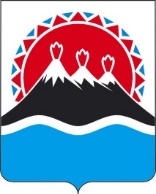 П О С Т А Н О В Л Е Н И ЕПРАВИТЕЛЬСТВАКАМЧАТСКОГО КРАЯВ соответствии со статьей 32 Федерального закона     от 28.06.2014 № 172-ФЗ «О стратегическом планировании в Российской Федерации» в целях формирования системы долгосрочных приоритетов, целей и задач государственного управления, направленных на обеспечение устойчивого и сбалансированного социально-экономического развития Камчатского краяПРАВИТЕЛЬСТВО ПОСТАНОВЛЯЕТ:1. Утвердить Стратегию социально-экономического развития Камчатского края до 2035 года (далее – Стратегия) согласно приложению к настоящему постановлению.2. Определить Министерство экономического развития Камчатского края ответственным за координацию деятельности исполнительных органов Камчатского края по реализации Стратегии.3. Настоящее постановление вступает в силу после дня его официального опубликования, но не ранее 1 января 2024 года.Стратегия социально-экономического развития Камчатского края до 2035 года1. Общие положения1.1. Список сокращенийАПК – агропромышленный комплекс;АРАССВА – Ассоциация региональных администраций стран Северо-Восточной Азии;АТР – Азиатско-Тихоокеанский регион;БАД – биологически активные добавки;БРИКС – межгосударственное объединение, союз пяти государств: Бразилии, России, Индии, КНР, Южной Африки;ВБР – водные биологические ресурсы;ВДС – валовая добавленная стоимость;ВИЭ – возобновляемые источники энергии;ВЛ – воздушная линия (энергопередач);ВОЛС – волоконно-оптическая линия связи;ВРП – валовой региональный продукт;ВУЗ – высшее учебное заведение;ВЭД – внешняя экономическая деятельность;ВЭС – ветроэлектростанция;ГеоЭС – геотермальная электростанция;ГМК – горно-металлургический комбинат;ГМУ/УУО/МП/С – государственные и муниципальные услуги / услуги уполномоченных организаций / меры поддержки / сервисы;ГО – городской округ;ГОК – горно-обогатительный комбинат;ГЧП – государственно-частное партнерство;ГЭС – гидроэлектростанция;ДТП – дорожно-транспортное происшествие;ДФО – Дальневосточный федеральный округ;ДЭС – дизельная электростанция;ИЖС – индивидуальное жилищное строительство;ЕГЭ – единый государственный экзамен;ЖКХ – жилищно-коммунальное хозяйство;ЗОЖ – здоровый образ жизни;КМНС – коренные малочисленные народы Севера;КПЭ – ключевой показатель эффективности;КРКК – корпорация развития Камчатского края;КСР – коллективное средство размещения;КФК – крестьянско-фермерское хозяйство;ЛПУ – лечебно-профилактическое учреждение;ЛПХ – личное подсобное хозяйство;МГеоЭС – Мутновская геотермальная электростанция;МО – муниципальный округ;МР – муниципальный район;МСП – малое и среднее предпринимательство;МФЦ – многофункциональный центр;НКО – некоммерческая организация;ОВОП – офис врачей общей практики;ОМСУ – органы местного самоуправления;ООПТ – особо охраняемые природные территории;ПОС – портал обратной связи;РАТОП – Российско-Американское Тихоокеанское Партнерство;РИП – региональный инвестиционный проект;СВА – Северо-Восточная Азия;СВО – специальная военная операция;СМП – Северный морской путь;СНГ – Содружество независимых государств;СОНКО – социально ориентированная некоммерческая организация;СПВ – свободный порт Владивосток;СПГ – сжиженный природный газ;СПО – среднее профессиональное образование;СХК – союз крестьянских хозяйств;СЭС – солнечная электростанция;ТКО – твердые коммунальные отходы;ТОР – территория опережающего развития;ТЭК – топливно-энергетический комплекс;ТЭЦ – теплоэлектроцентраль;УМПиС – услуги, меры поддержки и сервисы;ФАП – фельдшерско-акушерский пункт.1.2. Введение1. Стратегия социально-экономического развития Камчатского края до 2035 года выполнена на основе анализа достигнутых результатов социально-экономического развития Камчатского края за время реализации Стратегии социально-экономического развития Камчатского края до 2030 года в период 2016–2021 годов, утвержденной постановлением Правительства Камчатского края от 27.07.2010 № 332-П.2. В силу следующих причин потребовалась разработка новой Стратегии:1) необходимость обновления целей и задач социально-экономического развития края исходя из национальных целей и задач, поставленных в Указах Президента Российской Федерации от 07.05.2018 № 204 «О национальных целях и стратегических задачах развития Российской Федерации на период до 2024 года», от 21.07.2020 № 474 «О национальных целях развития Российской Федерации на период до 2030 года», от 26.06.2020 № 427 «О мерах по социально-экономическому развитию Дальнего Востока» (далее – Указы) и Послании Президента Российской Федерации Федеральному Собранию Российской Федерации от 21.04.2021;2) необходимость существенного изменения состава проектов и мероприятий стратегического развития Камчатского края с учетом, предусмотренных к реализации на территории Камчатского края мероприятий национальных проектов (программ), реализуемых Правительством Российской Федерации в соответствии с Указами и Посланием Президента Российской Федерации Федеральному Собранию Российской Федерации от 21.04.2021, распоряжением Правительства Российской Федерации от 01.10.2021 № 2765-р «Об утверждении Единого плана по достижению национальных целей развития Российской Федерации на период до 2024 года и на плановый период до 2030 года», распоряжением Правительства Российской Федерации от 06.10.2021 № 2816-р «Об утверждении перечня инициатив социально-экономического развития до 2030 года»;3) необходимость увязки целей и задач, а также механизмов их реализации и мероприятий по социально-экономическому развитию Камчатского края с Указом Президента Российской Федерации от 26.06.2020 № 427 «О мерах по социально-экономическому развитию Дальнего Востока» и Национальной программой социально-экономического развития Дальнего Востока на период до 2024 года и на перспективу до 2035 года (далее – НП «Дальний Восток»);4) потребность расширить прогнозный горизонт Стратегии до 2035 года в соответствии с НП «Дальний Восток», а также с учетом проводимой на федеральном уровне работы по разработке отраслевых стратегий на данный период и с учетом долгосрочного прогноза социально-экономического развития Российской Федерации до 2036 года, разработанного Министерством экономического развития Российской Федерации.3. Методологический подход к разработке Стратегии соответствует положениям:1) Федерального закона от 28.06.2014 № 172-ФЗ «О стратегическом планировании в Российской Федерации»;2) Указа Президента Российской Федерации от 08.11.2021 № 633 «Об утверждении Основ государственной политики в сфере стратегического планирования в Российской Федерации»;3) Указа Президента Российской Федерации от 07.05.2018 № 204 «О национальных целях и стратегических задачах развития Российской Федерации на период до 2024 года»;4) Указа Президента Российской Федерации от 21.07.2020 № 474 «О национальных целях развития Российской Федерации на период до 2030 года»;5) Единого плана по достижению национальных целей развития Российской Федерации на период до 2024 года и на плановый период до 2030 года, утвержденного распоряжением Правительства Российской Федерации от 01.10.2021 № 2765-р;6) Указа Президента Российской Федерации от 26.06.2020 № 427 «О мерах по социально-экономическому развитию Дальнего Востока»;7) Послания Президента Российской Федерации Федеральному Собранию Российской Федерации от 21.02.2023;8) методических рекомендаций по разработке и корректировке стратегии социально-экономического развития субъекта Российской Федерации и плана мероприятий по ее реализации, утвержденных приказом Минэкономразвития России от 23.03.2017 № 132 (далее – методические рекомендации);9) Стратегии научно-технологического развития Российской Федерации, утвержденной Указом Президента Российской Федерации от 01.12.2016 № 642;10) Стратегии национальной безопасности Российской Федерации, утвержденной Указом Президента Российской Федерации от 02.07.2021 № 400;11) Стратегии экономической безопасности Российской Федерации на период до 2030 года, утвержденной Указом Президента Российской Федерации от 13.05.2017 № 208;12) Стратегии пространственного развития Российской Федерации на период до 2025 года, утвержденной распоряжением Правительства Российской Федерации от 13.02.2019 № 207-Р;13) Стратегии социально-экономического развития Дальнего Востока и Байкальского региона, утвержденной распоряжением Правительства Российской Федерации от 28.12.2009 № 2094-р;14) Стратегии государственной национальной политики Российской Федерации на период до 2025 года, утвержденной Указом Президента Российской Федерации от 19.12.2012 № 1666;15) Стратегии государственной политики Российской Федерации в отношении российского казачества на 2021–2030 годы, утвержденной Указом Президента Российской Федерации от 09.08.2020 № 505;16) Концепции государственной миграционной политики Российской Федерации на 2019–2025 годы, утвержденной Указом Президента Российской Федерации от 31.10.2018 № 622;17) Концепции устойчивого развития коренных малочисленных народов Севера, Сибири и дальнего Востока Российской Федерации, утвержденной распоряжением Правительства Российской Федерации от 04.02.2009 № 132-р;18) Закона Камчатского края от 28.12.2015 № 735 «Об отдельных вопросах стратегического планирования в Камчатском крае»;19) постановления Правительства Камчатского края от 05.04.2016 № 106- П «О разработке, корректировке, об осуществлении мониторинга и контроля реализации стратегии социально-экономического развития Камчатского края и плана мероприятий по реализации стратегии социально-экономического развития Камчатского края»;20) Стратегии в области цифровой трансформации отраслей экономики, социальной сферы и государственного управления Камчатского края на период до 2024 года;21) Прогноза социально-экономического развития Камчатского края на период до 2035 года, утвержденного распоряжением Правительства Камчатского края от 24.05.2019 № 238-РП.4. Разработка Стратегии проводилась в рамках основных сфер жизнедеятельности (жизненных пространств), с которыми человек сталкивается на протяжении жизни:1) сильная экономика;2) образование и развитие;3) здоровье и активное долголетие;4) комфортная среда;5) экология;6) справедливое общество;7) современное государственное управление. Цифровая трансформация.5. Методологический подход разработки Стратегии предусматривает активное вовлечение в процесс инициирования и оценки стратегических идей и проектов Стратегии заинтересованных лиц из числа ключевых участников процесса реализации Стратегии (бизнес, государственное управление, научные и общественные деятели).6. Стратегия определяет цели и задачи долгосрочного развития Камчатского края на период до 2035 года, приоритеты и ориентиры, а также механизмы и меры государственной политики на отдельных этапах реализации Стратегии, обеспечивающие достижение намеченных целей и решение обозначенных задач.2. Анализ и оценка социально-экономического развития Камчатского края2.1. Общая информация7. Камчатский край – субъект Российской Федерации, который образован 1 июля 2007 года в результате объединения Камчатской области и Корякского автономного округа.Камчатский край расположен на крайнем северо-востоке России, на полуострове Камчатка, Карагинском и Командорских островах. Административный центр Камчатского края – г. Петропавловск-Камчатский.8. В состав Камчатского края входят 87 населенных пунктов, в том числе: городов краевого подчинения – 3 (г. Петропавловск-Камчатский, г. Вилючинск, г. Елизово); поселков городского типа – 1 (п.г.т. Палана); рабочих поселков – 1 (р.п. Вулканный); сельских населенных пунктов – 82.Камчатский край включает в себя 64 муниципальных образования. 3 имеют статус «Городской округ»: Петропавловск-Камчатский городской округ, Вилючинский городской округ, Городской округ «поселок Палана». 9 имеют статус «Муниципальный район»: Быстринский, Елизовский, Соболевский, Усть-Большерецкий, Усть-Камчатский, Карагинский, Олюторский, Пенжинский, Тигильский муниципальные районы. 2 имеют статус муниципальный округ – Алеутский (расположен на Командорских островах), Мильковский (идет переходный период до 06.05.2024, ранее имел статус муниципального района).Карагинский, Олюторский, Пенжинский и Тигильский муниципальные районы входят в состав территории с особым статусом Корякский округ.В состав муниципальных районов входят 4 городских поселения и 46 сельских поселений.2.2. Анализ социально-демографических процессов9. По состоянию на 1 января 2022 года Камчатский край занимал 8-е место среди регионов ДФО по численности постоянного населения. Доля Камчатского края в численности населения Российской Федерации составляет 0,2 процента, а в численности населения ДФО – 3,8 процента.10. В 1990 году в Камчатском крае проживало 476,9 тыс. человек, в 2000 году – 372,3 тыс. человек, в 2010 году – 322,1 тыс. человек, а на 1 января 2022 года – 292,6 тыс. человек. На протяжении последних трех десятилетий численность населения Камчатского края неуклонно сокращается: среднегодовые темпы ее роста за период 1990–2021 годов составили 98,4 процента, в том числе за 2010–2021 годы – 99,1 процент. Сокращение населения по сравнению с 1990 годом составило 184,3 тыс. человек, или 38,7 процента, а по сравнению с 2010 годом – 29,5 тыс. человек, или 9,2 процента.За период с 1990 года Камчатский край потерял треть своего населения, и в настоящее время негативные демографические тенденции так и не преодолены.11. Естественный прирост населения в период 2018–2021 годов имел отрицательные значения, что означает превышение числа умерших над числом новорожденных. За последние пять лет (2017–2021 годы) коэффициент естественного прироста составил -1,4 промилле.12. Уменьшение численности населения связано, в частности, с миграционным оттоком. Миграция населения играет важнейшую роль в формировании демографического потенциала Камчатского края. Сокращение численности населения края началось с начала 1990 года, и основным каналом потерь населения в течение всех этих лет являлась миграционная убыль – превышение числа выехавших из региона над числом прибывших. Миграционный поток Камчатского края в настоящее время разворачивается в положительную сторону. В 2021 впервые после трех лет миграционной убыли Камчатский край продемонстрировал миграционный прирост в размере 8,4 промилле или 2,4 тыс. человек. За последние пять лет (2017–2021 годы) коэффициент миграционного прироста составил 2,5 промилле.Миграционная активность в обоих направлениях (в край и из края) достаточно велика. В Камчатский край пребывают преимущественно лица в молодом и трудоспособном возрасте. В качестве основной причины прибытия является желание мигрантов найти работу. Уезжают из Камчатского края в поисках лучшей среды обитания, в поисках работы на материке или на учебу.Наблюдается тенденция внутрирегиональной миграции из сельской местности в городскую. Самым популярным населенным пунктом у внутрикраевых мигрантов на протяжении последних лет остается Петропавловск-Камчатский. Процесс концентрации населения в наиболее заселенной части Камчатского края снижает издержки экономического расстояния, расширяя возможности выбора рабочих мест и более широкий выбор работников. Объективный процесс территориальной концентрации населения создает проблемы содержания сети социальных услуг в быстро депопулирующих периферийных территориях.Миграционная политика в Камчатском крае и в дальнейшем будет рассматриваться как один из важнейших инструментов развития демографического, трудового и социально-экономического потенциала региона. Регулирование межрегиональных и внутренних потоков миграции, привлечение всеми силами трудовых ресурсов из других регионов и стран позволит решить масштабные социально-экономические задачи, стоящие сегодня перед краем.13. На начало 2022 года в Камчатском крае проживало 292,6 тыс. человек, из которых 19,4 процента составляют лица моложе трудоспособного возраста (до 16 лет), 60,0 процента – трудоспособного возраста (от 16 до 55 лет у женщин, от 16 до 60 лет у мужчин), 20,6 процента – старше трудоспособного возраста. В целом, такая ситуация представляется более благоприятной, чем в среднем по стране: для России данная структура показывает возрастные доли 18,8 процента, 57,2 процента и 24,0 процента соответственно. Это связано с тем, что в Камчатском крае основная цель жизнедеятельности населения – это работа и заработок, а при наступлении пенсионного возраста люди стремятся уехать в климатически мягкие и социально более благополучные регионы страны.Средний возраст населения края на начало 2022 года составил 36,6 лет при среднем возрасте по ДФО – 35,7 лет, по Российской Федерации – 37,7 лет, что является хорошим показателем с учетом сравнительно низкой доли населения старше трудоспособного возраста.Возрастная структура населения формирует уровень демографической нагрузки на трудоспособных граждан, который на начало 2022 года составил 0,611, то есть на каждую 1000 человек трудоспособного населения приходится 611 человек нетрудоспособного возраста. Данный показатель на 138 человек лучше среднего показателя по стране и на 90 человек лучше среднего по ДФО, то есть демографическая нагрузка в крае воспринимается легче.Гендерная структура населения Камчатского края характеризуется достаточно равномерными и стабильными во времени долями мужчин и женщин. Начиная с 2013 года они составляли примерно 50,0 процента и 50,0 процента соответственно, в начале 2022 года доля мужчин – 48,9 процента, женщин – 51,1 процента. Для сравнения, в целом по России доли мужчин и женщин составляют 46,5 процента и 53,5 процента соответственно.В возрасте моложе трудоспособного численность мужского населения на 4,6 процента превышает численность женского; в трудоспособном возрасте мужчин на 16,7 процента больше женщин. Это связано с трудовой активностью и миграционной активностью населения, которую традиционно в большей степени проявляют мужчины. В старшем возрасте количество женщин значительно превышает количество мужчин – в 2,1 раза, что связано с большей продолжительностью жизни женщин и более ранним выходом на пенсию. В целом по стране: превышение численности мужского населения над женским составляет 5,6 процента и 8,5 процента в младшем и трудоспособном возрастах соответственно.14. Согласно представленным итогам Всероссийской переписи населения 2020 численность населения Камчатского края по состоянию на 01.01.2023 составила 288,7 тыс. человек.По данным Всероссийской переписи населения 2020 года в Камчатском крае проживают представители 122 национальностей: русское население является в крае самым многочисленным (80,0 процента), второе место по численности занимают коряки (2,2 процента), третье – украинцы (1,3 процента), остальные национальности составляют в численности населения региона менее одного процента: ительмены (0,7 процента), эвены (0,6 процента), татары (0,5 процента), камчадалы (0,4 процента), чукчи (0,4 процента), азербайджанцы (0,3 процента), корейцы (0,2 процента), белорусы (0,2 процента) и другие. При этом отмечается существенное увеличение доли представителей отдельных народов: узбеков – 0,6 процента (в 2010 году – 0,2 процента), киргизов – 0,5 процента (в 2010 году – менее 0,1 процента).На территории Камчатского края проживают коренные малочисленные народы Севера, Сибири и Дальнего Востока Российской Федерации: алеуты, алюторцы, ительмены, камчадалы, коряки, чукчи, эвены, эскимосы. В совокупности данные национальности составляют 4,9 процента от численности всего населения края.В Камчатском крае действует более 60 некоммерческих организаций, созданных по национальному признаку, включая объединения коренных малочисленных народов Севера, Сибири и Дальнего Востока, а также более 300 родовых общин. Состояние межнациональных отношений в Камчатском крае характеризуется как стабильное и управляемое. Межнациональных конфликтов не зафиксировано. По данным социологических исследований большинство (75,0 процента) опрошенных полагают, что недоверие и неприязнь между людьми разных национальностей в Камчатском крае в целом не распространены. Вместе с тем, отмечается негативная реакция населения в сети «Интернет» по фактам публикации в СМИ сообщений о преступлениях и правонарушения, совершенных иностранными гражданами.2.3. Анализ экономических процессов15. Номинальный объем валового регионального продукта Камчатского края в 2021 году составил 337,5 млрд рублей. В период с 2011 по 2021 годы номинальный ВРП края имеет ежегодную тенденцию роста в среднем на 10,9 процента. Среднее значение индекса физического объема ВРП за 2011–2021 годы составляет 101,8 процента. Индекс физического объема ВРП за 2021 год оценивается в 103,0 процента, что выше среднего значения по ДФО на 1,7 процента.16. Доля объема ВРП Камчатского края в суммарной величине этого показателя по субъектам Российской Федерации невысока и в 2021 году составила 0,3 процента. Среди регионов ДФО Камчатский край по объему ВРП занимает 6 место. Вклад Камчатского края в формировании ВРП ДФО в 2021 году оценивается в 4,9 процента.17. Стоимостный объем ВРП на душу населения в Камчатском крае имеет ежегодную тенденцию роста за 2016–2021 годы в среднем на 7,7 процента. В 2021 году объем ВРП на душу населения в Камчатском крае оценивается в 1 030,0  тыс.  рублей при среднероссийском показателе 1 081,1 тыс. рублей.18. В отраслевой структуре ВРП региона за 2021 год наибольшая доля приходилась на рыболовство и рыбоводство – 30,1 процента (101,7 млрд рублей), государственное управление и обеспечение военной безопасности, социальное обеспечение – 15,8 процента (53,7 млрд рублей), здравоохранение и предоставление социальных услуг – 6,0 процента (20,2 млрд рублей), обрабатывающие производства – 5,0 процента (16,7 млрд рублей), добычу полезных ископаемых – 5,3 процента (17,8 млрд рублей), оптовую и розничную торговлю – 6,6 процента (22,2 млрд рублей).В общем объеме ВРП Камчатского края в 2021 году по сравнению с 2016 годом наблюдалось снижение удельного веса добавленной стоимости обрабатывающих производств, оптовой и розничной торговли, производства и распределения электроэнергии, газа и воды, гостиниц и ресторанов, деятельности в области культуры, спорта, организации досуга и развлечений. При этом вырос вклад рыболовства и рыбоводства, добычи полезных ископаемых, административной деятельности и здравоохранения.19. С 2016 по 2021 годы наблюдалась положительная динамика производства валовой продукции во всех категориях хозяйств агропромышленного комплекса. В целом за анализируемый период средний прирост производства сельскохозяйственной продукции составил 6,1 процента в год.Среднегодовая численность занятых в сельском хозяйстве, охоте, рыболовстве и рыбоводстве в 2021 году составила 19,8 тыс. человек.20. В период 2016–2021 годов наблюдался рост объемов промышленного производства. Средний прирост объема отгруженных товаров собственного производства, выполненных работ и услуг собственными силами за указанный период составил 3,4 процента. Наибольший вклад и наибольшие темпы роста показала обрабатывающая промышленность, средний темп роста которой в 2016–2021 годах составил 6,6 процента.На долю обрабатывающей промышленности в 2021 году пришлось 69,1 процента промышленного производства или 127,5 млрд рублей отгруженной продукции.В структуре обрабатывающих производств Камчатского края основные объемы производства сформированы предприятиями пищевой (рыбоперерабатывающей) промышленности и судоремонта. Производство пищевой продукции, за исключением рыбной продукции, ориентировано на региональный рынок. Рост производства обусловлен стабильным уровнем спроса на потребительском рынке.На предприятиях по производству транспортных средств и оборудования (в основном – судоремонтные предприятия) Камчатского края осуществляется техническое обслуживание, текущий, средний, профилактический, аварийный, доковый ремонт флота, модернизация и замена промыслового оборудования различных типов судов. Удельный вес судоремонта в объеме обрабатывающих производств в 2021 году составил 2,6 процента или 3,3 млрд рублей отгруженной продукции.Среднегодовая численность работников организаций обрабатывающих производств в 2021 году составила 13,4 тыс. человек.Добыча полезных ископаемых в Камчатском крае в 2021 году составила около 17,9 процента промышленного производства, объем отгруженной продукции – 33,1 млрд рублей.Среднегодовая численность работников организаций по добыче полезных ископаемых в 2021 году составила 3,8 тыс. человек.В отрасли производства и распределения электроэнергии, газа и воды объем отгруженной продукции в 2021 году составил 23,9 млрд рублей, что составляет 12,9 процента промышленного производства Камчатского края. В структуре вырабатываемой электроэнергии 71 процент приходится на тепловые электростанции, 24,3 процента – на геотермальные электростанции, 4,7 процента – на ГЭС и ВЭС.В структуре потребления электроэнергии на долю населения приходится 27 процентов, предприятий и организаций – 62 процента, потери в электросетях составляют 11 процентов.Среднегодовая численность занятых в отрасли производства и распределения электроэнергии, газа и воды в 2021 году составила 8,3 тыс. человек.21. В Камчатском крае развивается сфера торговли и услуг. За период 2016–2021 годов оборот розничной торговли вырос на 44 процента и составил 74,8 млрд рублей в 2021 году или 239,7 тыс. рублей на одного человека. Прирост физического объема оборота розничной торговли за период 2016—2021 годов составил 18 процентов. Объем платных услуг населения за анализируемый период вырос на 7 процентов и составил в 2021 году 31,6 млрд рублей. Развитие этой отрасли отмечается стабильностью, достаточной степенью товарного насыщения, динамичным развитием инфраструктуры отрасли и повышением качества оказываемых услуг.22. Реализация капиталоемких инвестиционных проектов, предусмотренных государством и Правительством Камчатского края, а также дополнительные меры поддержки Правительства Российской Федерации финансового и реального секторов экономики региона, позволили обеспечить рост объема инвестиций в основной капитал за период с 2016 по 2021 год в 1,5 раза. Общий объем инвестиций в основной капитал за последние пять лет превысил 250,0 млрд рублей. Пик инвестиционной активности пришелся на 2021 год, когда общий объем инвестиций в основной капитал составил 78,5 млрд рублей.Наибольший интерес для инвестирования в экономику Камчатского края представляют такие виды деятельности как рыболовство и рыбоводство, транспортировка и хранение, добыча полезных ископаемых, туризм.23. За период 2016–2021 годов ВРП на душу населения вырос на 56 процентов и составил 1,11 млн рублей на человека в 2021 году. Положительная динамика экономического развития обеспечила повышение уровня жизни населения. Стабильно снижается уровень безработицы (3,5 процента в 2021 году), сокращается доля населения с доходами ниже прожиточного минимума (14,1 процента в 2021 году). Среднемесячная зарплата одного работающего в 2021 году достигла 93,9 тыс. рублей (при среднем по Российской Федерации – 56,5 тыс. рублей), среднедушевые располагаемые денежные доходы – 50,4 тыс. рублей в месяц.24. Объем доходов консолидированного бюджета на одного жителя Камчатского края в 2021 году составил 398,0 тыс. рублей. При этом доля собственных доходов бюджета Камчатского края в суммарном объеме доходов консолидированного бюджета составила 38,7 процента. По этому показателю край занимает последнее место в ДФО. Нехватка собственных доходов для формирования краевого бюджета является одной из острейших проблем.25. Наблюдается тенденция снижения роли экономики Камчатского края в экономике Российской Федерации и ДФО, что требует принятия мер системного характера, ориентированных на стабилизацию социально-экономического развития территории, выявление направлений, формулирование целей и стратегий их достижения.2.4. Анализ и оценка достигнутых результатов социально-экономического развития Камчатского края в период реализации Стратегии социально-экономического развития Камчатского края до 2030 года26. Стратегией социально-экономического развития Камчатского края до 2030 года установлен ряд показателей, характеризующий исполнение стратегии на горизонте 2018, 2020, 2025 и 2030 годов. На сегодняшний день доступны фактические данные по указанным показателям за 2018 и 2020 годы. В таблице 1 представлено сопоставление целевых значений целевого (сбалансированного) сценария и фактических значений указанных показателей.Таблица 1Достижение целевых показателей Стратегии социально-экономического развития Камчатского края до 2030 годаСогласно таблице 1, перевыполнены планы по ключевым экономическим показателям, таким как ВРП на душу населения, доходы консолидированного бюджета и среднемесячная номинальная заработная плата.Фактические значения за 2018 и 2020 годы по показателям: доля собственных доходов в консолидированном бюджете края, инвестиции в основной капитал, объем платных услуг населению и уровень безработицы близки к целевым значениям с незначительными отклонениями в большую или меньшую сторону.Целевые значения целевого (сбалансированного) сценария стратегии социально-экономического развития Камчатского края до 2030 года по показателям численности населения, экономически активного населения и занятых в экономике не выполнены с большим отставанием от цели, что свидетельствует о продолжающемся сокращении численности населения края и недостижении целей демографической политики.2.5. SWOT-анализ. Оценка основных конкурентных преимуществ и ограничений Камчатского края по сравнению с территориями Дальневосточного федерального округа27. При разработке региональных целей на долгосрочную перспективу необходимо учитывать основные глобальные тенденции и факторы мировой экономики, которые являются основополагающими причинами изменения отраслевой структуры и перенаправления глобальных инвестиционных потоков, к ним относятся:1) восстановление экономики после кризиса, вызванной пандемией новой коронавирусной инфекции (COVID-19);2) геополитический кризис, связанный с нарастанием системных противоречий между Россией и странами Запада, в том числе на фоне обострения конфликта на Украине, а также локальных конфликтов;3) ужесточение санкционной политики в отношении российских производителей и формирования негативного образа России в западном обществе;4) нарастание общемировых энергетических и продовольственных проблем;5) выход человеческого капитала на первое место среди долгосрочных факторов развития будущей экономики (по сравнению с природно-ресурсным, реальным и финансовым капиталом);6) повышение открытости власти – движение к цифровому государству,  цифровизация экономики, развитие сквозных технологий;7) рост значимости инноваций и модернизации как базовых инструментов экономического развития при снижении влияния многих традиционных факторов роста;8) глобальное потепление и климатические изменения;9) развитие «зеленой» экономики – экономики с низкими выбросами углеродных соединений, научно-обоснованной системой природопользования, внедрением новых экологических и промышленных технологий;10) развитие «бесшовного пространства»: мультимодальных транспортных и логистических систем с использованием интеллектуальных технологий, перестройка существующих транспортных систем;28. Местоположение территории Камчатского края среди субъектов Российской Федерации в ДФО, а также действие других факторов экономической среды, обусловленных этим положением, позволяют выделить основные конкурентные недостатки, преимущества и проблемы социально-экономического развития края.Среди группы аграрно-промышленных субъектов Российской Федерации в ДФО, которые имеют одинаковый набор факторов экономической среды, выделяются три: Камчатский край, Магаданская область и Чукотский автономный округ. Центры деловой активности этих субъектов имеют разную удаленность от экономических центров других территорий, как в Российской Федерации, так и в Северо-Восточной части АТР.Камчатский край занимает срединное положение в транспортных затратах на ввозимые факторы производства и генерируемые ими затраты на товары и услуги (тарифы на электроэнергию, ЖКХ, потребительские товары).Инфраструктурные факторы являются основными, формирующими конкурентные недостатки территории края и сопредельных с ним территорий.29. Основные или критические внешние, по отношению к экономике края, факторы влияния, состояние которых формируется на уровне Российской Федерации:1) конкуренция на рынках товаров и услуг;2) стабильность курса национальной валюты;3) техника и технологии.30. Кроме того, влияние на состояние экономики края оказывают следующие субрегиональные регулируемые критические факторы:численность населения и равномерность его расселения;уровень освоенности природных ресурсов;отраслевая структура экономики;уровень развития инфраструктурных отраслей;производственный потенциал;расходы на транспортировку сырья, материалов и продукции;расходы на тепловую и электрическую энергию;расходы по районным коэффициентам и региональным надбавкам.31. Субрегиональные критические факторы, формируют конкурентные недостатки на уровне федерального округа. При общем сходстве результатов воздействия указанных факторов на экономику разных субъектов ДФО, они имеют различную количественную оценку и степень влияния на результаты экономической деятельности территорий.На большинстве рынков товаров, работ и услуг, для которых в развитых странах характерны высокий уровень конкуренции (например, наличие большого числа предприятий в производстве пищевкусовых товаров, при наличии олигополий – осуществление реального контроля над их ценовым поведением), а в Российской Федерации господствуют олигополии (например, рынки нефти, сотовой связи, розничной торговли). В производстве энергии, на транспорте преобладают региональные монополии. Они действуют уже более двадцати лет, следствием этого является высокая инфляция. Официальная оценка уровня инфляции вызывает далеко неоднозначную оценку в обществе.Отраслевая структура в Камчатском крае, как и в других регионах ДФО, за последние 20 лет сложилась, прежде всего, под воздействием конкурентных недостатков территории инфраструктурного характера, как в экономике, так и в социальной сфере.32. Основные вызовы и проблемы, стоящие перед Камчатским краем:рост глобальной и межрегиональной конкуренции;слабая включенность Камчатки в мировые рынки товаров и услуг;географическая и транспортная удаленность региона от базовых коммуникаций и рынков страны;зависимость региона от внешнего снабжения товарами и ресурсами, обеспечивающими базовые процессы жизнедеятельности;низкая инфраструктурная обеспеченность производственной, рыбопромысловой и транспортно-коммуникационной деятельности;низкая плотность населения на фоне миграционной неопределенности и дефицита современных квалифицированных кадров;энергетическая замкнутость региона и высокая стоимость энергетического обеспечения его экономики и социальной сферы;низкая пропускная способность  воздушного пункта пропуска Петропавловск-Камчатский (Елизово).33. SWOT-анализ представлен в таблице 1.Таблица 134. Рост экономики Камчатского края может быть достигнут в тех областях, где у него есть реальные конкурентные преимущества на региональных и мировых рынках. В связи с этим интенсивное развитие ресурсных комплексов (рыбопромышленного, горнопромышленного, туристско-рекреационного) является для Камчатки в современной ситуации одним из важнейших факторов ускоренного экономического развития. В современной экономике промышленное развитие носит скорее не отраслевой, а региональный характер, в результате этого высокая конкурентоспособность территории обусловлена сильными позициями отдельных кластеров, представляющих собой сообщества сконцентрированных по географическому принципу предприятий, тесно связанных отраслей, взаимно способствующих росту конкурентоспособности друг друга.35. Анализ макросреды проведен с использованием методики PEST-анализа и приведен в таблице 1.Таблица 12.6. Ключевые вызовы и риски социально-экономического развития Камчатского края в долгосрочной перспективе36. На горизонте стратегического планирования выделяются следующие наиболее существенные вызовы и риски, оказывающие значимое воздействие на социально-экономическое развитие Камчатского края:1) демографическое сжатие и усиление негативных трендов на рынке труда, увеличение оттока молодежи и квалифицированных кадров;2) нарастание социальной напряженности, снижение доходов и возрастание дифференциации доходов населения вследствие общего экономического спада в Российской Федерации;3) проведение СВО и усиление санкционного давления на Россию со стороны недружественных стран, что усложняет поставку импортных комплектующих, оборудования и сырья и приводит к удорожанию логистики;4) увеличение дефицита бюджета: сокращение налоговых доходов, трансферов из федерального бюджета из-за влияния экономического спада региона и страны в целом;5) приостановка реализации инвестиционных проектов, в том числе важнейших инфраструктурных проектов, вследствие влияния санкционной политики;6) потеря ключевых внешнеторговых партнеров вследствие изменения геополитической ситуации, ужесточения санкционной политики США и Евросоюза, включая вторичные санкции.37. Оценка макроэкономических рисков для развития российской экономики, а также внутрирегиональных вызовов, в том числе для отдельных отраслей экономики учтена при формировании долгосрочных сценариев развития, включая их рамочные и количественные параметры. 2.7. Приоритеты социально-экономического развития Камчатского края и «точки роста»38. Исходя из анализа социально-экономического развития Камчатского края, выделены следующие ключевые направления развития:снижение влияния на экономику края регулируемых критических факторов, которые формируют ее конкурентные недостатки инфраструктурного характера, прежде всего тарифов на энергию (существенное снижение стоимости энергетических тарифов, как минимум до уровня территорий, в которые край поставляет, или мог бы поставлять свою продукцию, для чего необходимы крупные проекты для развития топливно-энергетического комплекса);наращивание доходной базы бюджета территории за счет содействия развитию приоритетных видов экономической деятельности, обладающих высоким экспортным и трансрегиональным потенциалом;повышение качества жизни населения через развитие и совершенствование системы расселения, что должно привести к развитию инфраструктурной составляющей очаговых территориальных образований;формирование благоприятной среды для проявления инициативы и предпринимательской активности населения в сфере производства товаров и услуг.39. Освоение уникального природоресурсного потенциала и использование геоэкономического положения Камчатского края для развития рыбопромышленного, топливно-энергетического, горнопромышленного, транспортно-логистического, и туристско-рекреационного комплексов открывает существенные возможности формирования центров опережающего развития («точек роста») и быстрого подъема экономики и социальной сферы края.Обеспечение края собственными энегоресурсами или стабильными поставками природного газа позволит устранить главный конкурентный недостаток региона – высокие удельные расходы по тепловой и электрической энергии, а также решить многие инфраструктурные проблемы, решение которых во многом зависит от тарифов на тепло- и электроносители. Толчок к развитию в данном направлении даст реализация проекта по строительству морского СПГ-терминала в акватории Авачинской губы.Качественной перспективой развития водного транспорта Камчатского края является создание современной транспортной системы в Арктической зоне Дальнего Востока и транспортного использования Северного морского пути с модернизацией портовой инфраструктуры и обустройством пунктов пропуска через государственную границу для обеспечения международных транспортных сообщений.По мере развития Северного морского пути, как элемента международных транспортных коридоров, Петропавловск-Камчатский морской порт станет опорным на его восточной части. Развитие порта Петропавловск-Камчатский и строительство пассажирских морских судов позволит возобновить регулярное пассажирское сообщение на линии Петропавловск-Камчатский – Владивосток, а также вдоль побережья полуострова Камчатка. В дальнейшем, маршрутная сеть морских каботажных перевозок охватит Курильские острова Сахалинской области.Одновременно реализация целого ряда проектов, направленных на реконструкцию причалов в морском порту, создание судоремонтных, логистических и обеспечивающих отрасль предприятий позволит сформировать в акватории Авачинской губы единый комплекс по оказанию всего спектра ремонтных услуг рыбопромысловому, транспортному и военному флотам.Основной предпосылкой потенциального роста рыбоперерабатывающей промышленности станет строительство морских рефрижераторных терминалов с созданием дополнительных холодильных мощностей, что позволят осуществлять перевалку и переработку уловов водных биоресурсов Камчатским краем самостоятельно (в настоящее время ВБР направляются на переработку в другие регионы Российской Федерации или на экспорт после первичной обработки на судах). Продолжится развитие береговой инфраструктуры переработки рыбы, что будет способствовать созданию высокооплачиваемых рабочих мест и закреплению населения на территории края.Приоритетное развитие топливно-энергетического и транспортно-логистического, рыбопромышленного комплексов даст импульс к развитию в крае обрабатывающих производств и обеспечит инвестиционную привлекательность региона.Еще одна критически важная «точка роста» – расширение воздушного пункта пропуска (международный аэропорт Петропавловск-Камчатский (Елизово). Реализация инициатив в данном направлении будет способствовать повышению пространственной связанности и транспортной доступности региона, увеличению объема и скорости транзита грузов. Развитие воздушной трансграничной инфраструктуры создаст условия для укрепления и расширения межрегиональных и международных экономических связей, в том числе для роста экспорта туристических услуг и товаров.В регионе имеются значительные возможности для развития туристического кластера, предлагающего различные виды туризма. Как одно из приоритетных направлений развития туристической отрасли на Камчатке рассматривается экологический туризм. Драйвером роста для отрасли послужит реализация проекта по созданию курорта международного стандарта и общедоступной курортной инфраструктуры вокруг вулканов Мутновский, Вилючинский и Горелый – «Парк «Три вулкана». Отдельный вклад в развитие внесет реализация инвестиционных проектов резидентов туристско-рекреационного кластера (ТРК) «Паратунка» по созданию города-курорта.Видовая структура минерально-сырьевой базы Камчатского края имеет благоприятные перспективы с позиции востребованности в СВА и АТР, поскольку имеющиеся прогнозные оценки показали, что приоритеты в добыче отдельных видов минерального сырья до 2025 года в АТР не изменятся, и наибольший интерес по-прежнему будет вызывать добыча золота, меди, цинка, серебра, титана, циркония. Одним из факторов роста добычи драгоценных металлов станет строительство горно-обогатительного предприятия «Кумроч» в Усть-Камчатском муниципальном районе, еще одна «точка роста» – строительство флотационной обогатительной фабрики для глубокой переработки никелевой руды на месторождении Шануч в Быстринском муниципальном районе.40. Территория Камчатского края, как опорная точка Российской Федерации в выражении ее геоэкономических интересов в АТР, выполняет ряд стратегических функций, основными из которых являются следующие:обеспечение эффективного комплексного освоения биоресурсов внутренних рек и водоемов, смежных морей и акватории северной части Тихого океана, включая вопросы безопасности деятельности и влияния на иностранное присутствие в зоне экономических интересов;доминирование в макрорегионе в транспортно-коммуникационном и связанным с этим сервисным обслуживанием российских межрегиональных и международных морских и воздушных перевозок;инфраструктурная, ресурсная и сервисная поддержка российской деятельности по освоению шельфа смежных морей и Арктики, в том числе СМП.41. Богатые запасы природных ресурсов, выгодное транспортно-географическое положение, высокий рекреационный потенциал – конкурентные преимущества Камчатского края, которые должны стать основной для комфортной, содержательной жизни и работы людей.3. Цели, задачи и направления социально-экономической политики Камчатского края на период до 2035 года3.1. Миссия, цель и видение долгосрочного развития Камчатского края42. Миссия Камчатского края: Камчатский край – форпост безопасности и представления геополитических интересов России в Азиатско-Тихоокеанском регионе; территория высокого качества жизни населения на основе сбалансированного социально-экономического развития с опорой на уникальные природные богатства региона.Генеральной целью Камчатского края является повышение уровня благосостояния и качества жизни населения за счет рационального использования уникальных ресурсов территории, поддержки эффективной занятости, создания комфортной среды проживания на основе динамичного развития инфраструктуры и реального сектора экономики, привлечения инвестиций, поддержки импортозамещения, содействия развитию малого и среднего предпринимательства, обеспечения согласованной работы всех ветвей власти. КПЭ цели к 2035 году – рост реальных денежных доходов населения в 1,5 раза.43. Целевое видение Камчатского края к 2035 году – устойчиво развивающийся край, бережно использующий уникальные природные богатства (водные биоресурсы, уникальные ландшафты, недра), на базе которых построена современная экономика, обеспечен высокий уровень жизни населения.Сильная диверсифицированная экономика вырастет в 1,6 раза за счет привлечения более 2 трлн рублей инвестиций; рост налоговых и неналоговых поступлений позволит достичь 75 процентной самообеспеченности бюджета региона.Рыболовство и рыбопереработка остаются опорой экономики края, развиваясь качественно в направлениях глубокой переработки, маркетинга и сбыта водных биоресурсов, обеспечив рост добавленной стоимости с килограмма ВБР в 1,5 раза.Туризм развивается опережающими темпами и становится вторым системообразующим элементом камчатской экономики за счет развития точек притяжения, отелей и ресторанов и роста турпотока, привлекая более 1 млн туристов в год.Развитие логистики, судостроения и судоремонта направлено на удовлетворение растущих потребностей рыбной отрасли и туризма.Обеспечен рост энергонезависимости региона за счет увеличения доли ВИЭ, заложены основы для создания водородного кластера.Цифровая трансформация традиционных отраслей, внедрение наилучших доступных технологий и развитие креативных индустрий повысят производительность труда и создадут новые перспективные направления развития.Крепкое здоровье и активное долголетие жителей Камчатского края опирается на культуру здорового образа жизни, развитую инфраструктуру занятий спортом, пациентоцентричную систему здравоохранения, обеспечивая ожидаемую продолжительность жизни более 78 лет.Образовательная и культурная среда обеспечивает жителям Камчатского края возможности для самореализации и развития, уровень образования вырастет до 78 процентов, более 50 процентов жителей будут посещать общественно-культурные центры ежегодно.Все ключевые государственные (муниципальные) услуги для населения и бизнеса предоставляются в электронном виде, обеспечивая высокий (более 95 процентов) уровень удовлетворенности населения и бизнеса государственными (муниципальными) услугами, сервисами и мерами поддержки, органы власти всех уровней реализуют принципы открытости и доступности своей деятельности, обеспечивая высокий уровень удовлетворенности населения (97 процентов) каналами обратной связи.Комфортная среда – жилые и общественные пространства обеспечивают повышение индекса качества городской среды до 275 к 2035 году, жители Камчатки обеспечены комфортным современным жильем из расчета > 25 кв. м на человека.Справедливое общество – основа для общественного консенсуса, опирается на доверие населения к правоохранительным и судебным органам, бизнесу, доверие к власти, высокую социальную активность, волонтерство граждан; индекс справедливости в Камчатском крае составит не менее 80 процентов; созданы условия для сохранения традиционных видов деятельности КМНС.Экологическое благополучие края основано на создании безопасной и благоприятной окружающей среды на территории Камчатского края, позволяющей сохранять и развивать биологическое разнообразие и природные ресурсы в условиях экологически ориентированного роста экономики.3.2. Целевые показатели (индикаторы) развития Камчатского края в разрезе жизненных пространств в краткосрочном, среднесрочном и долгосрочном горизонтах планирования44. В таблице 1 представлены целевые показатели (индикаторы) развития Камчатского края в разрезе жизненных пространств в краткосрочном, среднесрочном и долгосрочном горизонтах планирования.Таблица 1Целевые ориентиры Камчатского края3.3. Сценарии социально-экономического развития Камчатского края на период до 2035 года45. Сценарии социально-экономического развития Камчатского края до 2035 года отражают возможные альтернативные пути развития региона с точки зрения возможностей достижения установленных целей и решения задач. Сценарии отличаются по объему, отраслевой и временной структуре инвестиций в экономику Камчатского края, учитывают степень влияния глобальных рисков и внутренних вызовов.Стратегия выделяет три возможных сценария социально-экономического развития Камчатского края до 2035 года: консервативный, базовый, оптимистичный. Результаты реализации сценариев приведены в ценах базового 2021 года.46. Консервативный сценарий развития – сценарий ресурсных ограничений. Данный сценарий предусматривает ухудшение внешних факторов. С учетом ресурсных ограничений реализуются только наиболее приоритетные и наименее ресурсоемкие проекты (возможно смещение сроков реализации проектов на более поздний срок).Основой социально-экономического развития Камчатского края будут являться традиционные виды экономической деятельности региона, такие как: рыболовство, государственное управление и обеспечение безопасности, оптовая и розничная торговля, обрабатывающая промышленность.Сохранится тенденция старения основных производственных фондов ведущих промышленных предприятий региона, что приведет к снижению конкурентоспособности продукции по ценовым параметрам. В результате произойдет снижение финансово-экономических показателей деятельности предприятий и возникновение системных проблем развития региона.47. Результаты реализации консервативного сценария к 2035 году:рост ВРП на 25 процентов до 745,5 млрд рублей (среднегодовой темп прироста 1,6 процента);снижение объема инвестиций в основной капитал на 17 процентов;рост численности занятых в экономике на 2,7 тыс. человек до 174,7 тыс. человек;рост производительности труда на 19 процентов;рост объемов промышленного производства в 1,3 раза;рост доли собственных доходов в бюджете края с 38,7 процента до 69,6 процента;сокращение численности населения на 0,6 тыс. человек до 291,1 тыс. человек;рост ожидаемой продолжительности жизни на 8,9 лет до 77,0 лет;рост реальной заработной платы в 1,3 раза до 102,9 тыс. рублей в месяц;рост реальных денежных доходов на 1,3 раза;рост отношения среднемесячных доходов к прожиточному минимуму в 1,2 раза до значения 310 процентов;сокращение доли населения с доходами ниже прожиточного минимума до 7,0 процента.48. Базовый сценарий развития (основной) – сценарий снятия ресурсных ограничений. Предполагает полное раскрытие потенциала развития Камчатского края, достижение высокой конкурентоспособности и обеспечение качественного экономического роста региона.На начальном этапе (5–10 лет) обеспечивается стабильное развитие региона, проводятся геологоразведочные работы, создается необходимая энергетическая и транспортная инфраструктура. В последующие годы происходит диверсификация и повышение конкурентоспособности экономики Камчатского края, ведущую роль в которой будут играть территориальные кластеры.49. Результаты реализации базового сценария к 2035 году:рост ВРП на 60 процентов до 954,4 млрд рублей (среднегодовой темп прироста 3,4 процента);рост объема инвестиций в основной капитал на 34 процента до 230,1 млрд рублей;рост численности занятых в экономике на 10,0 тыс. человек до 182,0 тыс. человек;рост производительности труда в 1,5 раза;рост объемов промышленного производства в 1,8 раза;рост доли собственных доходов в бюджете края с 38,7 процента до 75,0 процентов;рост численности населения на 11,0 тыс. человек до 302,7 тыс. человек;рост ожидаемой продолжительности жизни на 9,9 лет до 78,0 лет;рост реальной заработной платы в 1,5 раза до 273,8 тыс. рублей в месяц;рост реальных денежных доходов в 1,5 раза;рост отношения среднемесячных доходов к прожиточному минимуму в 1,4 раза до значения 367 процентов;сокращение доли населения с доходами ниже прожиточного минимума до 6,3 процента.50. Оптимистичный сценарий развития – сценарий доступных денег и крупных государственных инвестиций в инфраструктуру региона. Данный сценарий предполагает направление зарубежной валютной выручки от продажи энергоресурсов в реализацию крупных инфраструктурных проектов на территории Российской Федерации, в частности Камчатского края.Доступные условия долгосрочного кредитования малого и среднего бизнеса позволит развить креативный сектор экономики и повысить производительность труда в базовых отраслях. Экономика получит максимальный эффект от развития традиционных отраслей, существенно увеличится доля отраслей с высокой добавленной стоимостью, будет совершен ускоренный переход на несырьевую модель развития экономики региона.51. Результаты реализации оптимистичного сценария к 2035 году:рост ВРП в 2,2 раза до 1 316,5 млрд рублей (среднегодовой темп прироста 5,9 процента);рост объема инвестиций в основной капитал в 1,7 раза до 286,3 млрд рублей;рост численности занятых в экономике на 13,1 тыс. человек до 185,1 тыс. человек;рост производительности труда в 2,0 раза;рост объемов промышленного производства в 2,3 раза;рост доли собственных доходов в бюджете края с 38,7 процента до 77,1 процента;рост численности населения на 16,8 тыс. до 308,5 тыс. человек;рост ожидаемой продолжительности жизни на 10,9 лет до 79,0 лет;рост реальной заработной платы в 1,6 раза до 298,1 тыс. рублей в месяц;рост реальных денежных доходов в 1,6 раза;рост отношения среднемесячных доходов к прожиточному минимуму в 1,5 раза до значения 390 процентов;сокращение доли населения с доходами ниже прожиточного минимума до 6,0 процента.52. В результате реализации Стратегии будут достигнуты целевые ориентиры, установленные перед Камчатским краем Единым планом по достижению национальных целей развития Российской Федерации на период до 2024 года и на плановый период до 2030 года. В частности, ожидаемая продолжительность жизни достигнет целевого значения в 76,5 лет в 2030 году, целевой индекс роста реальной заработной платы 120,8 и целевой индекс роста реального среднедушевого дохода населения 123,6 будут достигнуты к 2029 году.3.4. Государственная политика в сфере народосбережения53. В соответствии со Стратегией национальной безопасности Российской Федерации, утвержденной Указом Президента Российской Федерации от 02.07.2021 № 400, целями государственной политики в сфере сбережения народа России и развития человеческого потенциала являются устойчивый естественный рост численности и повышение качества жизни населения, укрепление здоровья граждан, сокращение бедности, снижение уровня социального и имущественного неравенства, повышение уровня образования населения, воспитание гармонично развитого и социально ответственного гражданина.Стратегическим вызовом дальнейшего социально-экономического развития Камчатского края является продолжающееся сокращение численности населения.54. Согласно социологическому опросу, проведенному Российской академией народного хозяйства и государственной службы при Президенте Российской Федерации в 2020 году в рамках подготовки к разработке Стратегии, населением Камчатского края обозначены следующие ключевые факторы, характеризующие наиболее актуальные проблемы уровня и качества жизни в крае:1) низкая покупательная способность доходов, дороговизна товаров, работ, услуг в сравнении с «материковой» частью, например стоимость фиксированного набора товаров и услуг в 1,69 раза выше, чем в Российской Федерации;2) высокий уровень расходов населения на услуги ЖКХ в общей структуре бюджета домашних хозяйств;3) острая нехватка врачей узких специальностей и недостаточная квалификация медицинского персонала, что дополнительно усугубляет проблему;4) развитие транспортной инфраструктуры, а именно повышение транспортной доступности отдаленных муниципальных районов;5) обновление жилого фонда;6) сложности в трудоустройстве по желаемой специальности;7) низкое качество высшего образования.55. Благополучие и высокий уровень жизни населения – это базовое условие для формирования, накопления и развития человеческого капитала, обеспечения экономического роста, развития предпринимательской и инновационной активности в регионе. Наибольшее внимание должно уделяется тенденциям демографического сжатия, миграционных трендов, старения населения и кадрового дефицита. 56. В целях нейтрализации негативных демографических процессов и перехода в дальнейшем к демографическому росту в Камчатском крае предполагается реализация задач Стратегии в рамках жизненных пространств, направленных на повышение уровня жизни населения:1) «сильная экономика» – обеспечение роста уровня доходов населения (формирование материального благополучия) через развитие и диверсификацию отраслей экономики, создание новых высокооплачиваемых рабочих мест, стимулирование роста инвестиционной активности и реализацию важнейших инфраструктурных проектов;2) «образование и развитие» – формирование сбалансированного рынка труда, обеспечивающего экономику региона необходимыми квалифицированными кадрами, развитие интеллектуального потенциала, талантов, расширение возможностей изменения социального статуса;3) «здоровье и активное долголетие» – здоровьесбережение населения через формирование пациентоцентричной системы здравоохранения, качественной и доступной системы социальных услуг, культуры здорового образа жизни и обеспечение доступности соответствующей инфраструктуры для населения;4) «комфортная среда» – создание комфортных условий для жизнедеятельности населения посредством повышения обеспеченности граждан благоустроенным современным жильем, модернизации коммунальной инфраструктуры, формирования комфортной безопасной городской среды;5) «экология» – сохранение благоприятной экологической обстановки, исключение негативного воздействия факторов окружающей среды на жизнь и здоровье человека;6) «справедливое общество» – создание условий для укрепления гражданского единства, обеспечения межнационального и межконфессионального согласия, высокой социальной активности населения, гарантий защиты прав и свобод человека, сохранение и развитие этнокультурного многообразия народов, проживающих в Камчатском крае;7) «современное государственное управление и цифровая трансформация» –  обеспечение удовлетворенности граждан и субъектов экономической деятельности государственными и муниципальными услугами, услугами уполномоченных организаций, мерами поддержки и сервисами.57. В качестве основных механизмов привлечения и закрепления населения на территории Камчатского края выступают следующие:1) реализация программы по оказанию содействия добровольному переселению в Камчатский край соотечественников, проживающих за рубежом, которая реализуется в регионе с 2009 года. В 2022 году в Камчатский край переселилось 415 человек (150 участников программы и 265 членов их семей);2) реализация программы «Дальневосточный гектар»;3) реализация федеральной программы «Дальневосточная ипотека»;4) реализация программы «Доступное жилье в Дальневосточном федеральном округе» (строительство доступного арендного жилья, которое будет распределяться в соответствии потребностями края по привлечению кадров и поддержке ключевых отраслей экономики);5) реализация крупномасштабного проекта – «Дальневосточный квартал», в рамках которого предполагается строительство микрорайона «Северный», включающего в себя, ориентировочно, 9 многоквартирных жилых домов общей площадью порядка 120 тыс. кв. м, детского сада и школы;6) действие режимов ТОР «Камчатка» и СПВ;7) действие региональной системы мер социальной поддержки (меры поддержки в связи с рождением и воспитанием детей, предоставление регионального материнского капитала, меры дополнительной поддержки многодетных, малообеспеченных семей, семей, находящихся в трудной жизненной ситуации и отдельных категорий граждан);8) развитие системы ипотечного жилищного кредитования (предоставление социальных выплат учителям общеобразовательных учреждений в Камчатском крае в возрасте до 35 лет и отдельным категориям граждан, проживающих в Камчатском крае, на уплату первоначального взноса по ипотечному жилищному кредиту (займу) на приобретение жилого помещения в Камчатском крае, предоставление социальных выплат отдельным категориям граждан, проживающих в Камчатском крае, на уплату первоначального взноса по ипотечному жилищному кредиту (займу) на строительство индивидуального жилого дома в Камчатском крае);9) улучшение жилищных условий молодых семей (предоставление молодым семьям социальных выплат на приобретение жилого помещения или строительство индивидуального жилого дома); 10) улучшение жилищных условий многодетных семей (обеспечение социальным жильём за счёт средств краевого бюджета семей, воспитывающих четырех и более детей, одиноких родителей с тремя детьми; передача по договорам социального найма жилых помещений из жилищного фонда Камчатского края семьям с детьми-инвалидами);11) реализация мероприятий по переселению граждан из ветхого и аварийного жилищного фонда;12) действие системы муниципальных коэффициентов, применяемых к величине прожиточного минимума при предоставлении социальных выплат.58. Кроме того, Планом комплексного социально-экономического развития Петропавловск-Камчатского городского округа на период до 2030 года, утвержденным распоряжением Правительства Российской Федерации от 31.01.2023 № 193-р (далее – Мастер-план), предполагается реализация капиталоемких бюджетных инвестиционных проектов, таких как: реконструкция объектов капитального строительства и благоустройство городской территории, создание кампуса для обучающихся образовательных организаций высшего образования и профессиональных образовательных организаций, создание арт-кластера, комплексное развитие территорий «Петропавловская гавань», причал «Мехзавода» и «Комсомольская площадь», строительство автомобильных дорог, строительство и реконструкция системы водоотведения, создание экотехнопарка, что положительно скажется на обновлении имиджа региона. Ключевая цель Мастер-плана – создание базы для развития новых секторов экономики и трансформация города в целях создания удобной и современной инфраструктуры для горожан и туристов.59. Согласно Долгосрочному прогнозу социально-экономического развития Камчатского края на период до 2035 года (утвержден распоряжением Правительства Камчатского края от 24.05.2019 № 238-РП в редакции распоряжения Правительства Камчатского края от 28.04.2023 № 190-РП) проводимая демографическая политика Камчатского края приведет к стабилизации численности населения и постепенному ее увеличению до 302,7 тыс. человек к 2035 году (+11,0 тыс. человек относительно 2021 года) для обеспечения необходимыми трудовыми ресурсами экономики региона. Меры по поддержке рождаемости, увеличению ожидаемой продолжительности жизни населения, продолжительности здоровой жизни, сокращению смертности позволят сгладить к 2026 году негативные тенденции, связанные с естественной убылью населения. Стабильная положительная динамика естественного прироста населения будет наблюдаться на протяжении прогнозного периода 2027–2035 годов. К 2035 году коэффициент естественного прироста составит 1,7 на 1 000 чел. населения, против показателя -3,0 в 2022 году. Положительное сальдо миграции позволит стабилизировать численность постоянного населения Камчатского края и перейти к демографическому росту с 2025 года.4. Сильная экономика60. Стратегической целью жизненного пространства «Сильная экономика» является формирование устойчивой экономики путем ее диверсификации и развития приоритетных отраслей, преимущественно за счет которых будет обеспечен прирост ВРП на 60 процентов к 2035 году.61. Достижение стратегической цели по жизненному пространству будет сопровождаться достижением следующих КПЭ к 2035 году:1) 48 процентов – доля приоритетных отраслей в ВРП;2) 80 процентов – удовлетворенность условиями ведения бизнеса;3) 10 тыс. человек – прирост занятых в экономике.62. В рамках жизненного пространства «Сильная экономика» определена необходимость решения следующих стратегических задач:1) развитие приоритетных отраслей экономики;2) создание комфортной деловой среды для бизнеса региона;3) создание условий для профессиональной самореализации людей разных возрастов.63. Реализация задачи 1 «развитие приоритетных отраслей» включает в себя решение следующих подзадач и реализацию следующих наиболее значимых мероприятий для их решения:1) создание высокотехнологичного рыбопромышленного кластера, обеспечивающего продовольственную безопасность Российской Федерации при рациональном использовании водных биологических ресурсов от стадии добычи до реализации готовой продукции (рост добавленной стоимости 1 кг ВБР в 1,5 раза), способствующего социально-экономическому развитию прибрежных территорий. Доля в ВРП – 34,2 процента к 2035 году:а) создание современных рыбоперерабатывающих комплексов, биотехнологических производств;б) обновление флота, в том числе строительство в Камчатском крае малых и средних рыбопромысловых судов;в) строительство морских рефрижераторных терминалов для обслуживания рыбопромысловых судов и организации перевалки рыбопродукции;2) создание конкурентоспособного судоремонтного кластера, удовлетворяющего потребности рыболовецкого, транспортного и военного флотов, доля в ВРП которого к 2035 году составит не менее 1,2 процента;а) создание судоремонтной верфи и базы технического обслуживания флота;б) реконструкция Петропавловской судоверфи;в) ремонт, строительство и реконструкция гидротехнических сооружений, проведение гидрографических и дноуглубительных работ;3) комплексное развитие туристско-рекреационного комплекса, формирование и продвижение качественного конкурентоспособного туристского продукта в различных ценовых категориях, что обеспечит рост туристического потока до 750 тыс. туристов в год, доля в ВРП составит 4,3 процента:а) строительство парка «Три вулкана»;б) строительство до 100 тыс. кв. м гостиниц класса 4* и 5*;в) строительство дорог к ключевым туристическим объектам;г) развитие горнолыжного курорта «Гора Морозная»;4) создание современного транспортно-логистического комплекса, удовлетворяющего потребности населения и отраслей экономики Камчатского края, скорость доставки грузов в удаленные районы увеличится в 1,5 раза, грузопоток – в 2 раза. К 2035 году доля комплекса в ВРП составит 6,0 процента:а) строительство международного аэропорта;б) реконструкция аэропортов и посадочных площадок местных воздушных линий;в) встраивание портов края в грузооборот СМП, обеспечение работы с контейнерными грузами;г) обновление грузопассажирского транспорта;д) расширение рефрижераторного контейнерного парка;5) развитие топливно-энергетического комплекса Камчатского края с целью повышения энергонезависимости региона, сокращения использования высокоуглеродного топлива (уголь, мазут) и достижения 40 процентов доли генерации электроэнергии на основе ВИЭ. Доля в ВРП составит 2,3 процента:а) строительство регазификационного комплекса СПГ в Камчатском крае;б) строительство второй очереди Мутновской ГеоЭС и бинарного блока на площадке МгеоЭС-1;в) строительство малой ГЭС на р. Толмачева;г) модернизация объектов энергетики в изолированных и центральном энергоузлах;д) ввод мощностей ВЭС и СЭС.64. Реализация задачи 2 «создание комфортной деловой среды для бизнеса региона» предусматривает реализацию следующих основных мероприятий:создание инфраструктуры, удовлетворяющей потребности резидентов ТОР;создание цифрового сервиса для бизнеса «создай бизнес и / или получи поддержку в 3 клика»;сокращение срока сопровождения инвестпроекта в КРКК (не более 30 дней от принятия заявки до получения поддержки);внедрение единых (типовых) клиентских путей для всех муниципалитетов.65. Реализация задачи 3 «создание условий для профессиональной самореализации людей разных возрастов» включает реализацию следующих мероприятий:1) внедрение системы целевого набора для приоритетных отраслей экономики;2) создание цифровой платформы публичных предложений (отрасль – предприятие – вакансия – вуз – специальность) для выпускников школ и других категорий граждан;3) создание «Квартала труда» на базе площадки креативных индустрий (арт-кластера).66. Достижению стратегической цели жизненного пространства «Сильная экономика» будет способствовать реализация отраслевых блоков Стратегии.4.1. Рыбохозяйственный комплекс67. Предприятия рыбохозяйственного комплекса Камчатского края осуществляют промысел водных биологических ресурсов во всех районах добычи (вылова) Дальневосточного рыбохозяйственного бассейна.Основные промысловые районы – Западно-Беринговоморская зона, Восточно-Камчатская зона (Карагинская и Петропавловско-Командорская подзоны), зона Охотское море (Западно-Камчатская, Камчатско-Курильская, Северо-Охотоморская подзоны), Южно-Курильская зона, Северо-Курильская зона.Четвертый год подряд камчатскими организациями осваивается свыше 1,5 млн тонн водных биологических ресурсов. По итогам 2021 года камчатскими рыбаками добыто 1 659 тыс. тонн (108 процентов к уровню 2020 года), что составляет более 40 процентов вылова по Дальневосточному бассейну и более 30 процентов общероссийского вылова.Таблица 1 Добыча водных биоресурсов в Камчатском крае в 2016−2021 годах, тыс. тоннРыбная отрасль традиционно является доминирующей в хозяйственной жизни Камчатского края. Регион продолжает лидировать по объемам добычи. В 2021 году камчатскими предприятиями добыто 33,2  процента рыбы и 26,6 процента беспозвоночных в Российской Федерации. Первое место в структуре вылова занимает минтай, на втором месте – тихоокеанские лососи. В 2021 году вылов тихоокеанских лососей превысил 440 тыс. тонн – более чем в два раза выше уровня 2020 года. Также предприятиями Камчатского края добываются сельдь, камбалы, навага, треска, терпуги, палтусы, сардина иваси, кальмары, крабы и другие виды водных биоресурсов.Таблица 2 Добыча водных биоресурсов в Камчатском крае в 2021 годуУровень добычи ограничен размером общего допустимого улова водных биоресурсов. В 2021 году квоты на добычу минтая были выбраны на 90,1 процента, сельди тихоокеанской – на 99,1 процента, трески – 81,1 процента, камбалы дальневосточной – 92,1 процента, кальмара командорского – 94,7 процента. Превышение квот на добычу недопустимо в виду высоких рисков сокращения популяции основных видов рыб и беспозвоночных.Имеется потенциал увеличения объемов добычи за счет вовлечения новых видов водных биоресурсов и расширения районов промысла на другие бассейны.68. Предприятия Камчатского края в числе первых приняли участие в новых отраслевых инициативах по строительству флота и береговых заводов, взяв на себя обязательства по строительству 32 инвестиционных объектов в рамках первого этапа программы инвестиционных квот.На 01.01.2023 за 14 предприятиями региона закреплены доли квот на добычу водных биологических ресурсов под инвестиционные обязательства по строительству 8 рыбоперерабатывающих заводов и 24 рыбопромысловых судов.Основной объем вылова приходится на три камчатских предприятия: РК им. В.И. Ленина, ООО «Камчаттралфлот», ООО «Витязь-Авто». Рыбохозяйственные организации осуществляют вылов следующих видов водных биологических ресурсов: минтая (занимает наибольшую долю в вылове), сельди (второе место в вылове), трески, наваги, камбал, палтусов, кальмара, терпугов, крабов, макрурусов.На территории Камчатского края по состоянию на конец 2022 года реализованы проекты по строительству 7 береговых рыбоперерабатывающих заводов (по переработке минтая и иных видов рыб большой мощности: ООО «Камчаттралфлот», ООО «Витязь-Авто», РК им. В.И. Ленина, АО «РКЗ «Командор»; по переработке рыбы (кроме минтая) малой мощности: ООО «Укинский лиман», ООО «Заря», ООО «Октябрьский-1»), что позволило увеличить производственные мощности в регионе на 1,2 тыс. тонн, создать более 1,3 тыс. новых рабочих мест.Также под инвестиционные квоты Рыболовецким колхозом им. В.И. Ленина на российской судостроительной верфи (АО «ПСЗ «Янтарь») построено 3 средних траулера-сейнера: СТР «Командор», СТР  «Ленинец», Рыболовное судно «Василий Каплюк».69. Экспорт продукции из водных биоресурсов Камчатского края в 2021 году составил 14,3 процента от общего экспорта водных биологических ресурсов Российской Федерации. 97 процентов экспорта Камчатского края составляет продукция группы «Рыба и ракообразные, моллюски и прочие водные беспозвоночные».На экспорт из Камчатского края поставляется до 22 процентов добытых в регионе водных биологических ресурсов. По итогам 2021 года экспорт продукции водных биологических ресурсов в денежном выражении вырос на 22 процента к уровню 2020 года, при этом объем экспорта в натуральном выражении снизился на 31 процент (с 347,9 тыс. тонн в 2020 году до 240,5 тыс. тонн в 2021 году). Снижение объема экспорта в натуральном выражении обусловлено снижением поставок минтая в Китай в связи с закрытием портов вследствие распространения коронавирусной инфекции. Объем экспорта продукции водных биологических ресурсов на 21 процент превышает плановое значение экспорта, установленное в паспорте регионального проекта «Экспорт продукции АПК» на территории Камчатского края.Таблица 1Структура экспорта водных биологических ресурсов Камчатского края в 2021 годуУвеличение экспортной выручки возможно за счет роста экспорта продукции с высокой добавленной стоимостью.Основными потребителями камчатской рыбной продукции являются страны Азиатско-Тихоокеанского региона: Республика Корея, Япония, Китай. На эти страны в 2021 году пришлось 85 процентов экспорта водных биологических ресурсов Камчатского края в денежном выражении. Кроме того, продукция поставляется в небольших количествах еще в 65 стран.70. Камчатский край поставляет пищевую рыбную продукцию и на внутренний рынок страны, преимущественно в Приморский край (более 70 процентов поставок), откуда в последствии направляется, в большей степени, на экспорт. Экспорт продукции водных биологических ресурсов Приморского края в 3,3 раза больше, чем у Камчатского края, при этом в Камчатском крае добыто в 2 раза больше водных биологических ресурсов.Также вывоз продукции осуществляется в Санкт-Петербург, г. Москву, Московскую область, Мурманскую область, Краснодарский край, Пермский край, Нижегородскую область, Свердловскую область, Новосибирскую область, Хабаровский край, Сахалинскую область и другие субъекты Российской Федерации.71. Камчатский край на протяжении последних лет является лидером по объему инвестиций в рыбохозяйственный комплекс Российской Федерации. Динамика инвестиций в региональный рыбохозяйственный комплекс характеризуется ежегодным устойчивым ростом. Объем инвестиций в основной капитал в 2017 году составил 8,6 млрд рублей, в 2018 году – 8,8 млрд рублей, в 2019 году – 11,8 млрд рублей, в 2020 году – 19,2 млрд рублей, в 2021 году – 20,9 млрд рублей. В целом за период с 2008 по 2022 год предприятиями рыбохозяйственного комплекса в развитие своих береговых перерабатывающих мощностей и модернизацию рыбопромыслового флота вложено более 105 млрд руб. (2008–2018 годы– 40 млрд рублей, 2019–2022 годы – 65 млрд рублей), на побережьях полуострова построено 35 современных заводов (с новейшим рыбоперерабатывающим оборудованием), мощностью от 150 до 445 тонн в сутки, нацеленных на выпуск высококачественной и рентабельной рыбной продукции, производственные мощности увеличены более чем на 7 500 тонн в сутки, объем холодильных мощностей для хранения рыбопродукции – более чем на 57 тыс. тонн, дополнительно создано более 6 500 рабочих мест, построено, приобретено и модернизировано 30 судов.Холодильники – производная от производства, неотъемлемая его часть, позволяющая рыбохозяйственным предприятиям обладать эластичностью, накапливать продукцию первичной переработки в пиковые периоды для ее ритмичной отправки потребителям в течение года и обеспечения собственных предприятий переработки сырьем на длительный период. На сегодняшний день 68 процентов холодильных мощностей ДФО сосредоточены в Приморском крае.Единовременное хранение в холодильниках Дальнего Востока не превышает 200 тыс. тонн морепродуктов, при этом на внутренний рынок может быть направлено до 700 тыс. тонн. В 2018 году в результате высоких результатов летне-осенней путины лосося (добыто 500 тыс. тонн тихоокеанских лососей) из-за недостатка холодильных мощностей рыбопромышленникам пришлось отправить часть продукции на хранение в Китай и Южную Корею.Одной из основных проблем развития рыбохозяйственной отрасли является низкая степень ее инвестиционной привлекательности, которая обусловлена высокими тарифами на электро- и теплоэнергию, дефицитом инвестиционных ресурсов, отсутствием инноваций в отрасли. Увеличению объемов производства в рыбохозяйственном комплексе препятствует низкая степень переработки водного биологического сырья. Нерациональным продолжает оставаться соотношение береговой и морской рыбопереработки.72. Также к основным вызовам и проблемам, стоящим перед рыбохозяйственным комплексом Камчатского края, относятся:1) низкая диверсификация рынков сбыта;2) «сезонность» осуществления береговой переработки; 3) потребность в обновлении и обслуживании флота;4) потеря ресурсов в рамках инвестквот;5) потребность в кадрах и недостаточное научное обеспечение отрасли в крае;6) потребность в импортозамещении значительной части оборудования, комплектующих и материалов;7) незаконный, несообщаемый и нерегулируемый промысел и административные барьеры.73. Стратегической целью развития рыбохозяйственного комплекса является создание высокотехнологичного рыбопромышленного кластера, обеспечивающего продовольственную безопасность Российской Федерации при рациональном использовании водных биологических ресурсов от стадии добычи до реализации готовой продукции (рост добавленной стоимости 1 кг водных биологических ресурсов в 1,5 раза), способствующего социально-экономическому развитию прибрежных территорий.74. Задачи развития рыбопромышленного комплекса Камчатского края:1) экономическое развитие рыбохозяйственного комплекса;2) рациональное использование и сохранение водных биологических ресурсов;3) повышение социального вклада отрасли в развитие Камчатского края.75. Основными стратегическими целевыми ориентирами для рыбохозяйственного комплекса до 2035 года являются (базовый год – 2021):1) увеличение инвестиций в основной капитал до 134 процентов и ВРП до 150 процентов;2) увеличение уровня самообеспеченности региона кадрами для рыбохозяйственного комплекса до 60 процентов;3) увеличение потребления рыбопродукции до 50 кг в год на человека;4) поддержка муниципальных образований со стороны рыбохозяйственных организаций в создании социальных объектов до 3 объектов в год;5) переработка 100 процентов рыбных отходов;6) создание 5 рыбохозяйственных заповедных зон.76. Ключевыми инициативами (мероприятиями и механизмами), обеспечивающими развитие рыбопромышленного комплекса Камчатского края, являются:1) обновление флота, в том числе строительство малых и средних судов;2) развитие береговой инфраструктуры переработки рыбы;3) увеличение выпуска продукции глубокой переработки;4) кадровое обеспечение отрасли;5) создание морского рефрижераторного терминала для обслуживания рыбопромысловых судов и организации перевалки;6) создание судоремонтного кластера по потребностям рыбного хозяйства;7) развитие СМП для доставки рыбной продукции в европейскую часть России;8) цифровое отслеживание уловов и продукции из водных биологических ресурсов, маркировка продукции;9) создание рыбной биржи;10) содействие экспортной деятельности рыбохозяйственных предприятий;11) создание узнаваемого бренда камчатской рыбы;12) совершенствование регулирования в сфере рыболовства и борьба с браконьерством;13) стимулирование утилизации отходов рыбохозяйственных предприятий;14) создание производства продукции из отходов рыбопереработки (БАДы, биоразлагаемая упаковка);15) развитие переработки нерыбных гидробионтов;16) поддержка экологических инициатив и ответственного отношения к природе, в т.ч. ESG;17) создание возможностей для самореализации и развития в рыбохозяйственной отрасли;18) увеличение внутреннего потребления рыбопродукции, в т.ч. проект «Камчатская рыба»;19) участие в социальных проектах, в том числе по созданию общественных пространств;20) повышение доверия к рыбохозяйственной отрасли;21) цифровизация государственных услуг и сервисов в отрасли.77. Обновление рыбопромыслового флота, в том числе строительство малых и средних судов в Камчатском крае (суда для промысла краба, рыболовные сейнеры-траулеры, крупнотоннажные траулеры-процессоры), предполагает завершение проектов, реализуемых: группой компаний, входящих в АО «Норебо Холдинг», АО «Акрос», АО «Блаф», ООО «Ролиз», АО «Сахалин Лизинг Флот», РК им. В.И. Ленина, АО «Океанрыбфлот», ООО «Алестар».Развитие береговой инфраструктуры переработки рыбы, увеличение выпуска продукции глубокой переработки включает в себя расширение перевалки рыбной продукции, гидробионтов и рыбных деликатесов в порту Сероглазка (УК «Норебо»), дальнейшее масштабирование проекта на горизонте до 2035 года, реализацию проектов предприятий: РК им. В. И. Ленина, АО «Океанрыбфлот», АО «РКЗ «Командор», ООО «Колхоз Ударник», ООО «Город 415», ООО «Охотское», ООО «РПЗ «Сокра», проектов по переработке нерыбных гидробионтов.Реализация мероприятий по модернизации и техническому переоснащению рыбоперерабатывающих производств позволит обеспечить рациональность и повысить эффективность использования водных биологических ресурсов за счет более глубокой переработки осваиваемых ресурсов, прежде всего, на современных береговых рыбоперерабатывающих заводах. Развитие берегового рыбоперерабатывающего комплекса создаст условия для сохранения и увеличения его доли в общем объеме промышленного производства в Камчатском крае. Увеличение глубины переработки водных биологических ресурсов, прежде всего, на береговых предприятиях, позволит повысить долю отечественной рыбной продукции с высокой добавленной стоимостью на внутреннем и внешнем рынках, что проявится в росте эффективности внешней торговли.Кадровое обеспечение отрасли основано на проведении мероприятий для привлечения в отрасль камчатской молодежи, в том числе из отдаленных населенных пунктов; работе с родителями по привлечению детей в отрасль и по формированию отраслевых династий; работе с образовательной системой по изменению требований и стандартов обучения на отраслевые и сопутствующие  специальности и по снижению стоимости получения образования и различных сертификатов и дипломов; ревизии необходимости исполнения международных требований в подготовке специалистов, внесении корректировок и других мероприятий.Строительство морского рефрижераторного терминала включает создание дополнительных холодильных мощностей, позволяющих перенаправить на переработку в Камчатском крае потоки водных биоресурсов, направляемые на переработку в другие регионы Российской Федерации или сразу на экспорт после первичной обработки на судах.Развитие СМП как маршрута доставки рыбной продукции камчатских предприятий в европейскую часть Российской Федерации включает создание условий для использования Северного морского пути в целях перевалки грузов в европейскую часть Российской Федерации и страны Европейского союза, продолжение работы по развитию транспортно-логистической инфраструктуры, подготовку предложений по введению субсидирования перевозок со стороны государства по льготным тарифам, размер которых должен быть ниже, чем по железной дороге.Внедрение информационных систем отслеживания происхождения, местоположения, перемещения водных биологических ресурсов, контроля производства продукции из ключевых водных биоресурсов Камчатского края позволит минимизировать объемы незаконного, несообщаемого и нерегулируемого промысла и производства контрафактной продукции.Создание рыбной биржи «Рыба.РФ» включает создание рыбной торговой площадки для выкупа уловов у мелких и средних рыболовных компаний крупными рыбопроизводителями либо трейдерами для продвижения товара на внешнем рынке и в центральной части Российской Федерации. Создание таких сбытовых торговых площадок особенно актуально в условиях, когда большая часть вылова приходится на мелкие предприятия, а в структуре рыболовного флота превалируют маломерные суда.Устранение избыточных административных барьеров и требований, сокращение сроков оформления сопроводительных и иных документов на рыбопродукцию при осуществлении экспортных процедур направлено на расширение ассортимента экспортируемой продукции, увеличение доли экспорта глубокой степени переработки и выход на новые рынки сбыта.Создание узнаваемого бренда камчатской рыбы позволит снизить уровень недобросовестной конкуренции со стороны участников рынка рыбопродукции, в том числе в виде выпуска продукции ненадлежащего качества, реализации продукции с нарушениями условий хранения.Совершенствование нормативно-правового регулирования в сфере рыболовства, в частности, направленное на снижение административных барьеров, позволит облегчить доступ к водным биологическим ресурсам малым предприятиям, сократить серый сектор, расширить экспортные возможности.Стимулирование утилизации отходов рыбохозяйственных предприятий, развития безотходного производства предполагает разработку комплекса мер по переработке и утилизации отходов рыбохозяйственных предприятий, развитию безотходного производства, увеличению доли переработки отходов и производства новых материалов из них, использование лучших практик Российской Федерации и мира для снижения рисков ухудшения туристической привлекательности региона при увеличении добычи водных биоресурсов.Маркировка рыбы и рыбной продукции направлена на снижение объемов контрафактной продукции. Средства идентификации, нанесенные на товарную упаковку, позволяют прослеживать движение товара по всей цепочке начиная с его производства и заканчивая продажей конечному потребителю.Развитие мер государственной поддержки значимых для отрасли инвестиционных проектов и привлечения для их реализации федерального финансирования включает продолжение работы по созданию благоприятного инвестиционного климата, способствующего развитию рыбного хозяйства Камчатского края.Реализация социального проекта «Камчатская рыба» с участием рыбохозяйственных и торговых предприятий Камчатки по обеспечению жителей края местной рыбопродукцией по доступным ценам направлена на улучшение здоровья и увеличение продолжительности жизни граждан России за счет увеличения внутреннего потребления рыбопродукции.Стимулирование предприятий к участию в реализации общественно полезных (социальных, благотворительных, культурных, спортивных, образовательных) проектов, посредством выделения на безвозмездной основе рыбной продукции или ее реализации по льготным ценам, а также перечисления благотворительных пожертвований направлено на социально-экономическое развитие региона. 78. Реализация указанных мероприятий позволит в значительной мере обеспечить условия для увеличения объемов производства рыбопромышленного комплекса и диверсификации его структуры, повышения качества производимой продукции, обеспечения занятости населения.К 2035 году будут созданы условия для ускоренного развития рыбопромышленного комплекса Камчатского края посредством сохранения, расширения ресурсной базы, рационального использования водных биологических ресурсов и обеспечения конкурентоспособности продукции камчатских производителей на внутреннем и на внешних рынках.4.2. Судоремонтная отрасль79. Судоремонт Камчатского края представлен 34 предприятиями, имеющими свидетельства Российского Морского Регистра судоходства на судоремонтные работы. Действующим предприятиям принадлежат шесть доков грузоподъемностью от 0,8 до 25 тыс. тонн. Ведущими судоремонтными предприятиями Камчатского края являются АО «СВРЦ», АО «ПСРЗ». При этом крупные компании ориентированы прежде всего на обслуживание судов военно-морского флота.80. Преимущественные позиции судоремонта обеспечиваются за счет спроса, предъявляемого рыбохозяйственным комплексом на обновление и ремонт рыбопромыслового флота, а также за счет возрождения Северного морского пути.В ДФО базируется около 70 процентов рыбопромыслового флота Российской Федерации. Средний возраст рыболовных судов ДФО выше среднероссийского на 1,6 года, 92 процента судов рыбопромыслового флота ДФО находится за пределами нормативных сроков эксплуатации.81. Стабильному и динамичному развитию судоремонта в Камчатском крае препятствуют критическое научно-техническое отставание отрасли от уровня промышленно развитых стран, высокая степень морального и физического износа основного технологического оборудования и основных производственных фондов, низкий уровень инвестиций в основной капитал, дефицит квалифицированных кадров. В связи с этим, в регионе сохраняется высокая стоимость судоремонтных работ и услуг, отставание от зарубежных конкурентов по параметрам качества и скорости работы. Примерно 75 процентов работающих у берегов Камчатки судов уходит на ремонт за рубеж.Также присутствует конкуренция с внедоковым ремонтом, осуществляемым малыми компаниями, организованными сотрудниками обанкротившихся судоремонтных заводов.Судоремонт Камчатского края имеет перспективы сохранения и увеличения объемов производства только в случае технического перевооружения предприятий отрасли.82. Ключевыми проблемами судоремонтной отрасли являются:1) высокая зависимость от поставок импортных комплектующих, сложность и длительность таможенных процедур импорта;2) практически полное отсутствие возможности долгосрочного логистического планирования из-за нестабильности спроса и уникальности заказов в области гражданского судоремонта;3) дефицит судоприемников, дефицит и устаревание плавучих доков (средний возраст имеющихся плавучих доков более 40 лет);4) отсутствие необходимой государственной поддержки;5) растущий дефицит кадров.83. Стратегической целью отрасли является создание конкурентоспособного судоремонтного кластера, удовлетворяющего потребности рыболовецкого, транспортного и военного флотов, доля в ВРП которого к 2035 году составит не менее 1,2 процента.Необходимо создание экосистемы для развития судоремонта в Камчатском крае, обеспечивающей приток инвестиций в отрасль, наличие площадок для реализации новых проектов, эффективное удовлетворение потребностей судов всех видов и размеров, обслуживание не менее 40 средне- и крупнотоннажных судов в год в портах Камчатки.84. Задачи развития судоремонтной отрасли Камчатского края:1) строительство и реконструкция портовой инфраструктуры для обеспечения возможности обслуживания судов различного тоннажа;2) техническое перевооружение имеющихся судоремонтных предприятий, создание новых;3) кадровое обеспечение отрасли трудовыми ресурсами необходимой квалификации.85. Ключевыми мероприятиями и механизмами, обеспечивающими развитие судоремонтной отрасли Камчатского края, являются:1) создание судоремонтной верфи и базы технического обслуживания флота «Рем-Нова ДВ» с дальнейшим масштабированием на горизонте 2035 года;2) реконструкция Петропавловской судоверфи;3) ремонт, строительство и реконструкция гидротехнических сооружений, гидрографические и дноуглубительные работы;4) разработка финансовых мер поддержки судоремонтных предприятий в форме субсидирования, грантовой поддержки, займов, налоговых льгот;5) разработка нормативно-правовой базы, предусматривающей льготы, преференции, а также упрощение таможенных процедур;6) разработка нефинансовых мер поддержки в форме гарантий, поручительств, консультаций и сопровождения инвестиционных проектов по технологической модернизации;7) внедрение кластерного подхода и кооперации при развитии судоремонта на Дальнем Востоке (Камчатка, Приморье, Сахалин);8) создание образовательного судостроительного кластера в рамках проекта «Профессионалитет»;9) целевое обучение специалистов, требуемых судоремонтной отрасли.86. Создание судоремонтной верфи и базы технического обслуживания флота «Рем-Нова ДВ» включает 2 производственные площадки и 4 плавдока, обеспечивающие докование до 100 судов в год, надводный ремонт до 240 судов в год, межрейсовое техобслуживание до 1 000 судов в год, а также склад запасных частей, инструментов и принадлежностей регионального значения.Реконструкция Петропавловской судоверфи подразумевает развитие услуг по ремонту судов длиной до 100 метров, создание мощностей по строительству малотоннажных судов длиной до 30 метров и шириной 8 метров, судов длиной до 50 метров и шириной 12 метров, реконструкцию существующего корпусного цеха с постройкой эллинга.87. С целью комплексного развития судоремонтной отрасли необходимо восстановить полную цепочку добавленной стоимости в судостроении, обеспечить связь судостроительных и судоремонтных предприятий края с образованием и наукой, привлекать и стимулировать размещение в Камчатском крае проектных бюро и инжиниринговых компаний.88. В условиях высокой зависимости от поставок импортных комплектующих, сложности и длительности таможенных процедур импорта, а также сложности привлечения финансирования для реализации крупных инвестиционных проектов, компаниям отрасли необходима государственная поддержка, например, временное обнуление ставки НДС, льготы для импорта комплектующих, льготные кредитные условия.89. В целях увеличения технических возможностей портов Камчатского края необходимо осуществление за счет бюджетных средств ремонта, строительства и реконструкции гидротехнических сооружений, проведение гидрографических и дноуглубительных работ, обеспечивающих возможность обслуживания средних и крупнотоннажных судов.90. На глобальном рынке российский судоремонт конкурирует со странами АТР, прежде всего Южной Кореей, Китаем, Японией. Судостроительным и судоремонтным предприятиям Камчатского края, Приморского края и Сахалинской области при поддержке правительств регионов необходимо выстраивать кооперационные связи для формирования комплексного предложения и переключения рыболовного флота и других типов судов, обслуживающихся в иностранных портах, на внутренний рынок. Необходимо создание межрегиональных рабочих групп для обсуждения актуальных вопросов развития отрасли на Дальнем Востоке.91. В целях кадрового обеспечения отрасли трудовыми ресурсами необходимой квалификации предусмотрена организация подготовки профессиональных кадров для судоремонта в Камчатском крае, привлечение готовых специалистов из других регионов. Будет формироваться заказ на подготовку специалистов по ремонту технологического оборудования и ремонту корпусов судов. На базе государственного образовательного учреждения Профессиональное училище № 1 будут готовить специалистов по ремонту технологического оборудования и ремонту корпусов судов. Планируется участие Камчатского края в федеральном проекте «Профессионалитет», где отраслевые предприятия принимают непосредственное участие в формировании структуры и объема подготовки специалистов, что позволит управлять развитием отрасли в части подготовки кадров.92. В результате развития судоремонта Камчатского края к 2035 году будут созданы условия для полного удовлетворения потребностей рыбопромысловых предприятий региона в услугах судоремонта.4.3. Туристско-рекреационный комплекс93. Развитие туристско-рекреационного комплекса является одним из приоритетных стратегических направлений социально-экономического роста Камчатского края с учетом высокого уровня природно-рекреационного и культурно-исторического потенциала для развития внутреннего и въездного туризма.Туризм является одной из отраслей экономики, которая одновременно играет социальную и экономическую роли. Социальная роль туризма реализуется через удовлетворение потребности населения в отдыхе, впечатлениях и личностном развитии. Ключевым условием реализации социальной функции туризма является повышение доступности туризма для населения, обеспечение необходимого разнообразия через формирование туристского продукта с учетом половозрастных, этнических, религиозных и иных особенностей населения.Среди важных социальных следствий развития туризма для населения наибольшее значение имеют оздоровление, рост продолжительности жизни, укрепление института семьи, интеллектуальное, духовное, творческое развитие, патриотическое воспитание за счет развития детского и юношеского туризма, социальная адаптация и формирование уважения к культурному и религиозному многообразию Российской Федерации.Экономическая роль туризма проявляется, прежде всего, в ускорении экономического роста Камчатского края, обеспечении занятости населения. Туризм является одной из отраслей с наибольшими мультипликативными эффектами для экономики. Инвестиции в туристские индустрии формируют добавленную стоимость в транспорте, торговле и сфере услуг, строительстве и производстве строительных материалов и других видах экономической деятельности. Важным социально-экономическим эффектом развития туризма для населения, участвующего в формировании и оказании услуг, является рост занятости и доходов населения, формирование предпринимательской культуры.94. Камчатка – край вулканов, гейзеров и девственной природы. Основные уникальные достопримечательности Камчатского края включают: 1) Ключевскую и Толбачинскую группу вулканов, вулканы Мутновский, Горелый и Авачинский, Долину гейзеров, кальдеру вулкана Узон;2) пешеходные маршруты и вертолетные экскурсии по природным паркам «Налычево», «Ключевской», «Быстринский», «Южно-Камчатский», «Вилючинский», Кроноцкому государственному природному биосферному заповеднику, Южно-Камчатскому заказнику, Командорскому заповеднику в соответствии с режимом особой охраны ООПТ федерального значения;3) Больше-Банные, Малкинские, Апачинские, Тимоновские, Таловские, Желтореченские минеральные термальные источники;4) морские экскурсии в бухты Русская, Авачинская, Спасения, о. Старичков;5) «Соколиный центр «Камчатка».95. Инфраструктура отдельных туристических объектов не развита, отсутствуют ответвления от магистральной дороги к точкам привлечения туристов и к выходам на пешеходные маршруты, видовые площадки и так далее, недостаточно разработанных туристических маршрутов.96. Инфраструктура приема туристов в Камчатском крае включает 83 классифицированных средства размещения, 3 лечебно-профилактических учреждения, 119 ресторанов, кафе и баров, 111 столовых и закусочных, 26 маломерных судов, осуществляющих туристические морские прогулки, 129 аккредитованных туроператоров.Одной из основных проблем коллективных средств размещения является высокая концентрация в Петропавловске-Камчатском и практически полное отсутствие при отдалении от административного центра. В структуре КСР преобладают небольшие гостиницы со средним количеством номеров 24 и площадью размещения на человека на 3,3 процента ниже среднего по стране.Таблица 1 Динамика коллективных средств размещения Камчатского краяПандемия COVID-19 оказала сильное влияние на объем туристического потока, который снизился в 2 раза, количество иностранных туристов в 2020 году снизилось на 96 процентов. 2021 год показал возвращение к уровню «доковидного» 2019 года (рост +1,6 процента от уровня 2019 года), но количество иностранных туристов осталось в 2,7 раз ниже.Более 70 процентов иностранных туристов, принятых в Камчатском крае в 2019 году, прибыли из США и стран АТР. Наибольшая группа – любители активного и экстремального отдыха, имеют самый высокий бюджет и наиболее длительный период пребывания.Таблица 2 Динамика туристического потока Камчатского края, тыс. человекЧисленность граждан, размещенных в КСР, в 2021 году не восстановилась к «доковидному» 2019 году. Таблица 3Размещение туристов в коллективных средствах размещения, тыс. человекБольшинство туристических объектов доступны только в летние месяцы. 46 процентов туристов посещают Камчатский край с июня по сентябрь.Таблица 4 Динамика туристического потока Камчатского по месяцам 2021 года97. В рамках преференциальных режимов в Камчатском крае активно реализуются инвестиционные проекты туристко-рекреационного комплекса.Основные преференции ТОР «Камчатка» – предоставление земельных участков в аренду без проведения торгов с возможностью последующего выкупа, ускоренный порядок выдачи разрешительной документации на строительство и ввод в эксплуатацию, режим одного окна для инвесторов, готовая инфраструктура, право управляющей компании на защиту резидентов в суде, режим свободной таможенной зоны, налоговые льготы.Режим СПВ имеет схожие преференции для резидентов в сфере налогообложения, предусматривает возможность применения режима свободной таможенной зоны и упрощенного привлечения иностранной рабочей силы.При этом проведение контрольных и надзорных действий в отношении деятельности резидентов СПВ осуществляется с учетом особенностей, установленных федеральным законодательством.Ключевой эффект СПВ для туризма – возможность упрощенного получения электронной визы. Пассажиры круизных лайнеров при прибытии на территорию СПВ могут находиться на территории Российской Федерации без визы до 72 часов.98. Основные проблемы развития туристско-рекреационного комплекса в Камчатском крае:1) противоречивость и неполнота собираемой статистики;2) дорогостоящие авиабилеты для жителей большинства регионов Российской Федерации;3) низкий уровень сервиса в коллективных средствах размещения и в других объектах сферы услуг;4) транспортная изолированность региона в совокупности с недостаточной развитостью и разветвленностью транспортной инфраструктуры внутри региона;5) низкая инвестиционная активность, особенно в масштабные системообразующие проекты, отсутствие системного развития инфраструктуры туризма;6) недостаточная известность Камчатки как туристического центра в мире, низкий уровень маркетингового и информационного обеспечения туристского продукта;7) слабое развитие инфраструктуры в районах с концентрацией точек привлечения туристов;8) короткий туристический сезон, зависящий от климатических условий.99. В Камчатском крае имеется высокий потенциал для развития круизного, гастрономического, медицинского, промышленного, научно-образовательного и экотуризма, путешествий на вертолетах, самолетах, снегоходах, рыболовных туров.Важнейшими рекреационными ресурсами края являются широкий диапазон климатических условий полуострова, ландшафтные особенности местности, разнообразная флора и фауна, уникальные природные объекты (Долина гейзеров и др.), которые используются крайне ограниченно.Камчатский край уникален по разнообразию и богатству природных бальнеологических и рекреационных ресурсов. Территориальным балансом запасов полезных ископаемых Камчатского края учтены 15 месторождений теплоэнергетических минеральных вод, 3 месторождения минеральных подземных вод, одно месторождение лечебных грязей. Обладая уникальным набором бальнеологических ресурсов, Камчатский край может стать лечебно-оздоровительной базой для ДФО и Восточной Сибири.Экосистема туристко-рекреационного комплекса включает большое количество смежных отраслей, в том числе транспортно-логистический комплекс, рыбопромышленный комплекс, науку, медицину и экологию.100. Стратегической целью комплексного развития туристско-рекреационного комплекса является формирование и продвижение качественного конкурентоспособного туристского продукта в различных ценовых категориях. Рост туристического потока до 750 тыс. туристов в год. Доля в ВРП составит 4,3 процента. К 2035 году 90 процентов туристического потока будет проходить через городские агломерации и населенные пункты с богатым туристско-рекреационным потенциалом.101. Задачи развития туристско-рекреационного комплекса Камчатского края:1) обеспечение широкого выбора отелей, включая 4* и 5*, экодомов, хостелов и апартаментов;2) развитие объектов показа, благоустройство туристских территорий;3) создание системы взаимодействия бизнеса, местных жителей и особо охраняемых природных территорий;4) маркетинг и продвижение туристских продуктов Камчатского края;5) создание условий для роста социального туристского потока;6) обеспечение безопасности в сфере туризма.102. Ключевыми мероприятиями и механизмами, обеспечивающими развитие туристско-рекреационного комплекса Камчатского края, являются:1) строительство до 100 тыс. кв. м гостиниц класса 4* и 5*;2) создание курорта международного стандарта и общедоступной курортной инфраструктуры вокруг вулканов Мутновский, Вилючинский и Горелый – «Парк «Три вулкана»;3) развитие сети туристических апартаментов;4) развитие горнолыжного курорта «Гора Морозная»;5) развитие портала www.visitkamchatka.ru в качестве агрегатора туристических услуг;6) создание оборудованных стоянок и парковок;7) создание этнодеревни;8) строительство общественно-делового центра;9) строительство СПА-комплекса, центра косметологии, дайвинг центра, центра научного / арктического туризма;10) выпуск рекламных роликов о разнообразии туристического времяпровождения на Камчатке;11) информирование об открытии новых точек притяжения туристов.103. При реализации мероприятий развития туристско-рекреационного комплекса к 2035 году будут достигнуты следующие результаты:1) становление Камчатского края в качестве одного из наиболее привлекательных туристско-рекреационных центров Дальнего Востока и АТР;2) создание современного высокоэффективного и конкурентоспособного туристского комплекса для обеспечения устойчивого развития въездного и внутреннего туризма и увеличения вклада туристского продукта в социально-экономическое развитие Камчатского края.4.4. Транспортно-логистический комплекс104. Транспортный комплекс является жизнеобеспечивающим для региона. Устойчивое развитие транспорта и сопутствующей транспортной инфраструктуры создает условия для интеграции территорий края в единое социально-экономическое пространство, для свободного перемещения товаров и услуг, обеспечивает повышение качества жизни населения.105. К числу проблем транспортно-логистического комплекса Камчатского края относится низкий уровень развития дорожно-транспортной инфраструктуры в сочетании с низким техническим уровнем и неудовлетворительным состоянием его производственной базы. Для Камчатского края также характерным является отсутствие надежного транспортного сообщения с материком, ограниченные возможности увеличения внешнеторгового грузооборота портового хозяйства, несовершенство системы аэропортов и аэродромов. Критическим фактором конкурентоспособности является ограниченная пропускная способность действующего пункта пропуска – аэропорт Петропавловск-Камчатский (Елизово).Слабое пространственное развитие транспортных сетей приводит к локализации хозяйственных и социально-культурных комплексов, ограничивает возможности влияния территорий, являющихся лидерами экономического роста, на развитие других муниципальных образований.Существующие морские перевозки грузов не обеспечивают существенного прироста грузооборота. Перевозку грузов в порты побережья осуществляют частные компании, недостаточно обеспеченные судами. Следует отметить тенденцию к увеличению перевозок по Северному морскому пути, который является главным проводником развития межрегиональных экономических, социальных и культурных связей для арктических регионов.106. Дорожная сеть Камчатского края интенсивно развивается. В 2021 году реализованы проекты по реконструкции автомобильной дороги Петропавловск-Камчатский – Мильково на участке 181–208 км, строительству автомобильной дороги регионального значения Анавгай – Палана на участке 0–16 км, капитальному ремонту автомобильной дороги федерального значения А-401 «Подъездная дорога от морского порта Петропавловск-Камчатский к аэропорту Петропавловск- Камчатский (Елизово)».107. В 2021 году в рамках реализации национального проекта «Безопасные качественные дороги» завершены работы по ремонту дорог регионального и местного значения с достижением показателей:1) «Доля дорожной сети городских агломераций, находящаяся в нормативном состоянии» (в размере 69 процентов) до 78,17 км;2) «Доля автомобильных дорог регионального и межмуниципального значения, соответствующих нормативным требованиям» (в размере 45,3 процента) до 641,39 км;3) «Доля отечественного оборудования (товаров, работ, услуг) в общем объеме закупок» (в размере 100 процентов).108. Для этих целей реализовано 10 объектов общей протяженностью 34,03 км в том числе 27,79 км на сети автодорог регионального значения, 6,24 км на дорожной сети Петропавловск-Камчатской городской агломерации.В 2021 году всего перевезено более 33 млн пассажиров, 85 процентов которых перевезены по внутригородским маршрутам Петропавловска-Камчатского.109. В части развития воздушной сети Камчатского края в соответствии с поручением Президента Российской Федерации совместно с Минтрансом России проведена работа по созданию Дальневосточной авиакомпании. Парк воздушных судов предприятия включает 13 самолетов и 8 вертолетов АО «КАП», 22 вертолета типа Ми-8 АК «Витязь-Аэро», 11 вертолетов Ми-8Т и 1 вертолет Ми-8МТВ1 АК «Стрежевское Авиапредприятие».Кроме того, Минпромторгом России разработан график поставки воздушных судов типа JIMC-901 «Байкал» до 2030 года для нужд единой дальневосточной авиакомпании, в рамках которого определена потребность Камчатского края в количестве 10 единиц.Реконструирован аэропортовый комплекс Оссора. В 2021 году начата реконструкция аэропорта в с. Усть-Камчатск, планируется реконструкция взлетно-посадочной полосы, перрона, рулежной дорожки. В соответствии с поручением Президента Российской Федерации от 22.11.2021 № Пр-2199 Правительству Российской Федерации поручено обеспечить реконструкцию взлетно-посадочной полосы в существующем аэропорту с. Тиличики.110. Морская транспортно-логистическая сеть Камчатского края в 2021 году развивалась за счет реализации крупных инвестпроектов.Строительство в рамках Государственной программы Российской Федерации «Развитие транспортной системы» грузопассажирского парома для нужд Камчатского края проекта CNF22, вместимостью до 150 пассажиров и до 70 автомобилей.На ООО «Ливадийский РСЗ» начато строительство автопассажирского парома для замены дизель-электрохода «Капитан Драбкин». Судну присвоено название «Станислав Агапов».Проводились работы по исполнению государственного контракта с ООО «СКСИ» на поставку грузопассажирской баржи грузоподъемностью 40 тонн, оборудованной пассажирским салоном на 15 пассажиров.Строительство грузопассажирского судна проекта NE020 для обеспечения сообщения Командорских островов и г. Северо-Курильска с г. Петропавловском-Камчатским.АО «НСРЗ» завершено строительство двух грузопассажирских барж грузоподъемностью 20 тонн и пассажировместимостью 12 человек.В рамках «Дорожной карты» по подъему и удалению затонувших в акватории ДФО судов, в регионе ведется работа по подъему и утилизации затонувших судов. В 2021 году из акваторий Авачинской губы подняты 17 судов.111. Стратегической целью отрасли является создание современного транспортно-логистического комплекса, удовлетворяющего потребности населения и отраслей экономики Камчатского края. Скорость доставки грузов в удаленные районы увеличится в 1,5 раза, грузопоток – в 2 раза. К 2035 году доля комплекса в ВРП составит 6,0 процента.112. Задачами развития транспортно-логистического комплекса Камчатского края являются:1) развитие аэропортовой инфраструктуры в соответствие с планируемым ростом пассажиропотока в регион и потребностями населения края;2) модернизация и расширение портов, развитие круизного порта;3) реализация транзитного потенциала Камчатского края в рамках развития СМП;4) развитие сети автомобильных дорог.113. Мероприятиями и механизмами, обеспечивающими развитие транспортно-логистического комплекса Камчатского края, являются:1) развитие транспортной инфраструктуры для въезда в регион;2) строительство двух челноков для перевозки СПГ;3) строительство буксиров, способных обеспечить постановку крупнотоннажных судов к причалам в акватории порта ППК;4) развитие программы субсидирования каботажных грузов;5) создание дополнительных складских мощностей;6) расширение рефрижераторного контейнерного парка;7) субсидирование льготной перевозки грузов по СМП;8) создание аэропорта-хаба для северных районов в с. Тиличики;9) реконструкция аэропорта «Никольское» (о. Беринга);10) субсидирование местных воздушных перевозок;11) строительство автомобильных дорог до ключевых туристических объектов;12) создание марины для малых туристических и рыбацких судов;13) оснащение пассажирских автобусов системами видеонаблюдения;14) интеллектуальная транспортная система для подсчета пассажиропотока автотранспорта.114. Развитие транспортной инфраструктуры для въезда в регион включает завершение строительства международного аэропорта в г. Елизово, увеличение регулярных авиамаршрутов, модернизацию и расширение портов, развитие круизного порта.Развитие транспортной инфраструктуры внутри региона включает улучшение дорожной сети, строительство новых дорог к туристическим объектам, развитие общественного транспорта, реконструкцию местных аэропортов.Необходимо решить проблему нехватки судов вспомогательного флота (буксиров), способных обеспечить оперативную постановку крупнотоннажных судов к причалам в акватории порта, в том числе в условиях сложной ледовой обстановки. С целью обеспечения круглогодичной возможности приема крупнотоннажных судов в порту Петропавловска-Камчатского планируется строительство двух буксиров ледового класса АРК-5 мощностью по 2000 КВт каждый.Расшивка узких мест логистических хабов включает создание новых холодильных и обычных складских мощностей, а также закупку дополнительных контейнеров-холодильников для доставки водных биоресурсов и других скоропортящихся грузов.В рамках проекта по строительству регазификационного комплекса СПГ в Камчатском крае потребуются специализированные суда-газовозы для доставки СПГ с перегрузочного комплекса до потребителя. Планируется строительство двух челноков для перевозки СПГ.Капитальный ремонт взлетно-посадочной полосы аэропорта Тиличики необходимо провести для осуществления бесперебойного транспортного обеспечения отдаленных территорий региона. Тиличики – это самый северный хаб, откуда осуществляется доставка пассажиров и грузов вертолетным транспортом в населенные пункты Карагинского, Олюторского и Пенжинского муниципальных районов.Необходима также реконструкция аэропорта «Никольское» (о. Беринга). Из-за погодных условий старую грунтовую взлетно-посадочную полосу невозможно использовать около двух месяцев в году. По проекту аэродром останется грунтовым, но будет выполнен более качественно. Аэропорт получит радионавигационное оборудование, что позволит даже при низкой облачности осуществлять взлет и посадку. Создание топливозаправочного комплекса обеспечит беспосадочные перелеты по маршруту Петропавловск-Камчатский – Никольское, что сократит время в пути и расход топлива.Субсидирование за счет софинансирования из регионального и федерального бюджета позволит снизить тарифы на авиарейсах регионального значения и стоимость доставки грузов из распределительных центров до удаленных районов Камчатского края.Будут подготовлены предложения по развитию транспортно-логистической инфраструктуры и созданию условий для использования Северного морского пути в целях перевалки грузов в европейскую часть Российской Федерации и страны Европейского союза, введению субсидирования перевозок со стороны государства по льготным тарифам, размер которых должен быть ниже, чем по железной дороге.Необходимо своевременное строительство дорожно-транспортной сети до существующих и создаваемых точек притяжения туристов и туристических маршрутов с целью обеспечения целевой загрузки и выручки туристических объектов. В частности, до настоящего времени не построена асфальтовая дорога до «Соколиного центра».Планируется проведение оснащения пассажирских автобусов системами видеонаблюдения. Согласно актуальным требованиям законодательства, при осуществлении регулярных автомобильных пассажирских перевозок в международном / межрегиональном / междугородном / городском и пригородном сообщении субъекты транспортной инфраструктуры (перевозчики) дополнительно обязаны оснастить транспортное средство техническими средствами видеонаблюдения и видеозаписи в пассажирском салоне и в кабине управления транспортным средством.Вести точный учет пассажиров, оплативших проезд и тех, кто не оплатил его по причине льготного проезда или другим причинам, возможно только при условии внедрения «оплаты по лицу». Внедрение интеллектуальной транспортной системы подсчета пассажиропотока автотранспорта позволит контролировать величину пассажиропотока, управлять расписанием и парком автотранспортных средств.115. Основными направлениями развития транспортного комплекса Камчатского края станут развитие дорожно-транспортной, аэропортовой и портовой инфраструктуры, обновление и наращивание грузового и грузопассажирского парка транспортных средств, развитие транспортных узлов и терминалов на основных направлениях перевозок.116. К 2035 году развитие транспортно-логистической инфраструктуры позволит обеспечить возможность регулярного и бесперебойного круглогодичного транспортного сообщения поселений с административными центрами и Петропавловском-Камчатским, а также будет способствовать повышению качества обслуживания и снижению времени перевозок грузов и пассажиров различными видами транспорта. Развитие дорожно-транспортной инфраструктуры позволит ускорить социально-экономическое развитие отдаленных районов Камчатского края, поддержать реализацию инвестиционных проектов в горнопромышленном, топливно-энергетическом и туристско-рекреационном комплексах.4.5. Топливно-энергетический комплекс117. Развитие топливно-энергетического комплекса является необходимым условием устойчивого социально-экономического роста Камчатского края на долгосрочную перспективу с учетом системообразующей роли в региональной экономике.118. Ключевыми проблемами развития топливно-энергетического комплекса Камчатского края являются:1) высокий уровень стоимости на энергоресурсы (себестоимость генерации электроэнергии кратно превышает среднероссийский уровень);2) неэффективная структура генерации электроэнергии (низкий уровень использования возобновляемых источников энергии);3) зависимость региональной энергетики от привозного топлива, а также высокие транспортные тарифы по его доставке в регион;4) высокие показатели износа объектов энергетической инфраструктуры и дефицит сетевых мощностей;5) наличие изолированных энергоузлов с высокой стоимостью генерации электроэнергии (отсутствие единой энергосети);6) неспособность топливно-энергетического комплекса надежно обеспечивать внутренний спрос на энергоносители соответствующего качества и приемлемой стоимости.119. Приоритетные направления и цели развития ТЭК Камчатского края определяются основными внутренними и внешними вызовами предстоящего долгосрочного периода.120. Главный внутренний вызов ТЭК Камчатского края заключается в необходимости удовлетворения внутрирегионального спроса на энергоресурсы по доступным для населения и субъектов экономической деятельности ценам, что должно быть обеспечено с учетом следующих требований:1) увеличение абсолютных объемов инвестиций в энергетику, необходимых для развития и ускоренной модернизации энергетического сектора и роста масштабов его деятельности;2) преодоление зависимости энергетики от ввозимых топливно-энергетических ресурсов;3) необходимость повышения энергоэффективности и снижения энергоемкости экономики до уровня стран с аналогичными природно-климатическими условиями (Норвегия, Исландия, северные территории Канады);4) последовательное ограничение нагрузки топливно-энергетического комплекса на окружающую среду путем снижения выбросов загрязняющих веществ, сброса загрязненных сточных вод, а также сокращения отходов производства и потребления энергии.121. Совокупная выработка электроэнергии в энергосистеме Камчатского края в 2021 году составила 1 972 млн кВтч, в том числе на электростанциях Центрального энергоузла – 1 583,5 млн кВтч, изолированных энергоузлов Камчатского края – 220,7 млн кВтч, на электростанциях АО «КЭС» – 9,5 млн кВтч., источниках прочих потребителей – 158,3 млн кВтч.В структуре генерирующих мощностей Центрального энергоузла преобладают крупные электростанции: Камчатская ТЭЦ-1 мощностью 204 МВт и Камчатская ТЭЦ-2 мощностью 160 МВт, на долю которых приходится 74 процента установленной мощности и 71 процент выработки электроэнергии.В структуре генерирующих мощностей изолированных энергоузлов энергосистемы Камчатского края преобладают ДЭС совокупной мощностью 84,34 МВт, на долю которых приходится 79 процентов установленной мощности и 68 процентов выработки электроэнергии.Около 38 процентов оборудования ДЭС Камчатского края отработали более 25 лет. Необходима масштабная модернизация этих установок, замена их на новое современное оборудование.Выдача мощности Мутновских ГеоЭС и Толмачевских ГЭС не отвечает в полной мере требованиям надежности схемы выдачи. Частые отключения линий электропередач, а также отсутствие маневренных резервных генерирующих мощностей приводит к необходимости поддержания вращающихся резервных мощностей на тепловых станциях во время неблагоприятных погодных условий, что приводит к ухудшению удельного расхода условного топлива на Камчатских ТЭЦ. Кроме того, генерирующее оборудование на Камчатской ТЭЦ-1 морально и физически устарело.122. На начало 2022 года на территории Камчатского края находилось в эксплуатации 793,96 км тепловых сетей (водяных и паровых в двухтрубном исчислении), в том числе 74,2 км тепловых сетей от скважин термальной воды.Основной проблемой эксплуатации тепловых сетей населенных пунктов Камчатского края является их физический износ. Из общей протяженности тепловых сетей 325 км (или 42,4 процента) нуждается в замене, и только 16,8 км заменено (около 5,2 процента от нуждающихся в замене).123. В структуре потребляемых видов топлива в 2021 году в Камчатском крае преобладали газ (42 процента), мазут (32 процента) и уголь (16 процентов). Программой газификации Камчатского края, разработанной АО «Газпром промгаз» на основе ресурсной базы разведанных месторождений, определены прогнозные объемы поставки природного газа в объеме 723,4 млн куб. м в год. Однако в виду сложного геологического строения залежей и недоизученности геологических структур месторождений ПАО «Газпром» не смогло обеспечить добычу и поставку газа в запланированных объемах. С 2015 года наблюдается устойчивая тенденция падения уровня добычи газа. Проводимые ПАО «Газпром» работы по сейсморазведке, бурению и строительству скважин позволят не допустить его резкого падения, но увеличение годового объема добычи не прогнозируется. Для перевода энергосистемы Камчатского края на природный газ потребуются внешние поставки.124. Совокупные генерирующие мощности ВИЭ Камчатского края в 2021 году составили 127,8 МВт и включают Мутновскую ГеоЭС-1, Верхне-Мутновскую ГеоЭС, Паужетскую ГеоЭС, каскад малых ГЭС на р. Толмачева, малую ГЭС на р. Быстрая, ВЭС в п. Октябрьский, п. Усть-Камчатск и с. Никольское.125. Камчатский край имеет высокий потенциал расширения использования возобновляемых источников энергии. Гидроэнергетический потенциал рек с минимальным ущербом для рыбных запасов оценивается в 1,2 ГВт, потенциал использования геотермального тепла земли и ветра порядка 0,8 ГВт и энергии морских приливов до 100 ГВт.Результатом увеличения доли выработки электроэнергии за счет ВИЭ станет снижение количества сжигаемого углеводородного топлива, снижение объемов закупки дизельного топлива и, как следствие, снижение нагрузки на бюджет Камчатского края по выпадающим доходам для ресурсоснабжающих организаций.126. Стратегической целью развития топливно-энергетического комплекса Камчатского края является повышение энергонезависимости региона, сокращение использования высокоуглеродного топлива (уголь, мазут) и достижение 50 процентов доли ВИЭ в структуре генерации.127. Задачи развития топливно-энергетического комплекса Камчатского края:1) перевод ТЭЦ и котельных края на природный газ;2) расширение использования ВИЭ (энергия воды, ветра, геотермальная, солнечная энергия), строительство новых генерирующих объектов;3) модернизация объектов энергетики с целью роста их эффективности;4) повышение надежности выдачи мощности Мутновских ГеоЭС и Толмачевских ГЭС;5) снижение уровня износа сетей;6) сдерживание роста тарифов за счет перехода на СПГ.128. Мероприятиями и механизмами, обеспечивающими развитие топливно-энергетического комплекса Камчатского края, являются:1) строительство регазификационного комплекса СПГ в Камчатском крае;2) регазификация СПГ и доставка до ТЭЦ и котельных края по газораспределительной сети;3) строительство второй очереди Мутновской ГеоЭС и бинарного блока на площадке МгеоЭС-1;4) строительство малой ГЭС на р. Толмачева;5) модернизация объектов энергетики в изолированных и центральном энергоузлах;6) ввод мощностей ВЭС и СЭС;7) строительство ВЛ 220 кВ от Мутновской ГеоЭС до каскада ГЭС на р. Толмачева;8) замена тепловых сетей в г. Петропавловске-Камчатском, Быстринском, Елизовском муниципальных районах, Мильковском муниципальном округе;9) строительство и реконструкция электросетей в Центральном и изолированных энергоузлах;10) корректировка тарифов, с учетом изменения топливной составляющей и обеспечения возвратности инвестиций.129. Строительство Регазификационного комплекса СПГ в Камчатском крае подразумевает строительство газопринимающей инфраструктуры в бухте Раковая Авачинской губы, включающей в себя береговые и причальные объекты, суда-челноки, плавучую регазификационную установку. Поставляемый СПГ в количестве до 446 тыс. тонн в год будет регазифицирован (620 млн куб. м газа) и направлен в качестве основного топлива Камчатским ТЭЦ-1,2, а также иным объектам генерации тепловой энергии, прочим потребителям. Также поставляемый СПГ будет использован для автономной газификации населенных пунктов, не подключенных к газораспределительной сети и расположенных в непосредственной близости от автомобильных дорог. Реализация проекта позволит заместить недостающие объемы природного газа, обеспечить надежное и долгосрочное газоснабжение жителей и организаций Камчатского края во исполнение поручения Президента Российской Федерации В.В. Путина от 21.04.2021 № Пр-753.130. В настоящее время на Мутновском геотермальном месторождении работают Мутновская ГеоЭС-1 мощностью 50 МВт и Верхне-Мутновская ГеоЭС мощностью 12 МВт. Планируется развитие использования месторождения путем строительства второй очереди Мутновской ГеоЭС мощностью 50 МВт и нового энергетического бинарного блока на площадке МГеоЭС-1 мощностью 13 МВт.Каскад Толмачевских ГЭС представлен ГЭС-1 1999 года, ГЭС-2 2001 года и ГЭС-3 2011 года совокупной мощностью 45,4 МВт. При этом располагаемая мощность каскада составляет 38,25 МВт. Планируется строительство четвертой малой ГЭС мощностью 10 МВт.С целью повышения надежности схемы выдачи мощности Мутновских ГеоЭС и Толмачевских ГЭС и минимизации запирания мощностей на данных объектах будет построена линия электропередачи ВЛ 220 кВ от Мутновской ГеоЭС до каскада ГЭС на р. Толмачева протяженностью порядка 66 км.131. Запланирована модернизация и техническое перевооружение ДЭС в Центральном энергоузле (ДЭС-5) и изолированных энергоузлах Камчатского края. Замена оборудования и реконструкция зданий ДЭС в изолированных энергоузлах будет реализована в рамках инвестиционных программ АО «ЮЭСК» и АО «Корякэнерго».132. С целью снижения потерь и повышения надежности будет проведена реконструкция электросетей и замена тепловых сетей. Требуют замены 48,0 процента тепловых сетей г. Петропавловска-Камчатского, 79,4 процента г. Елизово, 55,9 процента Быстринского, 61,9 процента Елизовского муниципальных районов, 72,3 процента Мильковского муниципального округа. Строительство и реконструкция электросетей запланированы в Центральном, Озерновском, Усть-Камчатском, Средне-Камчатском, Соболевском, Олюторском и Манильском энергоузлах.133. Модернизация объектов энергетики в изолированных энергоузлах также будет проводиться в рамках энергосервисных контрактов. Реализация проекта планируется в семи поселках:1) п. Тиличики – солнечная электростанция мощностью 1 МВт и ветровая электростанция 0,6 МВт;2) п. Оссора – солнечная электростанция 1,8 МВт, а также солнечный накопитель энергии 0,5 МВт;3) п. Ключи и п. Козыревск – солнечные электростанции 1,6 МВт и 0,5 МВт соответственно;4) п. Палана, Манилы и Каменское – прорабатываются варианты типов оборудования ВИЭ. Плановая мощность установок возобновляемой энергии составит 0,89 МВт.134. Строительство ВЭС технически возможно в п. Озерновский, п. Ичинский, с. Лесная, с. Тигиль, с. Усть-Хайрюзово, с. Хайрюзово, с. Воямполка, с. Ильпырское, с. Хаилино. Строительство СЭС технически возможно в п. Таежный, с. Хайрюзово, с. Воямполка, с. Ильпырское, с. Пахачи, с. Аянка, с. Оклан, с. Парень. Требуется проведение дополнительных исследований и расчет экономической эффективности строительства.135. Колоссальные перспективы для развития топливно-энергетического комплекса представляет строительство Пенжинской приливной электростанции мощностью до 100 ГВт. Использование данного ресурса возможно в долгосрочной перспективе, что обусловлено огромной капиталоемкостью строительства, удаленностью от крупных центров нагрузки, суровыми климатическими условиями, характером приливов, малоизученностью влияния приливной электростанции на окружающую среду и других экономических и технических ограничений. ООО «Н2 Чистая энергетика» провело предварительную оценку стоимости строительства приливной электростанции в заливе Пенжинской губы. На первоначальном этапе рассматривается выполнение комплекса предпроектных и проектных работ по строительству опытно-промышленной приливной электростанции, мощностью 10 МВт, вблизи п. Манилы, с целью определения на практике типа турбин и верификации схемы строительства и последующей эксплуатации станции. Строительство приливной электростанции гигаваттного класса позволит полностью закрыть потребности Камчатского края и создаст предпосылки для экспорта энергоресурсов. В виду изолированности энергосистемы края наиболее вероятным решением по утилизации энергетического профицита является создание водородного кластера на базе Пенжинской приливной электростанции. Строительство завода по производству водорода, создание портовой инфраструктуры для транспортировки водорода в криогенных ISO-контейнерах, конверсия водорода в аммиак с выходом на объем производства водорода до 5 млн тонн в год и аммиака до 29 млн тонн в год позволит наладить крупные экспортные поставки «зеленого» водорода в страны АТР.136. Вовлечение в топливно-энергетический баланс региона местных источников энергии обеспечит повышение уровня энергетической безопасности за счет постепенного замещения привозных энергоресурсов, сдерживание с последующим снижением энерготарифов и получение дополнительных экономических преимуществ для регионального и муниципальных бюджетов.Развитие генерации электроэнергии на основе возобновляемых источников энергии должно стать прорывным направлением развития ТЭК Камчатского края, которое сможет поддержать потребность в надежном энергоснабжении населения и промышленности.137. Внедрение возобновляемых источников энергии в систему распределенной и изолированной генерации позволит Камчатскому краю достичь к 2035 году ряда системных эффектов:1) частичное замещение дизельной генерации электрической энергии за счет возобновляемых источников энергии и, следовательно, значительное уменьшение объемов завозного топлива в общей структуре топливно-энергетического баланса региона;2) повышение энергетической безопасности за счет увеличения самообеспеченности местными топливно-энергетическими ресурсами, в том числе в зонах децентрализованного энергоснабжения;3) частичное решение проблем электроснабжения автономных потребителей изолированных энергоузлов;4) повышение экологической безопасности региона путем снижения вредных выбросов в окружающую среду.138. В результате развития энергетики к 2035 году будут обеспечены устойчивый рост экономики и повышение качества жизни населения Камчатского края, основанные на максимально эффективном использовании природных энергетических ресурсов и потенциала энергетического сектора.4.6. Горнопромышленный комплекс139. Развитие горнодобывающей промышленности в регионе в ближайшей перспективе призвано значительно увеличить объем инвестиционных поступлений, активизировать социально-экономическую ситуацию, создать необходимые условия для развития труднодоступных и отдаленных территорий.Горнодобывающая промышленность является важным направлением диверсификации экономики Камчатского края.140. В настоящее время предприятия отрасли развиваются в условиях низкой степени изученности минерально-сырьевой базы региона, дефицита кадров и инфраструктуры. Большинство месторождений изучено лишь на поисковых стадиях, заканчивающихся оценкой прогнозных ресурсов, что ограничивает возможность их промышленного освоения в краткосрочной перспективе.Вовлеченность полезных ископаемых Камчатского края в экономический оборот достаточно высока. В стадии разработки или подготовки к разработке находится 60 процентов и более балансовых запасов (A+B+C1+C2) платиноидов, золота, серебра, никеля, меди и кобальта.При сохранении текущих темпов добычи запасов никеля, меди и кобальта хватит на 7–15 лет, золота на 30 лет. Стимулом развития горнодобывающего комплекса может стать разведка и вовлечение в разработку новых месторождений.Таблица 1 Балансовые запасы и объем добычи полезных ископаемых Камчатского края в 2020 году141. Добыча драгоценных металлов является одним из наиболее перспективных направлений развития горнодобывающей отрасли и экономики Камчатского края. Территориальным балансом запасов полезных ископаемых учитывается 67 месторождений золота с общими балансовыми запасами 198,43 т, что составляет 1,24 процента от общих балансовых запасов золота Российской Федерации. В распределенном фонде недр числятся запасы 27 месторождений, которые составляют 98,6 процента от общих балансовых запасов края, из них большая часть разведанных запасов (порядка 100 тонн) сосредоточена в 4-х крупных разрабатываемых месторождениях – Аметистовое, Бараньевское, Асачинское и Озерновское.142. Цветные металлы в Камчатском крае представлены никелем, медью, кобальтом, ртутью. Наиболее значимым для экономики края является никель, общие балансовые запасы которого в регионе учитываются в одном комплексном кобальт-медно-никелевом месторождении Шануч (Быстринский муниципальный район) и по состоянию на 01.01.2022 составляют 67,34 тыс. тонн. Месторождение осваивается АО НПК «Геотехнология». В 2022 году добыча кобальт-медно-никелевого рудоконцентрата не осуществлялась в связи с проведением на месторождении Шануч горно-подготовительных работ и процедурой согласования проектной документации.143. Основные перспективы развития отрасли добычи и производства драгоценных металлов в Камчатском крае связаны с наращиванием запасов драгоценных металлов путем проведения планомерных геологоразведочных работ и увеличением объемов их добычи за счет ввода в эксплуатацию второй очереди горно-металлургического комбината (ГМК) на Озерновском золоторудном месторождении (2026 год); ввода в эксплуатацию горно-обогатительного предприятия на месторождении Кумроч в 2026 году.144. Основными факторами, ограничивающими использование потенциала горнопромышленного комплекса, являются транспортная недоступность большинства месторождений и дефицит инфраструктуры. Большинство имеющихся месторождений полезных ископаемых Камчатского края относятся к категории труднодоступных или имеющих низкую, а нередко и отрицательную рентабельность освоения (сложная логистика, отсутствие централизованного энергоснабжения и дорожной инфраструктуры), что снижает инвестиционную привлекательность объектов недропользования для потенциальных инвесторов.145. Действующим законодательством Российской Федерации и Камчатского края предусмотрен ряд мер государственной поддержки инвесторов, в частности, предоставление субсидии на строительство объектов инфраструктуры, налоговые льготы для особо значимых инвестиционных проектов, для региональных инвестиционных проектов и проектов, реализующихся в рамках ТОР «Камчатка».146. Обеспечение экономической рентабельности горнодобывающих предприятий зависит как от регулируемых внутренних факторов – себестоимости работ, развитости внутреннего рынка минерального сырья, так и от нерегулируемой нестабильной конъюнктуры мирового сырьевого рынка. При снижении цен на золото, никель и другие минерально-сырьевые ресурсы до уровня, не обеспечивающего среднюю по отрасли прибыль, работы на месторождениях консервируются, предприятия несут убытки. Наличие финансовых возможностей для преодоления неблагоприятных ценовых циклов на мировых рынках минерального сырья выступает фактором жизнеспособности горнодобывающих предприятий.147. Стратегической целью развития горнопромышленного комплекса Камчатского края является обеспечение ускоренного развития отрасли как фактора, инфраструктурного развития и диверсификации экономики региона и воспроизводство минерально-сырьевой базы региона.148. Задачи развития горнопромышленного комплекса Камчатского края:1)  повышение геологической изученности территории Камчатского края;2) государственная поддержка предприятий горной отрасли при обустройстве транспортной и энергетической инфраструктуры, необходимой для освоения месторождений в труднодоступных районах Камчатского края;3) стимулирование инвестиционной активности по освоению месторождений, созданию и расширению добывающих и обогатительных мощностей месторождений драгоценных и цветных металлов;4) обеспечение экологической безопасности при разработке месторождений полезных ископаемых на территории Камчатского края.149. Мероприятиями и механизмами, обеспечивающими развитие горнопромышленного комплекса Камчатского края, являются:1) увеличение объемов финансирования поисковых и геологоразведочных работ на территории Камчатского края за счет средств федерального бюджета с целью выявления крупных и уникальных по запасам месторождений драгоценных и цветных металлов, углеводородного сырья для устойчивого обеспечения минеральным сырьем потребностей экономики региона;2) развитие государственно-частного партнерства при обустройстве транспортной и энергетической инфраструктуры, необходимой для освоения месторождений в труднодоступных районах Камчатки;3) разработка и реализация комплекса мероприятий по привлечению инвестиционных ресурсов в освоении минерально-сырьевой базы региона;4) кадровое обеспечение горного комплекса, в том числе за счет организации целевого обучения специалистов для горной отрасли по востребованным специальностям, активизация профориентационной работы среди обучающихся общеобразовательных организаций, реализация мер, направленных на популяризацию горной отрасли;5) создание и расширение добывающих и обогатительных мощностей месторождений драгоценных и цветных металлов за счет:а) ввода 2-ой очереди ГМК на Озерновском золоторудном месторождении мощностью до 610 тыс. тонн руды в год;б) строительства горно-обогатительного предприятия на месторождении Кумроч;в) строительство флотационной обогатительной фабрики для никелевой руды на месторождении Шануч.150. Инвестиционный проект Камчатского края «Горно-металлургический комбинат по добыче и переработке руды Озерновского золоторудного месторождения» включен в национальную программу социально-экономического развития Дальнего Востока до 2024 года и на перспективу до 2035 года. Ввод 2-ой очереди ГМК на Озерновском золоторудном месторождении мощностью до 610 тыс. тонн руды в год позволит извлекать до 3 тонн золота в год (2026 год).Дальнейшее развитие предприятия связано с реализацией прогнозного потенциала Озерновского рудного поля, позволяющего повысить объемы золотодобычи до 5 и более тонн золота в год. В 2020 году АО «СиГМА» выполнило переоценку и утверждение в ФБУ «Государственная комиссия по запасам полезных ископаемых» запасов месторождения в количестве 42 тонны золота.АО «Быстринская горная компания» реализует проект по строительству горно-обогатительного предприятия на золоторудном месторождении Кумроч, объектов обеспечения и инфраструктуры (срок 2026 год). Планируемая мощность предприятия: 500 тыс. тонн руды в год, до 4 тонн золота в год. В настоящее время на объекте ведутся геологоразведочные и проектно-изыскательские работы для строительства объектов инфраструктуры.АО НПК «Геотехнология» планирует строительство флотационной обогатительной фабрики на кобальт-медно-никелевом месторождении Шануч для более глубокой переработки руды. После завершения строительства фабрики производство рудоконцентрата возрастет до 7,5–9,0 тыс. тонн в год.151. В условиях санкционного давления на Российскую Федерацию, необходима государственная поддержка предприятий горной отрасли в части импортозамещения основных фондов горнодобывающих производств путем замены импортного оборудования на аналогичные модели отечественного производства или альтернативных поставщиков из дружественных стран, или приобретением необходимых запасных частей путем параллельного импорта на основании Федерального Закона от 28.06.2022 № 213-ФЗ «О внесении изменения в статью 18 Федерального закона «О внесении изменений в отдельные законодательные акты Российской Федерации», который разрешает ввоз продукции ушедших из России компаний без разрешения правообладателя.152. Одной из основных проблем горной отрасли Камчатского края является недостаточная степень геологической изученности объектов недропользования, передаваемых в распределённый фонд недр. Решением проблемы является увеличение объемов финансирования геологоразведочных работ (поиски и разведка) на территории края как за счет средств федерального бюджета (работы по региональному изучению недр), так и за счет собственных и привлеченных средств недропользователей, а также за счет расширения сектора юниорных геологоразведочных компаний.153. Для обеспечения горнодобывающего комплекса квалифицированными специалистами потребуется привлечение абитуриентов к обучению по востребованным специальностям, в том числе путем организации целевого обучения, развития программ переподготовки, а также активизации профориентационной работы среди обучающихся общеобразовательных организаций, реализация мер, направленных на популяризацию горной отрасли.В 2022 году в рамках федерального проекта «Профессионалитет» в Камчатском политехническом техникуме в партнерстве с АО «Быстринская горная компания» создан образовательно-производственный кластер, в котором готовят специалистов для горнодобывающей промышленности. В результате к 2024 году планируется реализовать семь образовательных программ, а также заключить не менее 45 договоров о целевом обучении с гарантией трудоустройства выпускников на предприятиях Камчатского края.154. Одним из основных факторов устойчивого развития региона является сохранение его природно-ресурсного потенциала и благоприятной окружающей среды для жизни настоящего и будущих поколений. Следовательно, реализация проектов в сфере развития минерально-сырьевого комплекса Камчатского края должна проводиться с соблюдением всех существующих требований экологической безопасности, использованием самого современного оборудования, позволяющего минимизировать воздействие на окружающую среду. В целях оценки негативного воздействия и выработки мероприятий по его минимизации необходимо проведение легитимного мониторинга, организуемого как в рамках производственного экологического контроля службами предприятий, так и в рамках общественного экологического контроля с привлечением специалистов аккредитованных научно-исследовательских учреждений.155. Реализация данных мероприятий позволит в полной мере использовать потенциал горнопромышленного комплекса Камчатского края при соблюдении баланса развития горной промышленности и сохранения уникальной природы Камчатского края.Развитие горнодобывающей отрасли Камчатского края влечет за собой мультипликативный эффект для развития других отраслей экономики региона, способствует созданию транспортной и энергетической инфраструктуры в отдаленных районах, снижению уровня безработицы в крае, повышению уровня жизни в ряде населенных пунктов Камчатского края.4.7. Агропромышленный комплекс156. Сельское хозяйство Камчатского края выступает важнейшим фактором продовольственной безопасности региона. В период 2016–2021 годов объемы производства сельскохозяйственной продукции края стабильно росли.Снижение в отдельные годы объемов производства растениеводства компенсировались успехами в животноводстве, и наоборот.Таблица 1 Динамика производства продукции сельского хозяйстваОтличительными особенностями растениеводства Камчатского края является низкая естественная плодородность почв и короткий вегетационный период (с июня по сентябрь). Размер посевных площадей в крае в 2021 году составил 20,5 тыс. га, из которых почти 90 процентов занято кормовыми культурами.Основные продукты растениеводства Камчатского края – кормовые культуры, картофель, овощи открытого грунта, в небольших количествах овес, ячмень.Объем производства комбикормов стабильно рос в период 2016–2021 годов с темпом около 10 процентов в год. В сегментах картофеля и овощей наблюдаются устойчивые объемы производства. Снижение объемов всех видов сельскохозяйственной продукции кроме комбикормов в 2017 году объясняется переходом на новую систему учета и не отражает действительности. Производство зерновых уменьшается с 2016 года.В структуре поголовья скота в Камчатском крае преобладают северные олени, свиньи, коровы, овцы и козы. Поголовье скота стабильно растет с 2016 года прежде всего за счет роста количества свиней. Поголовье птицы находится на стабильном уровне. Основные продукты животноводства Камчатского края – различные виды мяса (на мясо птицы приходится менее 10 процентов), молочные продукты, яйца. Производство всех видов продукции животноводства стабильно растет с темпами 2–11 процентов в год.157. Ключевые проблемы сельского хозяйства Камчатского края:1) экстремальные природно-климатические условия – короткий вегетационный период, неравномерность осадков, низкое естественное плодородие почв;2) высокая себестоимость – высокая транспортная составляющая, высокая стоимость энергоресурсов, низкий уровень механизации;3) сложная логистика – рассредоточенность предприятий по территории Камчатского края, неразвитость транспортных связей;4) дефицит квалифицированных кадров;5) недостаток современных технологий, в частности, выращивания мясных пород скота.158. Стратегической целью развития агропромышленного комплекса является 80–процентное обеспечение населения Камчатского края картофелем, овощами открытого грунта, мясом, куриным яйцом, молоком.159. Задачи развития агропромышленного комплекса Камчатского края:1) повышение плодородия почв за счет проведения мелиоративных мероприятий и внесение научно обоснованных объемов органических и минеральных удобрений;2) рост объемов производства картофеля и овощей открытого и защищенного грунта;3) развитие производства зерновых культур;4) увеличение поголовья сельскохозяйственных животных и птицы;5) увеличение объемов производства продукции животноводства;6) обеспечение доступности продукции животноводства местного производства для потребителей на всей территории Камчатского края.160. Мероприятиями и механизмами, обеспечивающими развитие сельского хозяйства Камчатского края, являются:1) создание агропромышленных парков на территории Елизовского, Быстринского муниципальных районов, Мильковского муниципального округа;2) строительство тепличного комплекса «Камчатский» в Елизовском муниципальном районе;3) предоставление льготных условий для использования обратной воды в сельском хозяйстве;4) подбор и выращивание ранних сортов зерновых культур;5) возрождение сельского хозяйства в малых деревнях края;6) развитие фирменной торговой сети местных товаропроизводителей;7) завод по переработке оленины в Тигильском муниципальном районе;8) развитие мясного скотоводства.161. Перспективным направлением развития растениеводства является производство натуральной экологически чистой сельскохозяйственной продукции, спрос на которую на внутреннем и внешнем рынках будет расти.Наращивание объемов производства продукции растениеводства сдерживается ограниченностью рынка сбыта продукции. При расширении рынка посредством выхода продукции за пределы региона (гарантированный государственный заказ) сельхозтоваропроизводители Камчатского края имеют возможность нарастить объем производства кратно.Наличие значительного количества термальных источников создает возможность для развития в Камчатском крае тепличного производства, которое способно удовлетворить спрос местного рынка на овощи и частично фрукты. Насыщение рынка тепличной продукцией по доступной цене, способно привести к общему снижению уровня цен на овощи и фрукты в Камчатском крае и замещению импорта овощей и фруктов. Увеличение производства тепличных овощей будет обеспечено на основе реконструкции имеющихся и строительства новых современных энергосберегающих тепличных комплексов в Елизовском и Быстринском муниципальных районах.162. Оленеводство является основным видом традиционной хозяйственной деятельности коренных малочисленных народов Севера, Сибири и Дальнего Востока, проживающих в Камчатском крае.Оленеводство имеет этносохраняющее значение: создает сферу приложения исторически сложившихся навыков КМНС, обеспечивает условия для сохранения их самобытной культуры, содействует их жизнеобеспечению и благосостоянию, оказывает существенное влияние на формирование продовольственных ресурсов потребления, особенно на севере Камчатского края.Для развития оленеводства будет продолжена практика государственной поддержки технического перевооружения оленеводческих хозяйств, приобретения современного оборудования для переработки мяса, приобретения северных оленей в целях аутбридинга, улучшения продуктивных качеств северных оленей, обеспечения отрасли квалифицированными кадрами и продвижения продукции северного оленеводства на рынки сбыта продукции.163. Модернизация производственно-технической базы отрасли позволит в перспективе перевести оленеводство на промышленную основу и обеспечить потребность края в товарной оленине.164. Для продвижения продукции пищевой и перерабатывающей промышленности на российском и зарубежном рынке необходима целенаправленная работа по продвижению и охвату новых сегментов рынка.Продвижению продукции предприятий пищевой и перерабатывающей промышленности на потребительский рынок Камчатского края и за его пределы будет способствовать субсидирование части транспортных расходов, связанных с доставкой пищевой продукции собственного производства в другие субъекты Российской Федерации, и затрат, связанных с организацией торговых объектов по реализации продукции местных товаропроизводителей.165. В результате развития агропромышленного комплекса к 2035 году население Камчатского края будет обеспечено высококачественными продуктами питания местного производства.4.8. Развитие малого и среднего бизнеса166. Развитие малого и среднего предпринимательства является одним из необходимых условий для развития экономики Камчатского края, поскольку малый и средний бизнес способствует:1) формированию конкурентной среды;2) вовлечению в бизнес экономически активного населения и соответственно росту его доходов;3) повышению доходов местных бюджетов в виде увеличения налоговых поступлений;4) увеличению потенциала экономики регионов.167. При этом малое и среднее предпринимательство выполняет значительную социальную роль в:1) удовлетворении потребительского спроса населения на региональном уровне;2) повышении занятости населения за счет создания новых рабочих мест, роста самозанятости населения вследствие чего снижается уровень безработицы;3) творческой самореализации работников.168. По состоянию на 31.12.2021 в Камчатском крае зарегистрировано 14 992 субъекта МСП (из них 9 558 индивидуальных предпринимателей, 5 434 юридических лица), 4 198 самозанятых граждан (из них 3 839 физических лиц, 359 индивидуальных предпринимателей).По сравнению с 2020 годом количество СМСП увеличилось на 47 единиц, количество самозанятых граждан – 3 050 единиц.169. Наиболее значимыми ограничениями в развитии МСП в Камчатском крае являются:1) недостаток стартового капитала и профессиональной подготовки для успешного начала предпринимательской деятельности, а также финансовых средств для развития бизнеса;2) низкая доступность современного производственного оборудования;3) недостаточно развитая инфраструктура поддержки субъектов малого и среднего предпринимательства, в особенности в муниципальных образованиях Камчатского края;4) инфраструктурные ограничения;5) недостаточная емкость внутрирегионального рынка при его ценовой неконкурентоспособности вне региона;6) дефицит доступных промышленных площадей.170. Региональным вектором развития становится увеличение вклада малого и среднего предпринимательства в рост оборота организаций и валового продукта региона, рост занятости за счет развития действующих предприятий, расширение перечня производимых товаров и услуг, способствующих диверсификации производств и насыщению внутреннего и внешнего рынков, внедрение инновационного производства. Так, объем валового регионального продукта, произведенного в Камчатском крае (далее – ВРП), который приходится на производство субъектами МСП, на конец 2021 года составил 25 процентов. Тогда как данный показатель еще в 2019 году составлял лишь 21,1 процента. Такой прирост почти в 4 процента ВВП обусловлен созданием и становлением инфраструктуры поддержки МСП, пришедшимся на конец 2019 – начало 2020 гг. Также имеет положительную динамику численность занятых в сфере МСП, которая увеличилась с 26,6 процента в 2020 году до 30 процентов к концу 2021 года по отношению к общему количеству занятых в экономике Камчатского края. Так, к концу 2021 года численность занятых в сфере МСП составляет уже 51,1 тыс. человек. Однако, основной прирост занятых в сфере МСП приходится на микропредприятия и самозанятых граждан. С 2020 года количество микро-, малых и средних предприятий в регионе снизилось на 3 процента до 5 434 единиц на конец 2021 года. Безусловно, проделанная государством большая работа, выраженная в настоящий момент в приросте количества занятых в сфере МСП, даст большой задел для развития сферы МСП в будущем. Тем не менее, региональным исполнительным органам потребуется затратить не меньшее количество усилий для того чтобы количество МСП перерастало в качественный, устойчивый и стабильно растущий бизнес.171. Стратегической целью в данной сфере является обеспечение условий устойчивого роста малого и среднего предпринимательства в Камчатском крае путем масштабирования деятельности субъектов МСП, направленного на повышение уровня индивидуализации товаров и услуг, технологическое обновление и рост доходов работников, занятых в сфере МСП, что позволит увеличить долю малого и среднего предпринимательства в ВРП до 35% (330 млрд рублей) к 2035 году.172. Основными задачами региональной политики в этом направлении должны стать:1) содействие в преодолении границ микро- и малого бизнеса для перехода на следующие этапы развития;2) формирование предпринимательского мышления у молодежи;3) сопровождение и поддержка креативных и инновационных идей, находящихся на «нулевом» этапе создания бизнеса;4) кооперирование крупных и малых организаций, что благодаря синергетическому эффекту станет дополнительным преимуществом для выхода на межрегиональный и экспортный рынки. 173. Состояние малого и среднего бизнеса должно определяться «продолжительностью жизни», рентабельностью и развитием действующих малых предприятий. Опорой в преодолении высоких издержек бизнеса при переходе из одной категории в другую могут стать региональные меры поддержки, помогающие новичкам закрепиться в среднем бизнесе. 174. Основными задачами государственной политики в сфере развития малого предпринимательства является формирование комфортного делового климата, который определяется созданным нормативно-правовым полем и практикой правоприменения, уровнем административных барьеров, эффективностью мер поддержки бизнеса. Инструментами реализации поставленных задач должны стать: последовательность в реализации региональной политики, внедрение новых стандартов, сокращающих административные барьеры в деятельности хозяйствующих субъектов, упрощение доступа к финансовым ресурсам, совершенствование налогообложения субъектов малого предпринимательства и создание институциональной среды, обеспечивающей конкурентоспособные условия деятельности для российских предпринимателей.175. На территории Камчатского края сформирована инфраструктура поддержки СМСП, финансируемая из государственного бюджета, – центр «Мой бизнес», в состав которого входит:1) АНО «КЦПП»;2) Микрокредитная компании Камчатский государственный фонд поддержки предпринимательства;3) Гарантийный фонд развития предпринимательства Камчатского края;4) Центр поддержки экспорта Камчатского края.Также, функционируют и вносят весомый вклад в развитие регионального предпринимательства Торгово-промышленная палата Камчатского края и Центр сертификации.176. Для решения поставленных задач реализуется комплекс мероприятий, в том числе:1) оказание услуг и информирование субъектов МСП, физических лиц, заинтересованных в создании собственного бизнеса и самозанятых граждан;2) безвозмездная региональная финансовая поддержка (на конкурсной основе) «стартапов» и бизнеса на удаленных территориях региона;3) безвозмездная федеральная финансовая поддержка (на конкурсной основе) социальных предпринимателей и молодых предпринимателей в возрасте до 25 лет;4) расширение доступа МСП к кредитным и иным финансовым ресурсам;5) стимулирование и вовлечение предпринимателей Камчатского края во внешнеэкономическую деятельность;6) проведение тренингов, обучающих, игровых и иных мероприятий, направленных на популяризацию предпринимательства, прежде всего у молодежи, и формирование предпринимательского мышления;7) утверждение региональных стандартов, направленных на снижение административных барьеров и внедрению принципов клиентоцентричности, а также аудит нормативных правовых актов в целях исключения излишних и противоречащих требований;8) взаимодействие с ВУЗами, инновационными структурами в целях выявления и сопровождения коммерциализации инновационных идей;9) формирование готовой промышленной инфраструктуры, необходимой для создания новых производств. 4.9. Межрегиональные и внешнеэкономические связи177. Камчатский край занимает выгодное экономико-географическое положение в России и Азиатско-Тихоокеанском регионе, соседствуя с такими странами, как Китайская Народная Республика (далее – Китай, КНР) и Япония, вдоль камчатских берегов проходит Северный морской путь.Международное сотрудничество Камчатского края строится на исторически и географически обусловленной базе, подразумевающей первоочередную ориентацию на страны СВА и ситуационное подключение партнеров из других стран АТР и Европы.Таблица 1Динамика основных показателей внешнеторгового оборота Камчатского края, 
2018–2022 годы** По данным Дальневосточного таможенного управления с учетом данных по формам федерального статистического наблюдения № 8-ВЭС (рыба) и 8-ВЭС (бункерное топливо).** Ввиду санкционной политики в отношении Российской Федерации статистические данные ВЭД не публикуются.Традиционно основными партнерами Камчатского края являются Республика Корея, Китай, Япония.На эти страны ежегодно приходится около 80 процентов всего внешнеторгового оборота Камчатского края. Остальные 20 процентов внешнеторговых сделок делятся в среднем между 60 странами, из которых в лидерах – Франция, Германия, США, Дания, Гонконг. Внешнеторговый оборот Камчатского края за 2021 год составил 1 190,5 млн долл. США и по сравнению с 2020 годом вырос на 13,2 процента. Объём экспорта в стоимостном выражении увеличился на 18,6 процента (до 153,8 млн долл. США) за счет увеличения экспортных поставок рыбопродукции в страны дальнего зарубежья на 21,9 процента. Объём импорта в стоимостном выражении в сравнении с 2020 годом сократился на 6,5 процента и составил 213,6 млн долл. США. Ввиду санкционной политики в отношении Российской Федерации статистические данные ВЭД на 2022 год не публикуются.Экспорт товаров Камчатского края в 2018–2021 годах имеет положительную динамику, объем экспорта увеличился в сравнении с 2018 годом на 18,4 процента. Среди стран дальнего зарубежья основными экспортерами продукции Камчатского края традиционно являются Республика Корея, Китай, Япония. На эти три страны ежегодно приходится в среднем около 80 процентов экспорта Камчатского края. Из стран Евросоюза традиционными партнерами в экспорте являются Германия, Франция, Дания, Норвегия; из стран АТР (помимо Китая, Республики Корея и Японии) – Вьетнам, Гонконг, США.Экспортная деятельность в регионе является фактически моно-отраслевой: в структуре экспорта региона поставки продукции из водных биологических ресурсов составляют до 96,5 процента, в структуре экспорта продукции АПК – 99,9 процента. И такая ситуация, несмотря на существенное развитие других отраслей экономики Камчатки, будет сохраняться в среднесрочной перспективе. Помимо рыбопродукции Камчатский край экспортирует минеральные продукты (никелевые концентраты, дизельное топливо), металлы (лом черных и цветных металлов) и изделия из них, суда, лодки, плавучие конструкции (оборудование для ремонта судов).В соответствии с Приказами Росстата от 17.07.2020 № 392 и от 26.01.2021 № 32 статистические данные по формам 8-ВЭС (сведения об экспорте (импорте) услуг во внешнеэкономической деятельности) отменены. С 2015 по 2019 годы экспорт услуг демонстрировал смешанную динамику. Вместе с тем, 2018 год характеризуется резким ростом (в 2,7 раза) как за счет увеличения экспорта транспортных услуг, так и услуг гостиниц и ресторанов.Основными странами-партнерами Камчатского края при экспорте транспортных услуг традиционно являются Китай, Республика Корея, США; с 2018 года – Гонконг. При экспорте услуг гостиниц и ресторанов выделяются страны АТР – Китай, Япония, Республика Корея, США, а также страны Европы – Германия, Франция, Италия, Швейцария. С учетом отсутствия актуальных статистических данных за 2020–2022 годы по экспорту услуг, охарактеризовать ситуацию в полной мере не представляется возможным. Кроме того, отсутствуют статистические данные по объемам оказания услуг иностранным туристам туристическими компаниями Камчатского края. Ежегодно регион посещают иностранные туристы из европейских стран, США, Азии и т. д. В доковидный период лидерами среди стран по количеству въезжающих туристов были США, Германия, Япония. С 2014 года начал значительно увеличиваться турпоток из Китая (от 280 туристов в 2014 году до 3,8 тыс. в 2019 году).В 2020 году количество российских и иностранных туристов значительно сократилось в результате введенных из-за коронавируса ограничений. Количество обслуженных иностранных туристов в 2020 году снизилось по сравнению с 2019 годом более чем в 25 раз и составило 1 434 человека. Кроме того, с марта 2020 года географическая структура иностранного потока изменилась и на первые позиции вышли Республика Корея, Китай и Германия. В 2021 году удельный вес иностранных туристов в общем объеме обслуженных туристов составил 5,4 процента, в 2020 году – 1,11 процента, в 2019 году – 15,0 процента, в 2018 году – 11,8 процента, в 2017 году – 6,9 процента, в 2016 году – 8,37 процента, в 2015 году – 7,67 процента, в 2014 году – 8,34 процента.В настоящее время большое влияние на развитие въездного туризма оказывает не до конца восстановившаяся эпидемиологическая ситуация, связанная с распространением вируса COVID-19 и его штаммов, а также изменение внешнеполитической ситуации в стране и мире и ввод санкций в отношении Российской Федерации.178. Основными перспективными отраслями для развития экспорта в Камчатском крае на текущий день являются рыбохозяйственный комплекс и туризм – «точки роста» несырьевого неэнергетического экспорта Камчатского края.В краткосрочной перспективе экспорт поставок камчатской рыбопродукции будет преобладать в страны АТР, с которыми уже налажены постоянные поставки. Камчатский край сохранит и будет поддерживать сложившиеся внешнеэкономические связи с КНР, Республикой Корея, Японией, и, несмотря на вводимые ограничения, с другими государствами до тех пор, пока они будут служить интересам всех сторон. Вместе с тем с учетом политической ситуации, в настоящее время рассматриваются приоритетные направления для российских производителей из числа дружественных стран.Перспективы развития экспорта продукции из водных биологических ресурсов связаны как с расширением географии поставок рыбной продукции, в том числе в страны АТР, так и с увеличением доли продукции глубокой степени переработки.С 2019 года на территории Камчатского края осуществляется реализация регионального проекта «Экспорт продукции АПК». Участие Камчатского края в реализации федерального проекта «Экспорт продукции АПК» оказывает влияние на достижение экономически значимых результатов, предусмотренных национальным проектом «Международная кооперация и экспорт». К 2035 году возможно увеличение объемов экспорта рыбопродукции Камчатского края до 2 млрд долл. США. Учитывая, что часть рыбной продукции, произведенной камчатскими предприятиями, в настоящее время экспортируется не напрямую, а через посредников либо агентов, зарегистрированных в других субъектах Российской Федерации, рост экспорта продукции возможен за счет увеличения прямых поставок, увеличения доли производства и доли экспорта продукции глубокой переработки, а также за счет привлечения резидентов других субъектов Российской Федерации, осуществляющих добычу в прикамчатских морях к перевалке и реализации произведенной продукции через порт Петропавловск-Камчатский.«Окном возможностей» для рыбного экспорта Камчатского края сегодня является производство широкой линейки качественных, полезных и конкурентоспособных продуктов, что, естественно, невозможно без инвестиций в обновление производственной базы рыбаков.Камчатка на протяжении достаточно длительного периода характеризуется устойчивым ростом потока международных туристов. В среднесрочной перспективе развитие экспорта туристических услуг будет одним из главных направлений расширения международных и внешнеторговых связей. Развитие международного туризма предъявляет достаточно высокие требования к качеству предоставляемых услуг, что в свою очередь требует развития туристской инфраструктуры и подготовки высококвалифицированных туристских кадров. Кроме того, требует активного продвижения брэнда края и отдельных турпродуктов за рубежом.В настоящее время в регионе активно развиваются различные направления туризма: научно-познавательный, этно-гастрономический, событийный, экологический, санаторно-курортный, спортивный и промышленный туризм.В Камчатском крае реализуется ряд крупных проектов в сфере туризма. В качестве государственной поддержки выступают режимы ТОР «Камчатка» и свободный порт Владивосток.В результате реализации Комплексного инвестиционного проекта по строительству современного международного аэропорта в Камчатском крае будет создан современный аэровокзальный комплекс, обеспечивающий высокий уровень сервиса для пассажиров, способствующий повышению инвестиционной и туристской привлекательности Камчатского края. Порт Петропавловск-Камчатский является одним из опорных пунктов на Дальнем Востоке для развития международного круизного судоходства. Флагманским проектом по развитию туристической инфраструктуры и привлечению иностранных туристов в Камчатский край является инвестиционный проект «Создание курорта международного стандарта и общедоступной курортной инфраструктуры «Парк «Три вулкана». По оценке маркетингового консультанта, при реализации проекта не менее 10 процентов услуг к 2030 году будут оказываться иностранным туристам. Реализация проекта по созданию СПГ-Терминала и газопринимающей инфраструктуры ООО «НОВАТЭК-Камчатка» с планируемой мощностью 21,7 млн тонн в год даст старт эффективному экспорту природного газа в страны АТР. Кроме того, развитие Северного морского пути может дать импульс развитию крупных транспортных узлов, где Камчатский край выступит как стратегически важный субъект России, непосредственно определяющий возможности государства в создании эффективной северной транспортной системы. Также роль Камчатского края важна в решении транспортных вопросов соседних регионов. Всё это в перспективе дает возможность для развития экспорта транспортно-логистических услуг для стран АТР.Развитие экспорта всех вышеперечисленных товаров и услуг, в том числе в смежных отраслях (судоремонт, услуги перевозок, продукция из дикоросов) заслуживает приоритетной поддержки федеральных и региональных органов государственной власти и соответствующих организаций.179. АО «Российский экспортный центр» провел исследование среди компаний-экспортеров и экспертов и выявил ключевые внутренние и внешние барьеры на пути развития экспорта и международной кооперации. 180. Внутренними (внутрироссийскими) барьерами для развития экспортной деятельности являются: 1) ограничения, связанные с разработкой и производством экспортной продукции / услуг в России;2)недостаток / отсутствие финансовых ресурсов у компании; 3) высокие тарифы естественных монополий (электроэнергия, водоснабжение);4) высокая стоимость / отсутствие необходимых комплектующих и технологий;5) низкая квалификация персонала / отсутствие кадров;6) сложная и дорогая логистика;7) недостаток компетенций в области ВЭД (специалисты по таможенному оформлению / по валютным операциям);8) административные ограничения и сложности (сложность налогового администрирования сделок; процедур получения разрешительных документов; сложная и длительная процедура валютного контроля; сложность таможенного администрирования экспортных сделок (таможенное оформление, информирование). 181. Барьерами в продвижении продукции / услуг на внешних рынках выступают: 1) недоступность информации о внешних рынках и потенциальных партнерах;2) сложность и высокая стоимость оценки соответствия (сертификация, декларирование соответствия, испытания, регистрация);3) незнание нормативно-правовых особенностей законодательства зарубежных стран;4) недостаточная известность/недостаточный уровень репутации торговой марки продукции на внешних рынках;5) коммуникационные проблемы (ввиду незнания языка и культурных различий).182. Основными внешними барьерами (барьеры на зарубежных рынках) для развития экспортной деятельности являются: 1) изменение внешнеполитической ситуации, ввод санкций в отношении Российской Федерации;2) конкуренция и действия других компаний на внешнем рынке;3) недостаточный объем государственной поддержки отечественных экспортеров на территории иностранного государства (содействие в организации и продвижении деятельности);4) сложности с регистрацией продукции в соответствии с требованиями внешних рынков;5) технические барьеры (требования к продукции) в странах-импортерах;6) недостаточный объем государственной поддержки участия на международных выставках и в бизнес-миссиях;7) санитарные и фитосанитарные меры в странах-импортерах;8) административные меры, запреты, антидемпинговые, специальные защитные меры и количественные ограничения в странах-импортерах;9) ограничения в международной торговле и въездных и выездных процедурах при пересечении границы, связанные с пандемией COVID-19. 183. Согласно информации, полученной от ряда ключевых предприятий-экспортеров и потенциальных экспортеров Камчатского края в ходе проведенного анкетирования и стратегических сессий, наиболее значимыми препятствиями для развития экспортной деятельности в настоящее время являются следующие ограничения (в порядке убывания значимости): 1) недостаток конкурентоспособного продукта, ограниченность ассортимента товара, который может поставляться на экспорт;2) изменение внешнеполитической ситуации, ввод санкций в отношении Российской Федерации;3) логистические ограничения в доставке до потенциальных стран партнеров из-за территориальной удаленности;4) высокая себестоимость поставляемого товара: удорожание себестоимости за счет дорогой логистики, высокого уровня энергоресурсов, топлива – следовательно, дорогой, неконкурентоспособный, малопривлекательный продукт;5) отсутствие в квалификационном справочнике профессий, требуемых бизнесу, отсутствие заказа от бизнеса на обучение кадров по ВЭД;6) отсутствие коммерциализации инновационных разработок, производимых высшими учебными заведениями Камчатского края;7) недостаточная заинтересованность предпринимателей в экспортной деятельности;8) отсутствие открытой аналитической информации по сферам деятельности: статистика, маркетинговые исследования рынков;9) недостаточные финансовые и нефинансовые меры поддержки;10) внутренние ограничения, связанные с пандемией COVID-19. 184. Ограничением для экспорта ряда продуктов питания являются короткие сроки годности выпускаемой продукции. В настоящее время для ряда компаний фактором, ограничивающим экспортную деятельность, является также ориентация сбытовой политики на приоритетное удовлетворение спроса, имеющегося на внутрироссийском рынке, в том числе у части туристических услуг.При этом одним из ключевых внешних барьеров для развития экспортной деятельности является санкционная политика в отношении российских предприятий-экспортеров и ее возможное ужесточение, а также ограничения на поставку технологической продукции для отраслей российской промышленности в связи с нарастанием системных противоречий между Россией и странами Запада. Кроме того, в сфере услуг не проводится подсчет статистических данных по объемам экспорта в денежном выражении. В этой связи первоначальной приоритетной задачей является сформировать единую прозрачную методику расчета объема оказания туристических услуг, среднего чека иностранного туриста.185. Конкурентными преимуществами Камчатского края при развитии экспортной деятельности являются: 1) востребованность камчатской рыбной продукции на мировом рынке;2) высокий потенциал для развития экспорта туристических услуг;3) наличие многоуровневой инвестиционной инфраструктуры: большое количество инвестиционных площадок для реализации новых экспортно ориентированных проектов, в т.ч. территорий с преференциальными режимами развития. 186. Среди ключевых проблем развития выделяются следующие: 1) географические особенности региона, которые не способствуют развитию на Камчатке промышленного производства товаров, предназначенных для зарубежных рынков (за исключением продукции морского промысла); 2) низкая конкурентоспособность товаров, производимых в Камчатском крае, из-за высокой стоимости производства и доставки;3) логистические проблемы, в том числе отсутствие прямых международных авиарейсов из аэропорта Петропавловск-Камчатский, в том числе в страны Азии, вынуждают экспортеров при вывозе товаров воздушным транспортом организовывать поставки через аэропорты Владивостока или Хабаровска;4) слабая заинтересованность камчатских товаропроизводителей в выходе на внешний рынок, особенно среди субъектов малого и среднего предпринимательства, низкая финансовая грамотность в сфере внешнеэкономической деятельности и отсутствие опыта экспорта; сложная и бюрократизированная система организация процедуры экспорта;5) географическая отдаленность от стран, включенных в приоритетную группу для развития двустороннего сотрудничества (кроме Китая).187. Основными стратегическими вызовами развития внешнеэкономической деятельности выступают: 1) рост экономической активности и спроса со стороны развивающихся стран Юго-Восточной Азии, Ближнего Востока, Южной Азии, стран СНГ, Африки и пр.;2) активное развитие международной интернет-торговли (экспортно-импортных операций с использованием каналов электронной торговли); 3) глобальный фокус на повестку устойчивого развития (Цели в области устойчивого развития, ESG). Необходимость следования мировым трендам по декарбонизации производства;4) растущий спрос на активный экотуризм с посещением мест с относительно нетронутой природой; 5) государственная политика поддержки несырьевого неэнергетического экспорта: система инструментов поддержки и развития несырьевого неэнергетического экспорта в Российской Федерации (ВЭБ.РФ / Группа Российского экспортного центра, Минпромторг России).188. Риски, влияющие на состояние и развитие внешнеэкономических отношений: 1) меняющаяся внешнеполитическая ситуация в мире, санкционная политика США и Евросоюза, в том числе включая вторичные санкции, накладываемые на торговых партнеров российских компаний, включенных в санкционные списки;2) валютные риски: риски изменения курсов валют, а также риски использования пары «евро-доллар» в случае нарастания конфронтации с США и Евросоюзом;3) нестабильная и сложнопрогнозируемая эпидемиологическая ситуация в мире.189. По сложившейся практике наиболее активно Камчатский край сотрудничает с Китаем, Республикой Корея и Японией как в сфере торговли, так и услуг. С этими государствами уже налажено сотрудничество по различным направлениям, определен грузопоток, налажены контакты с дипломатическими представительствами, торговыми представительствами, ассоциациями и деловыми сообществами. Несмотря на то, что Республика Корея и Япония включены в список недружественных для России стран, экспортные поставки в эти страны сохраняются, востребованность камчатской рыбопродукции подтверждается. Камчатский край сохранит и будет поддерживать сложившиеся внешнеэкономические связи с Республикой Корея, Японией, а также торговыми партнерами из стран Евросоюза – Францией, Германией, Нидерландами, Норвегией, Данией и другими государствами до тех пор, пока они будут служить интересам всех сторон.С марта 2022 года на федеральном уровне проводится анализ переориентирования направлений сотрудничества на международной арене в связи со складывающейся внешнеполитической ситуацией в мире и введением санкций в отношении Российской Федерации. Сегодня эксперты АО «Российский экспортный центр» анализируют изменения экспортной географии и на текущий момент уже были выделены приоритетные направления для российских производителей с учетом политической ситуации и возможностей перевода взаимной торговли в национальные валюты. В список стран попали государства СНГ, Индонезия, страны Латинской Америки, Куба, Сербия, Бангладеш, Филиппины, Вьетнам, Монголия, Объединенные Арабские Эмираты, Индия, Китай и ЮАР.Из представленного списка наиболее приоритетными для Камчатского края являются Китай, Индия, Объединенные Арабские Эмираты, Вьетнам, Индонезия, страны СНГ. Инициатива по заключения соглашения между Камчатским краем и провинцией Пхукет (Королевство Таиланд) поддержана на региональном и федеральном уровнях, что также предполагает развитие торгово-экономических и международных связей по различным направлениям. В рамках ранжирования стран-партнеров по приоритетности, наиболее значимым партнером (первая группа) для Камчатского края является Китай. Это обусловлено географической близостью, налаженными контактами и сформировавшимся грузопотоком, востребованностью камчатского турпродукта на китайском рынке и т. д.Китай уже является основным импортером продукции Камчатского края, с 2014 года активно рос туристический поток из Китая (в доковидный период). В сложившихся условиях прогнозируется рост товарооборота с Китаем, а также, активное продвижение туристического потенциала Камчатского края позволит быстро восстановить и дополнительно нарастить объемы турпотока из КНР.Вторая группа стран включает государства, территориально близкие к региону, а также страны, с которыми уже развиваются взаимоотношения. Так, например, Вьетнам, Таиланд – страны, географически близкие к Камчатскому краю. Вместе с тем у региона заключено соглашение с Республикой Беларусь, в рамках которого ежегодно осуществляются совместные мероприятия. На федеральном уровне активно продвигается политика укрепления сотрудничества с Индией, а реализация проекта «Международный Центр реабилитации, репродукции и сохранения редких видов хищных птиц на Камчатке» позволит значительно расширить сотрудничество со странами арабского Востока, Северной и Восточной Африки, в первую очередь с Объединенными Арабскими Эмиратами.Предлагается с данными странами установить взаимодействие через дипломатические и торговые представительства и продвигать интересы края через их ресурсы. С Республикой Беларусь продолжить взаимодействие согласно плану мероприятий по реализации Соглашения. Третья группа представлена странами, с которыми у Камчатского края на сегодняшний день слабо развито сотрудничество, но они выделяются на федеральном уровне как приоритетные для развития и укрепления внешнеторговых и международных связей. Это страны СНГ, в первую очередь Казахстан и Узбекистан, а также члены БРИКС – Бразилия, ЮАР. Активное развитие взаимоотношений на федеральном уровне, проведение совместных мероприятий, организация двусторонних визитов даст старт укреплению межрегиональных связей с этими странами, формированию и реализации новых совместных проектов.Четвертая группа – остальные страны, проявившие интерес в развитии взаимоотношений с Камчатским краем (по мере поступления предложений).190. Объединение усилий между органами власти Камчатского края, территориальными представительствами федеральных органов власти, инфраструктурой поддержки предпринимательства и общественными объединениями, в первую очередь Союзом «Торгово-промышленная палата Камчатского края», является первоочередным фактором для выработки совместных мероприятий по развитию внешнеторговой деятельности и международных связей региона.191. Основные мероприятия по достижению целей текущего раздела Стратегии: 1) взаимодействие с экспортерами и экспортноориентированными предприятиями;2) продвижение камчатской продукции и услуг на внешнем рынке;3) детальное изучение рынков зарубежных стран – потенциальных партнёров Камчатского края, спроса на товары и изучение заинтересованности стран в развитии совместных проектов;4) активное участие в международных двусторонних мероприятиях, проведение презентаций инвестиционного потенциала и дней Камчатского края;5) популяризация экспортной деятельности;6) организация присутствия Камчатского края на площадках торговых домов, представительств, Россотрудничества с целью продвижения брендов Камчатского края на рынках этих стран;7) создание и продвижение национальных и региональных брендов продукции;8) активизация работы по увеличению туристического потока, а также развитие промышленного, гастрономического и иных видов туризма;9) участие региональных предприятий (презентация коллективных стендов) в международных ярмарках-выставках и бизнес-миссиях;10) прием иностранных делегаций, организация официальных встреч, переговоров, B2B, презентация экспортного, инвестиционного, туристического потенциала Камчатского края;11) налаживание взаимодействия с торговыми и дипломатическими представительствами Российской Федерации, представительствами общественных объединений, палат, ассоциаций;12) создание и актуализация электронного каталога экспортеров и экспортноориентированных предприятий Камчатского края;13) изучение культурных и национальных особенностей, административных барьеров, которые необходимо учесть при формировании предложений по поставкам продукции и предоставлению услуг, привлечению инвестиций.192. Координация реализации мероприятий Стратегии по направлению развития экспорта будет осуществляться в рамках деятельности Совета по внешнеэкономической деятельности при Губернаторе Камчатского края. Реализация мероприятий текущего раздела Стратегии потребует привлечения значительных финансовых ресурсов. Их источниками станут собственные средства и привлеченные (в том числе бюджетные средства всех уровней, привлеченные финансовые ресурсы).193. К приоритетным отраслевым направлениям для иностранных прямых инвестиций относятся:1) туристско-рекреационный комплекс;2) проекты развития инфраструктуры Северного морского пути: транспортно-логистического центра с крупным разгрузочным терминалом, современной судоремонтной и бункеровочной базой;3) проекты развития транспортно-логистической инфраструктуры, обеспечивающей товарные экспортно-импортные потоки;4) инвестиции в рыбодобывающий флот, в технологические комплексы по рыбопереработке, хозяйства марикультуры;5) агропромышленный комплекс (сельскохозяйственное производство и переработка сельскохозяйственного сырья).194. Основными направлениями мероприятий по привлечению прямых иностранных инвестиций в Камчатский край являются:1) информационные взаимодействия с потенциальными инвесторами, включая мероприятия по улучшению имиджа Камчатского края для целевых групп иностранных инвесторов;2) устранение административных барьеров и предоставление иностранным инвесторам необходимого пакета услуг на всех этапах осуществления инвестиционных проектов.195. Для обеспечения устойчивого притока прямых иностранных инвестиций в Камчатский край необходимо:1) развивать успешные практики по привлечению иностранных инвестиций: АО «Корпорация развития Камчатки», Инвестиционного совета Камчатского края, отраслевых исполнительных органов Камчатского края и органов местного самоуправления муниципальных образований в Камчатском крае;2) повышать эффективность имиджевой политики, мероприятий, информационно-презентационных материалов по продвижению инвестиционных возможностей Камчатского края на внешнем рынке;3) обеспечивать ежегодное участие делегаций Камчатского края в торгово-экономических форумах / ярмарках / конференциях / выставках, в программах обмена опытом со странами АТР, в том числе по отраслевым приоритетам; проводить «Дни Камчатского края», презентации инвестиционного и экспортного потенциала Камчатского края за рубежом;4) распространять информацию об инвестиционном потенциале Камчатского края и инвестиционных проектах через посольства Российской Федерации в зарубежных странах, торговые и экономические представительства, торгово-промышленные палаты и объединения деловых кругов зарубежных стран;5) на Инвестиционном портале Камчатского края совершенствовать ресурс «Путеводитель для иностранных инвесторов»;6) для иностранных инвесторов регулярно издавать каталог с наиболее подготовленными инвестиционными проектами Камчатского края;7) создать и обеспечить работу сервисов обратной связи, «горячей линии» для иностранных инвесторов и их представителей по взаимодействию с органами государственной власти Камчатского края.196. Основные экспортно-ориентированные инвестиционные проекты  Камчатского краяТаблица 1197. Ключевые индикаторы внешнеэкономической деятельности Камчатского края до 2035 года приведены в таблице 16. Таблица 1198. Камчатский край поддерживает межрегиональные экономические и гуманитарные связи со странами ближнего и дальнего зарубежья и по-прежнему остается привлекательным для иностранных партнеров как стабильный и перспективный Дальневосточный регион России. Заключены международные соглашения о сотрудничестве в торгово-экономической, научно-технической, культурной и иных сферах с субъектами зарубежных стран и Меморандумы о намерениях: Соглашение с Правительством провинции Больцано (Итальянская Республика), Соглашение с Народным Правительством провинции Хэйлунцзян (Китайская Народная Республика), Соглашение с Правительством Республики Беларусь, Меморандум о сотрудничестве между г. Петропавловск-Камчатский и г. Хорсенс (Королевство Дания) по вопросам изучения истории Витуса Беринга, Меморандум о намерениях сотрудничества между городами Петропавловск-Камчатский (Камчатский край, Российская Федерация) и Гюмри (Ширакского марза Республика Армения), Меморандум о намерениях о сотрудничестве между городом Пхохан (Республика Корея) и Петропавловск-Камчатским городским округом, Соглашение о дружбе и сотрудничестве между Администрацией Елизовского муниципального района и Народным Правительством уезда Дуннин (Китайская Народная Республика).Большая часть соглашений в настоящее время не реализуется из-за активной санкционной политики в отношении Российской Федерации, не проводится работа по развитию побратимских связей.С целью расширения и укрепления международного и межрегионального сотрудничества ежегодно Камчатский край посещают иностранные делегации, с которыми проводятся официальные встречи, организуется посещение промышленных предприятий, инвестиционных площадок, а также культурных и научных учреждений, презентуется туристический потенциал региона.Камчатский край с 2014 года входит в 5 из 10 рабочих групп Международной организации северных регионов «Северный Форум». Регионами-членами Северного Форума, а также Секретариатом Северного Форума проводится работа по расширению международного и межрегионального сотрудничества и расширению членства в организации. С 1996 года Камчатский край (область) является членом международной организации поддержки межрегионального сотрудничества (АРАССВА), в которую на основе членства входят субъекты 6 стран (Китай, Япония, Республика Корея, Монголия, КНДР и Российская Федерация).Камчатский край является постоянным участником форума Российско-Американского тихоокеанского партнерства – РАТОП (двусторонний форум между частным и государственным секторами по установлению сотрудничества и преодолению препятствий на пути делового и коммерческого развития между востоком России и Соединенными Штатами Америки,  посредством партнерской деятельности волонтеров-энтузиастов РАТОП, представителей частного и государственного секторов, путем поддержки и сотрудничества в развитии инициатив РАТОП). С 2022 года проведение мероприятий в рамках РАТОП приостановлено.На территории Камчатского края расположено 5 образовательных учреждений высшего образования, активно сотрудничающих на протяжении ряда лет с университетами Европейских стран (Дания, Ирландия, Франция, Германия), стран АТР (Республика Корея, КНР, США и др). Формы взаимодействия – международные конференции, семинары, памятно-мемориальные мероприятия, патриотические акции с участием иностранных партнеров, заключение соглашений по стажировке студентов, делегационный обмен. Данное взаимодействие вузов способствует укреплению дружеских связей между странами, положительного имиджа России на международной арене.В Камчатском крае зарегистрировано 56 национальных общественных объединений, которые входят в камчатскую общественную организацию «Содружество». Это, как правило, объединения общин граждан стран СНГ: Армении, Киргизии, Узбекистана, Белоруссии.199. Перспектива развития международных гуманитарных связей Камчатского края заключается в продвижение на мировой арене социальных, экологических, научных и национально-культурных проектов.Стратегическим направлением Камчатского края является продвижение экологической повестки, направленной на сохранение мировой экосистемы и декарбонизацию региональной экономики. Многие страны являются единомышленниками данной концепции. Формирование совместных проектов, изучение опыта и технологий станет стимулом для популяризации Камчатки как эко-региона.Одним из базовых сценариев является развитие энергетического комплекса Камчатки с минимальным экологическим вмешательством и одновременным обеспечением надежности локальных энергосистем. Камчатский край обладает большими возможностями в энергетическом комплексе. На его территории существует громадный потенциал развития «зеленой» энергетики четырех видов: гидроэнергетики, геотермальной энергетики, ветровой энергетики, а также гидроэнергетики на базе приливных электростанций. Есть и потенциал солнечной энергетики, но для небольшого количества локальных энергосистем. В данном направлении целесообразно укрепление сотрудничества с Индией в части обмена опытом по созданию и развитию крупных энергетических проектов.Значимым проектом региона является «Образовательно-научный центр «Ойкумена» (Обитаемая земля)». В рамках участия Камчатского края в международных конгрессно-выставочных мероприятиях с учетом интереса международного сообщества к развитию и использованию «зеленых технологий» предлагается активно продвигать и освещать деятельность проекта.Развитие межкультурного сотрудничества предполагает организацию обменов творческими коллективами, проведением совместных выставочных мероприятий, фестивалей различной тематической направленности (театральных, музыкальных, детского исполнительского творчества), международных художественных мастерских (Пленэр).В рамках участия региона в международных конгрессно-выставочных мероприятиях целесообразно освещать проекты в сфере развития креатив индустрий, арт-кластеров, выставки мастеров народного художественного промысла, выступления национальных коллективов, представляющих уникальность региона.Проведение дней культуры зарубежных стран с организацией фестивалей, мастер-классов, показов фильмов и иных культурных мероприятий поможет детально изучить особенности национальных, этнических, культурных особенностей и предпочтений зарубежных партнеров.Дополнительным механизмом для укрепления внешних связей станет заключение соглашений с административно-территориальными субъектами зарубежных стран.При налаживании гуманитарных связей приоритетом также выделяются дружественные для Российской Федерации страны. Расширению научного и культурного сотрудничества со странами СНГ способствует уже зарегистрированные в крае национальные общественные объединения, а также отсутствие языкового барьера с рядом стран. 5. Образование и развитие200. Достижение стратегических задач, в том числе успешное развитие всех отраслей экономики и социальной сферы, возможно при условии наличия необходимых кадров.Численность рабочей силы в Камчатском крае в 2021 году составила 180,3 тыс. человек. В экономике региона занято 172 тыс. человек. Наибольший удельный вес в структуре занятых по видам экономической деятельности приходится на торговлю оптовую и розничную; ремонт автотранспортных средств и мотоциклов, где работает 14,3 процента занятых (24,7 тыс. человек). В сфере государственного управления и обеспечения военной безопасности; социального обеспечения – работают 12,4 процента занятых (21,3 тыс. человек), в области рыболовства и рыбоводства – 9,5 процента (16,1 тыс. человек), образования – 9,2 процента (15,8 тыс. человек); обрабатывающих производств – 7,8 процента (13,4 тыс. человек), здравоохранения – 7,2 процента (12,3 тыс. человек), строительства – 6,5 процента (11,1 тыс. человек), транспортировки и хранения – 6,9 процента (11,8 тыс. человек), деятельности гостиниц и предприятий общественного питания – 2,2 процента (3,7 тыс. человек).Уровень занятости городского населения (68,8 процента) выше, чем сельского (62,7 процента), что обусловлено концентрацией предприятий.Профессиональное образование имеют 83,8 процента занятого в экономике населения. Более трети всех занятых – с высшим образованием (37,6 процента). Доля занятых со средним профессиональным образованием составляет 46,2 процента. В 2021 году трудовой потенциал региона пополнился выпускниками вузов и организаций среднего профессионального образования почти на 2,3 тыс. человек (в том числе по очной форме обучения 1,4 тыс. человек). Однако около 50 процентов выпускников школ покидают регион для получения образования за его пределами и большинство из них не возвращается, что приводит к утрате трудового потенциала региона.Значительная часть занятых Камчатского края – это работники в возрасте старше 60 лет (9 процентов), что выше аналогичного показателя в ДФО (7,1 процента) и среднероссийского уровня (6,8 процента). В наибольшей степени старение кадров отмечается в отраслях социальной сферы.В Камчатском крае отмечается высокий уровень текучести кадров (44,7 процента), который превышает средние значения показателя в ДФО (30,5 процента) и Российской Федерации (26,6 процента). Главным образом это связано с сезонностью работы в рыбохозяйственном комплексе, который занимает ведущее место в отраслевой структуре экономики края. По состоянию на 01.01.2022 максимальная доля безработных по видам экономической деятельности (по последнему месту работы) приходится на сельское, лесное хозяйство, охоту, рыболовство и рыбоводство (22,4 процента).Согласно прогнозу, количество занятых в экономике Камчатского края к 2035 году возрастет на 10 тыс. человек и составит 182 тыс. человек. Диверсификация экономики приведет к трансформации структуры занятых в экономике. В 2 раза увеличится число занятых в деятельности гостиниц и предприятий общественного питания (до 4,3 тыс. человек), на 30 процентов – в обрабатывающей промышленности (до 17,4 тыс. человек), на 15,3 процента – в строительстве (до 12,8 тыс. человек), на 13,2 процента – в добыче полезных ископаемых (до 4,3 тыс. человек), на 6,1 процента – в рыболовстве (до 21,0 тыс. человек), на 6,0 процента – в транспортировке и хранении (до 12,5 тыс. человек).В соответствии с прогнозом потребности рынка труда Камчатского края в специалистах различных направлений наиболее востребованными в среднесрочной и долгосрочной перспективе будут специальности и профессии по следующим направлениям: промышленное рыболовство, промышленная экология и биотехнологии, техника и технологии наземного транспорта, электро- и теплоэнергетика, информационная безопасность, геология, горное дело, нефтегазовое дело и геология, техника и технологии кораблестроения и водного транспорта, IT-специалисты, инженерно-технические кадры, строительные профессии, специалисты в сфере сервиса и туризма, врачи, работники сферы образования.201. Для обеспечения возрастающих кадровых потребностей необходимо решить ряд кадровых проблем региона:1) дефицит высококвалифицированных рабочих и специалистов, в том числе в профессионально-квалификационном разрезе с учетом реализации инвестиционных проектов ТОР «Камчатка», свободного порта Владивосток, развития рыбохозяйственного, агропромышленного и туристического кластеров;2) демографические ограничения: сокращение численности населения в трудоспособном возрасте, при одновременном увеличении численности граждан, достигших пенсионного возраста и нестабильное сальдо миграции населения, создает дополнительные риски нехватки кадров;3) растущее расхождение между структурой спроса на рабочую силу и структурой ее предложения: профессиональный уровень многих работников не соответствует новым требованиям, а система образования не в полной мере учитывает запросы рынка труда;4) старение кадров (особенно остро данная проблема стоит для социальной сферы);5) низкий уровень производительности труда, определяемый прежде всего устаревшими основными фондами и формами организации производства.202. Для удовлетворения экономики региона в квалифицированных кадрах необходимо решить следующие задачи:1) создание благоприятной инвестиционной, инновационной, социальной, образовательной среды для создания, удержания и привлечения квалифицированного кадрового потенциала в регион;2) прогнозирование текущей и перспективной потребности в кадрах с учетом современных процессов трансформации рынка труда, процессов цифровизации с последующей корректировкой планов приема в образовательных организации и их программ;3) развитие цифровой экономики и создание новых высокопроизводительных рабочих мест.203. Поскольку демографические, а также социально-экономические проблемы будут оказывать влияние на развитие регионального рынка труда и в долгосрочной перспективе, необходима разработка комплекса нормативно-правовых, экономических и организационных мер, направленных на нейтрализацию их негативного воздействия в сфере социально-трудовых отношений.Для отраслей социальной сферы необходима разработка региональной программы, которая позволит расширить пакет преференций, действующих на федеральном уровне. Особые условия могут быть предусмотрены для обеспеченности кадрами учреждений социальной сферы в сельской местности.Для устранения дисбаланса спроса и предложения на рынке труда необходимо привлечение работодателей к разработке образовательных программ и исследовательских задач, а также к созданию единой системы непрерывной подготовки кадров, позволяющей выстраивать гибкие траектории освоения новых компетенций по заказу компаний.Необходимо активнее использовать инструменты профессиональной ориентации школьников.В целях закрытия дефицита кадров в проблемных отраслях, необходимо предусмотреть меры по созданию тотального переобучения навыкам и профессиям будущего, а именно реализации программ быстрой подготовки и переподготовки людей к актуальным задачам, которые необходимо решать на предприятиях, а также создание сетевых образовательных программ с университетами-лидерами в данной сфере.С учетом значительной доли занятых пенсионного и предпенсионного возраста необходима разработка и реализация программ, направленных на повышение профессионально-квалификационного уровня отдельных групп населения с низкой конкурентоспособностью (актуализация профессиональной компетенции граждан пенсионного возраста).204. Развитие цифровой экономики будет способствовать появлению новых секторов, компаний и рабочих мест. Это неизбежно приведет к росту производительности труда, но потребует освоения навыков работы с цифровыми технологиями, и приведет к сокращению профессий, связанных с низкоквалифицированным трудом.Широкое распространение на рынке труда получат цифровые технологии, что существенно упростит поиск работы или подбор персонала. Продолжат развиваться современные методы получения и анализа информации о рынке труда с применением технологий «больших данных».205. В регионе развита система среднего профессионального образования, состоящая из 11 профессиональных образовательных организаций, реализующих подготовку по 81 образовательной программе. Каждая образовательная организация осуществляет подготовку кадров для определенной отрасли экономики: здравоохранение, сельское хозяйство, образование, искусство, строительство, транспорт, энергетика, сфера услуг, рыболовство.206. В Камчатском крае расположено 5 организаций высшего образования (2 государственные организации и 3 филиала):1) ФГБОУ ВО «Камчатский государственный университет имени Витуса Беринга»;2) ФГБОУ ВО «Камчатский государственный технический университет»;3) ФГБОУ ВО «Всероссийская академия внешней торговли Министерства экономического развития Российской Федерации» Дальневосточный филиал;4) Камчатский филиал автономной некоммерческой организации высшего образования Центросоюза Российской Федерации «Российский университет кооперации»;5) ФГБОУ ВО «Российская академия народного хозяйства и государственной службы при Президенте Российской Федерации» Петропавловск-Камчатский филиал.207. В образовательных организациях высшего образования проводятся фундаментальные и прикладные исследования в области физико-математических наук, социально-гуманитарных наук, педагогики, экологии, развития информационных технологий, развития рыбной промышленности и др.В двух вузах осуществляется подготовка кадров высшей квалификации. В 2021 году численность аспирантов составила 47 человек. В ФГБОУ ВО «Камчатский государственный технический университет» работает диссертационный совет.208. Научно-инновационная сфера Камчатского края представляет собой совокупность организаций, осуществляющих научную, научно-техническую деятельность и подготовку научных работников, в том числе кадров высшей квалификации. В структуру научно-технического комплекса Камчатского края входят: высшие учебные заведения, отраслевые научно-исследовательские институты и научные организации Российской академии наук.В 2021 году в Камчатском крае зарегистрировано 16 организаций, выполнявших научные исследования и разработки. Общая численность персонала, занятого научными исследованиями и разработками (без учета совместителей и лиц, работавших по договорам гражданско-правового характера) в регионе в 2021 году, составила 829 человек. Из них исследователей – 412, кандидатов наук – 146, докторов наук – 37. Численность исследователей за последние 5 лет сократилась почти на 26 процентов (с 556 до 412 человек).209. Научно-исследовательской деятельностью в Камчатском крае занимаются следующие учреждения:1) Камчатский филиал Федерального государственного бюджетного научного учреждения «Всероссийский научно-исследовательский институт рыбного хозяйства и океанографии» (Камчатский филиал ФГБНУ «ВНИРО»);2) Федеральное государственное бюджетное учреждение науки «Научно-исследовательский геотехнологический центр Дальневосточного отделения Российской академии наук» (НИГТЦ ДВО РАН);3) Федеральное государственное бюджетное учреждение науки Институт вулканологии и сейсмологии Дальневосточного отделения РАН (ИВиС ДВО РАН);4) Федеральное государственное бюджетное учреждение науки Институт космофизических исследований и распространения радиоволн Дальневосточного отделения Российской академии наук (ИКИР ДВО РАН);5) Государственное научное учреждение «Камчатский научно-исследовательский институт сельского хозяйства Россельхозакадемии» (ГНУ Камчатский НИИСХ);6) Камчатский филиал «Тихоокеанского института географии Дальневосточного отделения Российской академии наук» (КФ ТИГ ДВО РАН);7) Камчатский филиал Федерального государственного бюджетного учреждения науки Федерального исследовательского центра «Единая геофизическая служба Российской академии наук» (КФ ФИЦ ЕГС РАН).210. Наиболее перспективными направлениями исследований для социально-экономического развития Камчатского края в данный момент являются вулканизм и геодинамика, геологическая разведка, минералогия, горнорудная промышленность и энергетика, рыбохозяйственная промышленность, туризм и пр.В сфере инновационного творчества в регионе ведется работа на уровне школьного образования. Так, в крае действует детский технопарк «Кванториум Камчатка», реализующий дополнительные общеобразовательные программы технической и естественно-научной направленности по следующим тематическим приоритетам: современные лазерные технологии, нейротехнологии и искусственный интеллект, беспилотная авиация, программирование, 3D-моделирование и др.211. Показатели, характеризующие научную и инновационную деятельность, существенно отстают от среднероссийских значений. Доля Камчатского края в общем объеме внутренних затрат на научные исследования и разработки составляет 0,12 процента.Таблица 1 Показатели развития научно-инновационной сферы Камчатского края в 2021 году212. По количеству выданных патентов Камчатский край занимает лишь 8 место в ДФО. В 2020 году выдано 12 патентов на изобретения, полезные модели и промышленные образцы. В расчете на 100 исследователей в Камчатском крае выдано 3 патента, что в 2,5 раза ниже среднероссийского уровня (7,6 патентов). По данным формы ФСН № 2-наука в 2021 году организациями, выполняющими научные исследования и разработки, в Камчатском крае подано 11 заявок на получение охранных документов на объекты интеллектуальной собственности. Внедренные технологические инновационные проекты отсутствуют.О низком уровне инновационной активности в Камчатском крае свидетельствуют и показатели рейтинга инновационного развития субъектов Российской Федерации, подготовленный Институтом статистических исследований и экономики знаний Национального исследовательского университета «Высшая школа экономики» в 2021 году, в котором Камчатский край расположился на 62 месте. При этом по кадрам науки регион находится на 34 месте, финансированию научных исследований и разработок – на 35 месте, результативности научных исследований и разработок – на 51 месте, затратам на технологические инновации – 68 месте, результативности инновационной деятельности – 79 месте, экспорту знаний – 82 месте, бюджетным затратам на науку и инновации – 67 месте.По данным рейтинга Ассоциации инновационных регионов России по направлению оценки «научное лидерство» Камчатский край занимает лишь 78 место среди субъектов Российской Федерации. Данное направление учитывает публикационную активность исследователей и число патентных заявок на изобретения и полезные модели, включая зарубежные заявки.В настоящее время большинство предприятий основных отраслей специализации Камчатского края используют современные технологии, разработанные за рубежом и импортное оборудование. Результаты научных исследований мало нацелены на решение актуальных задач для предприятий края, реальный сектор промышленности практически не размещает заказы на научные исследования у академического сообщества, а органы власти не в полной мере регулируют указанные взаимоотношения. В результате чего научно-инновационная сфера практически не интегрирована в общий контекст социально-экономического развития региона.213. Основными проблемами развития научно-инновационной сферы являются:1) низкая инновационная активность большинства предприятий реального сектора экономики;2) отсутствие механизмов трансфера знаний и новых технологий на региональный и российский и международный рынки;3) дефицит квалифицированных кадров в области коммерциализации научных разработок и трансфера технологий;4) сокращение числа исследователей;5) неразвитая система взаимодействия науки, бизнеса и власти.214. Задачи развития научно-инновационной сферы комплекса Камчатского края:1) совершенствование кластерной политики как одного из эффективных механизмов развития инноваций;2) подготовка кадров, ориентированных на технологическое развитие экономики края и формирование регионального инновационного сообщества;3) коммерциализация научных разработок и создание условий для взаимодействия науки, бизнеса, власти и институтов развития;4) совершенствование имеющейся инфраструктуры и развитие новых элементов инновационной экосистемы.215. Эффективным механизмом взаимодействия участников одной отрасли на рынке признан кластерный подход, который может быть применим по отношению к приоритетным отраслям экономики Камчатского края – рыбохозяйственный комплекс, туризм, судостроение и др.Участники кластеров ежегодно наращивают инвестиционную активность, расширяют рынки сбыта, ведут разработку инновационных продуктов. В этой модели оптимально работают схемы технологических цепочек, обеспечивающих разработку технологий, промышленные испытания, сертификацию, маркетинг и пр.Кластерная политика будет осуществляться за счет повышения участия научных организаций в формировании сектора эффективных и востребованных научных разработок, интеграции в национальную технологическую инициативу, стимулировании межкластерного взаимодействия, поиска уникальных ниш на рынках будущего, поддержки инновационных совместных проектов участников кластера.216. Система подготовки кадров в инновационной сфере будет направлена на совершенствование системы выявления, развития и поддержки одаренных детей и талантливой молодежи, осуществление просвещения населения о научно-технической и инновационной деятельности, технологического предпринимательства, реализацию мер по повышению престижа научных и инженерных кадров, формирование инновационной культуры населения, которая представляет собой восприимчивость людей к новым идеям, их готовность и способность поддерживать и реализовывать новшества во всех сферах деятельности; реализацию образовательных мероприятий и создание региональной акселерационной программы интенсивной подготовки и развития инновационных бизнес-проектов на ранних стадиях становления по приоритетным отраслям инновационной деятельности.Необходимо расширять взаимодействие с Фондом содействия инновациям в части расширения участия в реализуемых им проектах и программах (в крае проводится инновационный конкурс «Лучший молодой инноватор» в рамках программы «УМНИК» Фонда содействия инновациям).Способствовать коммерциализации научных разработок будет установление и расширение кооперационных связей науки и бизнеса в рамках реализации научно-технических и инновационных проектов. Для координации данного процесса, в интересах технологической модернизации отраслей экономики региона будет создан региональный совет (проектный офис) по инновационному развитию Камчатского края, включающий представителей органов исполнительной власти, муниципалитетов, научных организаций, хозяйствующих субъектов и общественных организаций в области инновационного развития.Развитие инновационной инфраструктуры является одним из факторов поддержания инновационной активности. Для решения данной задачи необходимо создание центра трансфера технологий, который позволит осуществлять координацию, научно-технологического, информационного и нормативно-правового сопровождения научных исследований, которое позволит научным идеям воплощаться в конкурентоспособные технологии.Развитию инновационной инфраструктуры будет способствовать и создание строительство на территории региона инновационного технопарка, который объединит на своей площадке объекты инновационной инфраструктуры, доступ к высокотехнологичному оборудованию, предоставление на льготных условиях помещений, инжиниринговых и сертификационных услуг. 217. Подготовка квалифицированных кадров для производственной и научной сферы осуществляется образовательными учреждениями.Инфраструктура образования Камчатского края представлена 102 детскими садами, 121 школой, 11 организациями и 3 филиалами учреждений среднего профессионального образования, 2 организациями и 3 филиалами высшего образования.В 2021 году обучение в образовательных учреждениях Камчатского края проходило 17,9 тыс. воспитанников детских садов, 37,2 тыс. школьников, 7,4 тыс. студентов учреждений среднего профессионального и 4,1 тыс. студентов учреждений высшего образования.Количество педагогических работников образовательных учреждений всех уровней составило 7,6 тыс. человек.218. Характеристика дошкольного образования Камчатского края:1) доступность услуг дошкольного образования выше, чем в среднем по Российской Федерации и ДФО. Наблюдается дефицит в детских садах, расположенных в новых районах регионального центра (АЗС-Топоркова, ул. Пограничная, новый район Северный);2) 41 процент зданий дошкольных организаций нуждается в капитальном ремонте. Требуется замена ветхих зданий, расположенных в отдаленных территориях;3) оснащение дошкольных организаций, необходимых для осуществления деятельности по большинству позиций лучше, чем в среднем по Российской Федерации и ДФО;4) кадровая обеспеченность выше, чем в среднем по Российской Федерации и ДФО. На одну группу воспитанников приходится по 1,9 воспитателя и 1 младшему воспитателю (в Российской Федерации – 1,5 и 0,5, в ДФО 1,6 и 0,6 соответственно). Лишь 15,3 процента педагогического персонала находится в возрасте старше 55 лет.219. Характеристика общего образования Камчатского края:1) рост обучающихся во вторую смену в 2020–2021 учебном году вырос до 20 процентов в связи с антиковидными требованиями;2) около 1/3 зданий школ нуждаются в капитальном ремонте, требуется модернизация школ. Средний год ввода в эксплуатацию зданий 1977, средний год проведения капитального ремонта 2011;3) большинство школ обеспечено высокоскоростным интернетом. В ряде отдаленных школ присутствует только спутниковый интернет (1 Мбит/сек);4) недостаточный уровень качества образования. Средний балл ЕГЭ по русскому языку и математике (профильный уровень) составляет 67,2 и 45,2 соответственно и ниже среднероссийских значений на 4,3 и 9,7 баллов соответственно;5) дефицит и старение кадров. Доля вакантных штатных единиц превышает среднее значение по ДФО. В среднем каждый педагог работает на 1,3 ставки. Доля педагогических кадров в возрасте старше 50 лет составляет 35,6 процента, из них 23,5 процента старше 55 лет.220. Характеристика среднего профессионального образования Камчатского края:1) количество студентов, обучающихся по программам СПО сохраняется стабильным на уровне 5,8 тыс. человек;2) 17 процентов зданий учебных корпусов и 59 процентов общежитий нуждаются в капитальном ремонте или находятся в аварийном состоянии. Необходимо оснащение организаций СПО современными средствами обучения;3) низкая вовлеченность работодателей, участвующих в реализации программ подготовки специалистов среднего звена;4) дефицит педагогических кадров. Доля вакансий в штатной численности составляет 23,3 процента для мастеров производственного обучения, 23,6 процента для преподавателей, 22,3 процента для педагогических работников.221. Характеристика высшего образования Камчатского края:1) снижение количества студентов в расчете на 10 тыс. человек населения происходит более быстрыми темпами, чем в Российской Федерации. По отношению к уровню 2016–2017 учебного года индекс роста составил 84,4 процента (в Российской Федерации – 92,3 процента). Абсолютное значение количества студентов практически вдвое ниже среднего по стране – 141 против 277 студентов на 10 тыс. человек населения. Снижение удельного количества студентов и значительное отставание от среднероссийского уровня могут в будущем привести к снижению качества человеческого капитала;2) 47 процентов зданий учебных корпусов и общежитий требуют капитального ремонта, также необходимо оснащение современными средствами обучения;3) необходимость синхронизации потребностей экономики и основных направлений подготовки по программам бакалавриата, специалитета, магистратуры;4) высокая остепененность кадров – 65 процентов имеют степень кандидата наук и 8 процентов доктора наук;5) только 4 процента профессорско-преподавательского состава находятся в возрасте до 35 лет.222. Характеристика сферы культуры Камчатского края:1) организации и учреждения культуры Камчатского края представлены 2 театрами, 6 концертными организациями, 14 музеями, 95 библиотеками, 41 детской школой искусств и 78 культурно-досуговыми учреждениями;2) высока доля зданий учреждений культуры, требующих капитального ремонта. Критическая ситуация сложилась с техническим состоянием зданий и помещений КДУ, где 42,5 процента зданий находятся в аварийном состоянии или требуют капитального ремонта;3) обеспеченность организациями культуры по большинству параметров выше, чем в среднем по Российской Федерации и ДФО (библиотеки, музеи, театры и концертные организации);4) по удельному количеству концертов и мероприятий, проводимых театрами, Камчатский край входит в тройку лидеров в ДФО;5) обеспеченность культурно-досуговыми учреждениями Камчатского края уступает средним значениям по Российской Федерации и ДФО, что влияет на количество проводимых ими культурно-массовых мероприятий и более низким охватом населения;6) в Камчатском крае отсутствуют парки культуры и отдыха;7) недостаточное разнообразие и качество культурного досуга. Концентрация основных объектов культурного досуга в административном центре региона;8) доля детей, обучающихся по общеразвивающим программам и программам предпрофессиональной подготовки в области искусств в Камчатском крае выше, чем в среднем по Российской Федерации. Однако контингент относительно 2017 года снизился на 3,3 процента и составил в 2021 году 4,7 тыс. человек, что связано с общими тенденциями сокращения численности населения края;9) отмечается дефицит квалифицированных кадров и «старение» кадров в сфере культуры. Это связано с относительно низким уровнем оплаты труда и обеспеченностью жильем. Наиболее остро вопрос стоит в сельской местности.223. Стратегическая цель жизненного пространства «Образование и развитие» – жители Камчатского края видят возможности и имеют условия для самореализации, уровень образования населения не ниже 78 процентов.224. Достижение стратегической цели по жизненному пространству будет сопровождаться выполнением следующих КПЭ к 2035 году:1) 70 процентов обучающихся пользуются обновленной образовательной инфраструктурой региона;2) 40 процентов граждан от 12 до 65 лет приняли участие в мероприятиях и программах непрерывного образования с использованием созданной инфраструктуры;3) 5 процентов субъектов малого и среднего предпринимательства приняли участие в социально значимых проектах и программах;4) в 3 раза увеличение посещений культурных мероприятий;5) 35 процентный охват обучающихся программами, направленными на развитие предпринимательского мышления;6) 10–процентное снижение количества выпускников образовательных организаций, покинувших Камчатский край.225. Задачи Стратегии в рамках жизненного пространства «Образование и развитие» и перечень мероприятий для их решения:1) совершенствование образовательной системы:а) обновление образовательной инфраструктуры;б) повышение образовательных результатов;в) повышение эффективности системы выявления и поддержки способностей и талантов;г) обеспечение системы образования квалифицированными кадрами;2) создание условий для реализации непрерывности образования и овладения востребованными работодателями компетенциями:а) совершенствование системы профориентационной работы (создание центров профориентации, классов предпрофессиональной направленности);б) создание центра опережающей профессионального обучения граждан и приобретения ими новых профессиональных навыков и компетенций;3) развитие социально ориентированного и социально ответственного бизнеса, комплексное вовлечение социально ориентированных некоммерческих организаций в развитие образования и культуры:а) развитие системы мер поддержки предпринимательства в целях стимулирования его участия в социальных программах и проектах;б) реализация проекта «Профессионалитет»;в) привлечение предпринимательства и некоммерческих организаций в реализуемые совместно с государством социально значимые проекты и программы;г) развитие механизмов вовлечения некоммерческих организаций, общественно-деловых объединений и участия представителей работодателей в принятии решений по вопросам управления развитием образовательных организаций, в том числе в обновлении образовательных программ;д) развитие системы мер поддержки СОНКО;4) совершенствование культурной среды и воспитание:а) совершенствование инфраструктуры в сфере культуры;б) развитие инициативного подхода граждан к улучшению качества культурной и досуговой жизни;в) развитие добровольчества, реализация гражданско-патриотических, военно-исторических и культурно-образовательных мероприятий;5) развитие предпринимательского мышления:а) проведение комплекса мероприятий (в различных форматах) для детей и молодежи в возрасте до 17 лет в целях формирования предпринимательских компетенций, включая финансовую грамотность;б) разработка и реализация комплекса мер для физических лиц, заинтересованных в открытии собственного дела и начинающих предпринимателей;6) создание равных условий для самореализации молодежи:а) развитие и поддержка инициатив молодежи, как комплекса привлекательных для молодежи предложений, стимулов от институтов развития всех уровней;б) содействие молодым ученым Камчатки по участию в мероприятиях, способствующих развитию научного потенциала региона;в) стимулирование молодых специалистов к трудоустройству и их закреплению на предприятиях и в организациях Камчатского края.6. Здоровье и активное долголетие226. Учреждения здравоохранения Камчатского края включают 33 фельдшерско-акушерских пункта, 10 поликлиник, 5 диспансеров, 2 станции скорой медицинской помощи, 1 станция переливания крови и 1 центр медицинских катастроф.2 населенных пункта с населением от 100 до 2000 человек находятся вне зоны доступности медицинской организации или ее структурного подразделения, оказывающих первичную медико-санитарную помощь.227. Ключевые проблемы здравоохранения Камчатского края:1) отсутствие доступности медико-санитарной помощи в ряде населенных пунктов. В 8 населенных пунктах края отсутствуют ФАПы или ОВОПы (п. Дальний, с. Малка, с. Пиначево, с. Таежный, с. Карымай, п. Шумный, с. Оклан и с. Парень);2) высокая потребность в капитальном ремонте и реконструкции зданий ЛПУ (24 процента), а также строительстве новых. Из 277 зданий медицинских учреждений 57 (21 процент) требуют капитального ремонта, 8 (3 процента) подлежат реконструкции и еще 8 (3 процента) сносу;3) износ медицинского оборудования. В Камчатском крае требуется замена 94 единиц оборудования, в том числе медицинских изделий;4) крайне низкая укомплектованность (в среднем 50 процентов по врачам и 67 процентов по среднему медицинскому персоналу) и стабильное снижение численности врачебного персонала влечет увеличение нагрузки на врачей и снижает доступность медицинских услуг. Доля врачей пенсионного возраста составляет 40,7 процента;5) более половины вакантных мест в учреждениях здравоохранения являются врачебными (53 процента), что связано с низкой привлекательностью вакансий или отсутствием специалистов на территории края;6) заработная плата медицинских работников государственных учреждений здравоохранения ниже, чем среднем по региону и не соответствует «майским» указам Президента Российской Федерации;7) крайне низкая доля пациентов, использующих информационные системы для записи к врачу, может свидетельствовать о наличии определенных проблем. Например, некорректная работа системы (критические ошибки), отсутствие свободных дат и времени записи, сложный интерфейс, необходимость внесения большого объема информации в систему для осуществления записи и прочее. Только 9,7 процента записей в учреждения здравоохранения Камчатского края осуществляется дистанционно при среднем 40,6 процента по Российской Федерации;8) низкая цифровизация медицинских учреждений: в 1,3 раза ниже общероссийского значения. Доля ЛПУ, использующих информационную систему, для организации и оказания медицинской помощи гражданам составляет 59,2 процента;9) длительное время доезда бригады скорой медицинской помощи до пациента. Только 71 процент выездов скорой помощи добирается до пациента быстрее 20 минут. Вероятные причины: недостаточная укомплектованность автопарка, нахождении пациента в отдаленных населенных пунктах, расстояние до которых невозможно преодолеть за 20 мин., загруженность автотрасс.228. Инфраструктура учреждений физической культуры и спорта Камчатского края насчитывает 1 стадион, 9 бассейнов, 187 спортзалов, 295 плоскостных сооружений и 328 прочих объектов.229. Ключевые проблемы физической культуры и спорта Камчатского края:1) низкий уровень обеспеченности населения основными спортивными объектами. В разрезе основных объектов наблюдается отставание показателей региона от дальневосточных и среднероссийских (стадионы, бассейны и плоскостные сооружения). Многие спортивные объекты в сельской местности нуждаются в модернизации и дополнительном оснащении. Сложные климатические условия являются преградой для использования плоскостных объектов, которые находятся на открытом воздухе и более 7 месяцев в году в силу погодных условий не используются для занятий физической культурой и спортом. Спортзалы включают закрытые спортивные объекты образовательных учреждений, недоступные для широкой аудитории. Нет ни одного легкоатлетического манежа;2) сложность с согласованием дополнительных рабочих мест в штатной численности организаций в связи с действием ограничений на увеличение штатной численности в бюджетных учреждениях физической культуры и спорта;3) жесткая привязка рабочих мест к спортивным организациям и инфраструктуре осложняет найм и работу инструкторов по спортивным направлениям, «дворовых тренеров»;4) низкая вовлеченность граждан в регулярные занятия физической культурой и спортом. Доля детей и молодежи в возрасте 3–29 лет, систематически занимающихся физической культурой и спортом, в общей численности детей и молодежи, в 1,25 раза ниже среднероссийского значения, в других возрастных группах отставание от Российской Федерации ниже;5) низкая доля участия внебюджетных средств в финансировании физической культуры и спорта. Всего 5,6 процента средств поступает из внебюджетных источников при среднем уровне по стране 12,2 процента;6) финансирование физической культуры и спорта в крае в 3,4 раза ниже, чем в среднем по Российской Федерации. В условиях недостаточного финансирования и высоких транспортных расходов затруднено участие спортсменов-дальневосточников в соревнованиях всероссийского уровня, более 80 процентов которых проводится в Европейской части Российской Федерации.230. Задачи по обеспечению здоровой и активной жизни населения Камчатского края помимо качественного здравоохранения и занятий спортом решает эффективное социальное обслуживание.В настоящее время в Камчатском крае реализуется практика привлечения СОНКО в сферу социального обслуживания. Так, АНО «Камчатский детский нейрологопедический центр» оказывает комплексные услуги по нейрологопедической коррекции и реабилитации, профилактике психоречевых нарушений у детей с использованием высокотехнологичсных немедицинский аппаратных методик и технологических программ.Привлечение СОНКО в сферу социального обслуживания позволит разнообразить спектр предоставляемых услуг в сфере социального обслуживания, улучшить их качество и доступность для различных категорий граждан.Для расширения спектра возможности участия СОНКО в оказании услуг в социальной сфере актуальным становится совершенствование традиционных и развитие новых форм их деятельности. В связи с этим дальнейшее развитие конкуренции в сфере социального обслуживания населения будет осуществляться путем государственной поддержки проектов СОНКО, предоставляющих услуги в сфере социального обслуживания, направленные на повышение качества жизни населения.В целях создания условий по развитию эффективной деятельности негосударственных организаций в социальной сфере Камчатского края осуществляются мероприятия по финансовой поддержке деятельности негосударственных организаций, включенных в реестр поставщиков социальных услуг. Задачами реализации указанных мероприятий являются увеличение удельного веса негосударственных учреждений социального обслуживания, в общем количестве учреждений социального обслуживания всех форм собственности. Качественным и количественным ожидаемым эффектом от реализации указанной задачи будет являться развитие конкуренции в сфере социального обслуживания населения и увеличение доли граждан, получивших социальные услуги в учреждениях социального обслуживания населения, в общем числе граждан, обратившихся за получением социальных услуг в учреждения социального обслуживания населения.231. Стратегической целью жизненного пространства «Здоровье и активное долголетие» является создание в Камчатском крае к 2035 году системы здоровьесбережения, позволяющей обеспечить ожидаемую продолжительность жизни не менее 78 лет, и мотивирующей население к активной жизни.232. Достижение стратегической цели по жизненному пространству будет сопровождаться выполнением следующих КПЭ к 2035 году:1) 50 процентов граждан ведут здоровый образ жизни (2021 год – 6,7 процента);2) 70 процентов населения охвачены профессиональными осмотрами;3) 60 лет ожидаемая продолжительность здоровой жизни;4) 78 процентов населения систематически занимаются физкультурой.233. Задачи Стратегии в рамках жизненного пространства «Здоровье и активное долголетие» и перечень мероприятий для их решения:1) формирование культуры здорового образа жизни у населения:а) программа по снижению потребления алкоголя (проведение профилактической работы в организованных коллективах, проведение консультаций, лекций в целях распространения санитарно-гигиенических знаний среди населения и повышения уровня доверия к наркологической службе с предоставлением информации о профилактике, лечении и реабилитации наркологических заболеваний, оказанием бесплатной, конфиденциальной консультативной наркологической помощи населению, анонимные консультации по проблемам зависимости, организация «горячих линий», установление дополнительных ограничений времени, условий и мест розничной продажи алкогольной продукции);б) корпоративные программы по ЗОЖ;в) программа «Дворовый тренер»;г) вхождение региона в федеральный проект «Репродуктивное здоровье»;д) расширение сервисов «Камбалл», мотивирующих к здоровому образу жизни;е) информационная кампания о пользе ЗОЖ;2) формирование пациентоцентричной системы здравоохранения, обеспечивающей проактивную модель поведения человека в отношении собственного здоровья:а) цифровизация здравоохранения;б) программа модернизации ЛПУ;в) программа привлечения квалифицированных медицинских кадров (реализация программы «земский доктор», целевая подготовка врачей, подготовка специалистов среднего медицинского персонала в Камчатском крае, привлечение, обучение и переобучение кадров из других регионов при участии Центра кадровых компетенций, действующего на базе Медицинского информационно-аналитического центра Минздрава Камчатского края), развитие системы мер социальной поддержки медицинских работников;г) охват населения профилактическими осмотрами;3) повышение доступности медицинской помощи для населения:а) развитие санитарной авиации;б) модернизация первичного звена здравоохранения;в) развитие телемедицинских технологий, в том числе в отдаленных районах Камчатского края;4) обеспечение доступности инфраструктуры для физической активности и отдыха:а) программа капитальных ремонтов спортивных объектов;б) создание физкультурно-оздоровительного кластера «Авачинский парк»;в) обустройство терренкуров, велодорожек, парков;г) создание быстровозводимых спортивных сооружений, включая плоскостные;д) создание спортивных объектов круглогодичного действия, в том числе в удаленных районах;е) доступность школьных спортивных сооружений, включая плоскостные, для всех категорий граждан;5) создание качественной и доступной системы социальных услуг:а) развитие сектора негосударственных организаций в сфере оказания социальных услуг;б) развитие клубной деятельности, комплексное вовлечение СОНКО в развитие здравоохранения, физической культуры и спорта;6) достижение и поддержание необходимого уровня защищенности населения Камчатского края от угроз криминального характер:а) повышение эффективности профилактики безнадзорности, социальной помощи и реабилитации несовершеннолетних с различными формами и степенью девиации;б) организация предоставления социальных услуг лицам, отбывшим уголовные наказания в виде принудительных работ или лишения свободы, и (или) лицам, которым были назначены иные меры уголовно-правового характера, которые оказались в трудной жизненной ситуации, в соответствии с законодательством Российской Федерации в сфере социального обслуживания;в) организация помощи лицам, находящимся в состоянии алкогольного, наркотического или иного токсического опьянения.7. Комфортная среда234. Жители Камчатского края в силу особенностей территории постоянно сталкиваются с факторами опасности природного и техногенного характера. Ключевым природным фактором опасности является высокая сейсмическая активность. Федеральный исследовательский центр «Единая геофизическая служба РАН», осуществляет непрерывный сейсмический мониторинг территории Камчатского края с целью снижения ущерба от возможных землетрясений и повышения уровня сейсмической и геодинамической безопасности населения и различных ответственных промышленных и гражданских объектов. В зону компетенции центра также входят комплексные сейсмологические, геофизические и геодинамические наблюдения, наблюдения за подводными землетрясениями в акватории Тихого океана и оценка их цунамиопасности, осуществление комплексного мониторинга за извержениями вулканов. Другими природными факторами опасности актуальными для Камчатского края являются лавины, подтопления и пожары, мониторингом которых занимаются профильные службы.235. Высокая вероятность возникновения чрезвычайных ситуаций природного характера в виду географических особенностей территорий Камчатского края требует соответствующих мер по снижению последствий таких происшествий, в частности:1) развитие систем мониторинга и прогнозирования чрезвычайных ситуаций природного и техногенного характера в Камчатском крае;2) развитие систем оповещения и информирования населения;3) совершенствование технологий спасения и накопление средств защиты населения и территорий от чрезвычайных ситуаций;4) создание дополнительных спасательных подразделений, в том числе для эвакуации туристов;5) оснащение современными аварийно-спасательными средствами и оборудованием;6) создание сети стационарных укрытий.236. Камчатка в силу высокой сейсмоактивности и наличием ветхого жилого фонда имеет высокие риски обрушения зданий. Для нивелирования данных рисков необходимо развитие систем мониторинга коммунальной инфраструктуры, централизация сбора данных с указанных систем в аппаратно-программном комплексе «Безопасный город», совершенствование системы мониторинга состояния несущих конструкций зданий, сооружений и инфраструктурных объектов.237. Для снижения количества случаев ДТП планируется развитие систем мониторинга и безопасности на транспорте, в том числе модернизация автоматизированных систем управления движением и светофорных объектов, создание системы автоматизированного мониторинга дорожной обстановки, развитие систем ГЛОНАСС и ЭРА-ГЛОНАСС на транспорте.238. На учете в Камчатском крае состоит более 5 тыс. человек с алкогольной и 700 человек с наркотической зависимостью. Информационно-пропагандистская работа, направленная на формирование негативного отношения населения к потреблению наркотических средств, психотропных веществ и алкогольной продукции, а также популяризацию здорового образа жизни позволит снизить масштаб проблемы алкоголизма и наркомании.239. В Камчатском крае ежегодно совершается около 6 тыс. преступлений, 20 процентов из которых тяжкие. Для снижения количества преступлений будут внедрены интеллектуальные системы наблюдения, в том числе системы распознавания лиц, обеспечена антитеррористическая защита в местах с массовым пребыванием людей.240. Ключевые проблемы ЖКХ и городской среды Камчатского края:1) высокий удельный вес аварийного жилья (более 10 процентов жилого фонда Камчатского края является аварийным);2) высокий уровень износа коммунальной инфраструктуры, особенно в системе холодного водоснабжения, а также низкий уровень модернизации коммунальных объектов и инженерных сетей;3) высокая стоимость обслуживания жилищного фонда;4) низкий уровень активности собственников жилья;5) дефицит квалифицированных кадров;6) высокая вероятность возникновения чрезвычайных ситуаций природного характера в виду географических особенностей территорий;7) высокий уровень аварийности на транспорте (около 50 человек ежегодно погибает в ДТП);8) отсутствие парков культуры и отдыха;9) недостаточное развитие дорожной сети и отсутствие автодорог к отдельным туристическим объектам;10) ограниченные возможности развития территорий, связанных с Министерством обороны Российской Федерации.241. Стратегической целью жизненного пространства «Комфортная среда» является создание самодостаточной экосистемы комфортных жилых и общественных пространств, обеспечивающей рост индекса качества городской среды до 275 к 2035 году, повышение безопасности жизнедеятельности населения.242. Достижение стратегической цели по жизненному пространству будет сопровождаться выполнением следующих КПЭ к 2035 году:1) 0,5 кв. метров вводимого в течение календарного года жилого фонда на одного жителя;2) 25–процентный уровень физического износа коммунальной инфраструктуры;3) 85 процентов селитебных территорий поселений, оснащенных современными общественными пространствами в пешей доступности 1 км;4) 85–процентное увеличение относительно 2021 года протяженности автомобильных дорог общего пользования, соответствующих нормативным требованиям;5) снижение «социального риска (число лиц, погибших в ДТП, на 100 тыс. населения» до уровня 6,2;6) снижение числа преступлений, совершенных в общественных местах и на улицах, на 20 процентов к уровню 2021 года;7) снижение числа преступлений, совершенных несовершеннолетними лицами на 15 процентов к уровню 2021 года.243. Задачи Стратегии в рамках жизненного пространства «Комфортная среда» и перечень мероприятий для их решения:1) повышение обеспеченности граждан комфортным жильем:а) комплексная жилая застройка в крупных городах;б) малоэтажная застройка в удаленных районах;в) расселение аварийного жилья;г) сокращение объемов сейсмоопасного жилья;2) модернизация коммунальной инфраструктуры:а) замена и капитальный ремонт ветхих коммунальных сетей;б) реконструкция и модернизация систем теплоснабжения, водоснабжения и водоотведения;3) формирование комфортной городской среды:а) создание новых, ремонт и реконструкция существующих общественных пространств в пешей доступности;б) формирование точек притяжения для бизнес-сообщества и туристической отрасли на новых и существующих общественных пространствах с целью их постоянного развития;в) ремонт дворовых территорий с целью обеспечения минимальных требований их комфортного использования;г) усовершенствование ливневых систем, формирование системы уборки и переработки снега, позволяющей расширить возможности использования территорий в зимний период;д) упрощение процедуры оплаты услуг ЖКХ;е) повышение уровня доступности и качества приоритетных объектов и услуг в основных сферах жизнедеятельности инвалидов и других маломобильных групп населения;4) развитие улично-дорожной сети регионального и местного значения в муниципальных образованиях Камчатского края:а) строительство автомобильных дорог общего пользования до туристических объектов;б) поддержание автомобильных дорог общего пользования регионального и местного значения в нормативном состоянии;в) улучшение качества дорог общего пользования;г) совершенствование улично-дорожной сети общего пользования;5) достижение и поддержание необходимого уровня защищенности населения Камчатского края от угроз криминального характера:а) внедрение, развитие и поддержание работоспособности систем правоохранительного сегмента аппаратно-программного комплекса «Безопасный город»;б) повышение эффективности взаимодействия правоохранительных органов, органов исполнительной власти области и институтов гражданского общества в целях устранения причин и условий правонарушений; в) совершенствование профилактики незаконного оборота наркотических средств, психотропных и сильнодействующих веществ, а также незаконного оборота оружия; г) предупреждение нарушений миграционного законодательства Российской Федерации, создание условий для социальной и культурной адаптации и интеграции мигрантов;д) повышение эффективности профилактики безнадзорности, социальной помощи и реабилитации несовершеннолетних лиц с различными формами и степенью девиации; е) предупреждение проявлений радикализма, профилактика экстремистских и иных преступных проявлений, прежде всего среди несовершеннолетних и молодежи;ж) предупреждение социальных, межконфессиональных и межнациональных конфликтов, а также социальной и этнокультурной изолированности отдельных групп граждан;д) развитие народных дружин и иных объединений правоохранительной направленности, антинаркотического движения, общественных антинаркотических объединений и организаций, создание регионального сегмента национальной системы комплексной реабилитации и ресоциализации лиц, потребляющих наркотические средства;6) повышение безопасности дорожного движения:а) развитие системы предупреждения опасного поведения участников дорожного движения, в том числе монтаж системы автоматической фото-, видеофиксации нарушений правил дорожного движения, дорожных знаков, искусственных неровностей на пешеходных переходах;б) обеспечение безопасного участия детей и подростков в дорожном движении, приобретение технических средств обучения, наглядных учебных и методических материалов для организаций, осуществляющих обучение детей, работа по профилактике детского дорожно-транспортного травматизма;в) обеспечение современными передвижными пунктами технического осмотра отдаленных районов Камчатского края в целях повышения уровня технического состояния эксплуатируемых транспортных средств;г) развитие системы организации движения транспортных средств и пешеходов;д) снижение количества мест концентрации ДТП (аварийно-опасных участков) на дорожной сети.244. В рамках мероприятия «Комплексная жилая застройка в крупных городах» за счет внебюджетных средств реализуется инвестиционный проект по строительству микрорайона «Северный» в г. Петропавловске-Камчатском. Срок реализации проекта 2023–2028 годы. В настоящее время застройщиком ведется разработка проектной документации. В рамках проекта планируется построить 120 тыс. кв. м жилья, а также детский сад и общеобразовательную школу.В рамках мероприятия «Расселение аварийного жилья» для расселения аварийного жилья, признанного таковым с 01.01.2017 по 01.01.2022, требуемое финансирование составляет порядка 21 млрд рублей, общий объем расселяемого фонда составляет 120 тыс. кв. м.В рамках мероприятия «Повышение устойчивости жилых домов, основных объектов и систем жизнеобеспечения в сейсмических районах Российской Федерации» государственной программы Российской Федерации «Обеспечение доступным и комфортным жильем и коммунальными услугами граждан Российской Федерации» Камчатскому краю из федерального и краевого бюджета на 2023 год выделено 422,1 млн рублей. Данные средства направлены на завершение строительства 270 квартир в микрорайоне Приморский г. Вилючинска, общая площадь квартир 14,7 тыс. кв. м. После ввода в эксплуатацию в данные квартиры будут переселены семьи, проживающие в сейсмоопасном жилом фонде г. Вилючинска.В рамках реализации Долгосрочного плана комплексного социально-экономического развития Петропавловск-Камчатского городского округа (Мастер-план) предполагается целостное обновление городской среды, включая реконструкцию объектов капитального строительства и благоустройство территорий, строительство общественного центра и природного парка, комплексное строительство жилых кварталов, формирование новой коммерческой и деловой застройки, создание современной и эффективной городской инфраструктуры, в том числе коммунальной, реконструкцию существующих и строительство новых автомобильных дорог. Реализация Мастер-плана позволит не только преобразовать краевую столицу в современный город, но и задаст долгосрочный вектор развития экономики, будет способствовать привлечению инвестиций, созданию рабочих мест, притоку высококвалифицированных специалистов, формированию новых подотраслей экономики за счет синергии отраслей потенциального роста, существующих драйверов экономики и базовых отраслей.245. Мероприятие «Замена и капитальный ремонт ветхих коммунальных сетей». Ветхость объектов коммунальной инфраструктуры и их технологическая отсталость являются причиной предоставления коммунальных услуг низкого качества, не соответствующих запросам потребителей. Кроме того, состав оборудования не соответствуют современным требованиям строительных норм для проектирования.Высокий технический и моральный износ основных фондов предприятий в сфере ЖКХ нередко приводят к сбоям в работе. С целью недопущения аварийных ситуаций принимаются локальные меры по устранению повреждений коммунальных сетей с минимальными финансовыми затратами.246. На сегодняшний день протяженность сетей коммунальной инфраструктуры составляет:1) сети теплоснабжения: 737,068 км, из них ветхие, нуждающиеся в замене 161,887 км (22 процента);2) сети водоснабжения: 1 108,07 км, из них ветхие, нуждающиеся в замене – 558,57 км (50,4 процента);3) сети водоотведения: 593,29 км, из них ветхие, нуждающиеся в замене – 295,349 км (49,8 процента). Мероприятие «Реконструкция и модернизация систем теплоснабжения, водоснабжения и водоотведения».247. В связи со сложившейся ситуацией на территории Камчатского края по данным статистических наблюдений за 2021 год:1) 5 904 человека не обеспечены качественной и безопасной питьевой водой;2) количество водопроводов, используемых для подачи питьевой воды, находящихся в состоянии, не соответствующем нормативным требованиям, составило 575,04 км;3) количество водосбросов в водные объекты, из них (раздельно) не имеющих очистных сооружений и имеющих такие сооружения, водная масса у которых на выходе не достигает нормативного качества очистки, составило 9 926,30 тыс. куб. м.248. Высокая дотационность и недостаток собственных средств в бюджете Камчатского края не позволяют в полной мере обеспечить реализацию мероприятий, направленных на повышение качества и надежности предоставления жилищно-коммунальных услуг населению Камчатского края.Отсутствуют потенциальные инвесторы из-за низкой инвестиционной привлекательности отрасли, что обусловлено длительными сроками возврата инвестиций и опережающим ростом цен на энергетические ресурсы. При этом проведение модернизации коммунальной инфраструктуры только за счет средств субъекта и муниципальных образований в крае не представляется возможным.В связи с вышеизложенным, требуется применение системного подхода к проведению мероприятий, направленных на модернизацию, реконструкцию и строительство новых объектов сферы жилищно-коммунального хозяйства, что позволит сократить эксплуатационные затраты, улучшить состояние систем тепло-, водоснабжения и водоотведения, обеспечить население Камчатского края услугами нормативного качества.Масштабная модернизация систем коммунальной инфраструктуры, их техническое перевооружение на основе использования современных технологий приведет к повышению надежности и эффективности производства и поставки коммунальных ресурсов. У организаций коммунального комплекса отсутствует возможность самостоятельно реализовать проекты реконструкции и модернизации объектов без превышения рекомендованного роста платы граждан за коммунальные услуги. Постоянный ремонт и эксплуатационные расходы не позволяют ресурсоснабжающим организациям региона выйти на уровень самоокупаемости, в связи с этим назрела острая необходимость строительства новых модернизированных и энергоэффективных систем коммунальной инфраструктуры.249. Реализация мероприятий жизненного пространства «Комфортная среда» приведет к значительному социально-экономическому эффекту. Качественное улучшение состояния коммунальной инфраструктуры приведет к эффективной работе объектов, позволит обеспечить граждан комфортными условиями и коммунальными услугами соответствующего качества. Реализация мероприятий осуществляется в рамках государственной программы Камчатского края «Энергоэффективность, развитие энергетики и коммунального хозяйства, обеспечение жителей населенных пунктов Камчатского края коммунальными услугами», утвержденной постановлением Правительства Камчатского края от 29.11.2013 № 525-П, а также Инвестиционной программы Камчатского края, формируемой в соответствии с положением, утвержденным постановлением Правительства Камчатского края от 24.12.2022 № 489-П «Об утверждении Положения о формировании и реализации инвестиционной программы Камчатского края», в том числе при условии предоставления софинансирования из федерального бюджета с применением различных механизмов.250. Мероприятия, направленные на решение «Задачи 3. Формирование комфортной городской среды», планируются к реализации в рамках существующих государственных и муниципальных программ формирования комфортной городской среды. Государственная программа Камчатского края «Формирование современной городской среды в Камчатском крае» утверждена постановлением Правительства Камчатского края от 31.08.2017 № 360-П. В рамках государственной программы ежегодно софинансируются мероприятия муниципальным образованиям на реализацию проектов в части благоустройства территорий.Вместе с тем, распоряжением Правительства Российской Федерации от 23.01.2023 № 193-р утвержден долгосрочный план комплексного социально-экономического развития Петропавловск-Камчатского городского округа на период до 2030 года. Мероприятия плана распределены по годам и источникам финансирования. Мероприятия по благоустройству в рамках плана уже начаты по отдельным участкам в 2023 году. Реализация всех объектов достаточно равномерно распределена по годам до 2030 года и спланирована с учетом текущих возможностей строительных мощностей, в том числе и их наращиванием.Повышение уровня доступности и качества приоритетных объектов и услуг в основных сферах жизнедеятельности инвалидов и других маломобильных групп населения планируется к реализации в рамках государственной программы «Социальная поддержка граждан в Камчатском крае», утвержденной постановлением Правительства Камчатского края от 29.11.2013 № 548-П, посредством обеспечения беспрепятственного доступа к учреждениям социальной сферы, транспортной инфраструктуры, а также обеспечения равного доступа инвалидов к реабилитационным и абилитационным услугам и обеспечения равного доступа инвалидов к объектам социальной сферы.251. Реализация мероприятий, указанных в задаче 4 «Развитие улично-дорожной сети регионального и местного значения в муниципальных образованиях Камчатского края» способствует повышению доступности транспортных услуг для населения, повышению комплексной безопасности и устойчивости транспортной системы Камчатского края, развитию современной и эффективной транспортной инфраструктуры дорожного хозяйства, что обеспечит ускорение товародвижения и снижение транспортных издержек в экономике Камчатского края. Данные мероприятия включены в Перечень поручений Президента Российской Федерации по итогам совещания по вопросам долгосрочного социально-экономического развития Петропавловск-Камчатского городского округа от 07.10.2022 № Пр-1883.Строительство новой объездной дороги от Петропавловского шоссе до стремительно развивающегося жилого района «Северо-Восток» с выходом на федеральную трассу в 2023–2030 годы планируется в рамках национального проекта «Безопасные качественные дороги» и даст новый импульс к строительству и предпринимательству в южной части города. Строительство автомобильной дороги общего пользования к побережью Тихого океана, включающее мероприятия по реконструкции автомобильной дороги подъезд к совхозу Петропавловский на участке км 0 – км 4 и строительство автомобильной дороги от пос. Заозерный до Халактырского пляжа, обеспечит доступ к одной из самых популярных достопримечательностей Камчатского края – побережью Тихого океана.Развитие дорожно-транспортной инфраструктуры Петропавловск-Камчатского городского округа является одной из приоритетных задач, выполнение которой позволит обеспечить граждан комфортной и удобной улично-дорожной сетью, а также повысить имидж края для граждан, планирующих переезд на постоянное место жительства и посещающих край туристов. В то же время качественная реализация указанных мероприятий невозможна без дополнительного финансирования из федерального бюджета, ввиду высокой дотационности краевого бюджета Камчатского края.8. Экология252. Такая сложная и своеобразная природная система, как на Камчатке, неизбежно сталкивается с проблемами, которые могут быть вызваны как противоречиями самой системы, так и внешними факторами. Экологические проблемы Камчатки во многом связаны с тем, что в естественном состоянии природа полуострова постоянно испытывает на себе последствия своего геологического устройства и географического положения. В первую очередь это влияние вулканизма. Каждый месяц Камчатка переживает несколько извержений. Они чаще всего не носят кардинального разрушительного характера, но выброс в атмосферу подземных газов, пара, пирокластических пород, и прочие проявления вулканической активности влияют на экологию региона. Опасность схода грязекаменных потоков наиболее высока на тех вулканах, на которых расположены ледники или же склоны которых покрыты слоем снега большой мощности. Чрезвычайно опасная степень вулканических извержений свойственна самым мощным вулканам Камчатки – Ключевская сопка и Безымянный. Опасную степень вулканических извержений проявляет активный вулкан Шивелуч.Не только вулканы оказывают существенное воздействие на окружающую среду. На Камчатке одновременно могут действовать различные экстремальные процессы, в результате чего биосистема может испытать сильные потрясения и изменения в худшую сторону. Такая ситуация связана с тем, что территория Камчатки расположена на нескольких разломных зонах. Именно это создает опасный механизм единовременного существования рискованных ситуаций. Например, одновременно с извержением вулкана может произойти землетрясение и налететь тайфун. В результате, экологическая ситуация изменится гораздо сильнее, чем в случае только одного природного катаклизма. В тех районах, которые не связаны с разломными зонами, как правило, единовременно действует один природный фактор, способный повлиять на экосистему ареала.Большое значение для экологии Камчатки имеет Тихий океан. Он определяет муссонный характер климата побережья. Тайфуны, цунами, осадки – все это выступает мощным фактором влияния на природу полуострова. По данным ФГБУ «Камчатское УГМС» в 2021 году на территории Камчатского края и прилегающих акваториях дальневосточных морей наблюдалось 21 гидрометеорологическое явление, отнесенное к категории опасных: 3 метеорологических, 3 агрометеорологических, 4 речных гидрологических и 11 морских гидрологических. На территории Камчатского края в 2021 году зарегистрирована 1 природная чрезвычайная ситуация муниципального характера, связанная с подтоплением паводковыми водами села Слаутное, села Таловка и села Аянка.Когда Камчатка начала осваиваться и обустраиваться людьми, появился еще один важный фактор, оказывающий воздействие на окружающую среду. Деятельность человека по освоению природных богатств носила и носит, к сожалению, в основном разрушающий характер. В результате современные экологические проблемы Камчатки связаны, главным образом, с антропогенными характеристиками.Сейчас ученые оценивают экологическую ситуацию полуострова как условно удовлетворительную. Постоянно ведется мониторинг всей экосистемы полуострова.253. Основную угрозу лесу несут пожары и нерациональная вырубка. В 1928 году на Камчатке началась промышленная добыча деловой древесины. В результате за последние 80 лет хвойные леса потеряли почти все свои высокопродуктивные насаждения, а их место заняли вторичные лиственные леса. На сегодняшний день менее 6 процентов покрытых лесной растительностью земель занимает хвойное хозяйство (лиственница и ель). Однако, такой вариант является еще мягким последствием, так как на огромной территории были проведены сплошные рубки лесных насаждений или лесные насаждения погибли в результате воздействия на них пожаров или иных неблагоприятных факторов. По сведениям государственного лесного реестра, фонд лесовосстановления, в который включены такие территории, в Камчатском крае по состоянию на 01.01.2022 составляет 260,1 тыс. га. Таким образом, кардинально изменилась и экосистема.По данным Главного управления МЧС России по Камчатскому краю, в 2021 году осуществлялось реагирование на 55 природных пожаров, возникших на территории Камчатского края, в том числе 20 пожаров в зоне авиационной и наземной охраны лесов, 30 пожаров в зоне контроля (космического мониторинга) и 5 пожаров на землях населенных пунктов, что в 2,7 раза меньше чем в предшествующем году (в 2020 году – 151 пожар), площадь, пройденная огнем, уменьшилась в 1,3 раза (в 2021 году – 172 880,68 га, в 2020 году – 219 627,56 га), зарегистрировано 17 крупных пожаров (в 2020 году – 66 пожаров).254. Исследования природного мира Долины гейзеров показывают, что термальная активность подталкивает к появлению совершенно новых видов растительности. Редкие и исчезающие виды занесены в Красные книги разных уровней. Животный мир термальных участков представлен в основном насекомыми, но тут обитают и некоторые птицы и другие животные, включая медведей. Все они так или иначе зависят от температурных условий Долины гейзеров. Вся эта сложная экосистема очень уязвима. С середины ХХ века к природным факторам, влияющим на нее, прибавился и антропогенный, после того как сюда пошел поток туристов. Любители природы своим появлением меняют естественные условия комплекса. Редкие растения, насекомые и уникальные грибы в местах, где пролегают туристические тропы, находятся на грани исчезновения или уже исчезли. Большой урон экосистеме Долины наносят оползни, происходящие с периодичностью в несколько лет.255. Плохое экологическое состояние рек и морской акватории Камчатки в первую очередь сказывается на истощении биоресурсов. Нерестовые водоемы стремительно теряют свое значение, особенно это касается рек Камчатка и Авача. В целом состояние водных объектов на Камчатке специалисты определяют как «слабозагрязненное», а акватории Авачинской губы как «грязная». Авачинская бухта окружена крупными населенными пунктами, различными промышленными предприятиями, портами, ТЭЦ. Здесь также дислоцируется фактически весь флот, приписанный к Камчатке. В результате такого соседства сточные воды предприятий, судов, коммунального хозяйства оказались в воде. Это основной источник загрязнения водоема. Реки Авача и Паратунка приносят свои хозяйственные стоки, попадающие в них от всех населенных пунктов, располагающихся на их берегах. Очистных сооружений недостаточно, в них стоит устаревшее оборудование, не хватает специалистов.256. Источниками химической опасности в Камчатском крае являются 7 объектов, располагающих запасами химически опасных веществ, 2 из которых используют в производственной деятельности серную кислоту, 1 – аммиак, 4 предприятия используют соляную кислоту. Суммарный запас химически опасных веществ составляет 178,4 тонны, в том числе: 15 тонн аммиака, 80,4 тонны соляной кислоты, 83 тонны серной кислоты.257. Основными источниками антропогенного загрязнения приземного слоя атмосферы в населенных пунктах Камчатского края являются предприятия топливно-энергетического комплекса и автотранспорт: на долю последнего в 2021 году пришлось 36,6 процента суммарного фактического выброса загрязняющих веществ в атмосферу от всех учтенных источников загрязнения.Контроль за качеством атмосферного воздуха в городах Петропавловске-Камчатском и Елизово осуществляется Центром по мониторингу загрязнения окружающей среды ФГБУ «Камчатское УГМС» на шести стационарных пунктах наблюдений (ПНЗ). В течение 2021 года отобрано и проанализировано 23 786 проб атмосферного воздуха на содержание взвешенных веществ (пыли), диоксида серы, оксида углерода, диоксида и оксида азота, фенола, формальдегида, бенз(а)пирена и тяжелых металлов. Случаев высокого (ВЗ) и экстремально высокого (ЭВЗ) загрязнения воздуха в городах Камчатского края в 2021 году не зарегистрировано.Наибольший объем выбросов загрязняющих веществ в атмосферный воздух наблюдается в г. Петропавловске-Камчатском, Елизовском и Карагинском муниципальных районах, в расчете на одного жителя – в Пенжинском, Карагинском и Соболевском муниципальных районах.Таблица 1 Выбросы загрязняющих веществ в атмосферный воздух258. Только комплексный учет и принятие во внимание международных, федеральных, региональных и всей суммы местных проблем и интересов, только создание цивилизованной законодательной базы, только опережающее научное обоснование и последовательные продуманные действия по развитию инфраструктур и организации производств, связанных с техногенным вмешательством в природу, только коренной пересмотр экономических приоритетов дадут шанс действительно долголетнему неистощимому сбалансированному природопользованию.259. В Камчатском крае в рамках национального проекта «Экология» разработано пять региональных программ: «Сохранение лесов», «Сохранение биологического разнообразия и развитие экологического туризма», «Сохранение уникальных водных объектов», «Комплексная система обращения с твердыми коммунальными отходами» и «Чистая вода». Эти проекты призваны решить проблемы, как удивительных камчатских заповедников, заказников, национальных парков, так и городов и поселков.260. Стратегическая цель жизненного пространства «Экология» – к 2035 году обеспечить 100–процентное сохранение окружающей среды, восстановить нарушенную экосистему, исключить негативное воздействие на жизнь и здоровье человека в условиях экологически-ориентированного роста экономики в Камчатском крае.261. Достижение стратегической цели по жизненному пространству будет сопровождаться выполнением следующих КПЭ к 2035 году:1) 100 процентов территорий охвачены системой непрерывного мониторинга окружающей среды;2) 100–процентное достижение целевых показателей регионального проекта в сфере обращения с ТКО;3) 80 процентов водоемов категории «слабо загрязненные» в общем числе водоемов, на которых ведутся наблюдения;4) отсутствие случаев вымирания видов или критического сокращения численности;5) отсутствие увеличения «углеродного следа» от экономической деятельности относительно 2021 года;6) отсутствие случаев деградации или потери естественных природных экосистем.262. Задачи Стратегии в рамках жизненного пространства «Экология» и перечень мероприятий для их решения:1) развитие комплексной системы мониторинга качества окружающей среды:а) развитие системы профилактики, предотвращения и реагирования на нарушения природоохранного законодательства;б) создание системы экологического мониторинга и создание территориальных систем наблюдений, создание регионального сегмента единой системы государственного экологического мониторинга, в том числе, для информационного обеспечения принятия управленческих решений в области экологической безопасности;в) развитие движения эковолонтерства и общественных инспекторов по экологическому контролю;2) формирование комплексной системы обращения с отходами:а) направление на переработку 100 процентов образующихся ТКО;б) снижение объемов захоронения ТКО до 50 процентов от объема образующихся отходов;в) выявление объектов несанкционированного размещения отходов, оказывающих негативное воздействие на окружающую среду, ликвидация последствий этого негативного воздействия;г) создание условий для реализации системы обращения с отходами при транспортной изолированности в районах Крайнего Севера;3) сохранение водных объектов и экосистем:а) реконструкция действующих и строительство новых очистных сооружений для очистки сточных вод;б) осуществление мер по предотвращению негативного воздействия вод и ликвидации его последствий;в) создание механизма рационального использования и защиты ценных морских, прибрежных экосистем;г) осуществление мер по снижению загрязнения атмосферного воздуха;д) выявление и ликвидация объектов накопленного вреда окружающей среде (ОНВОС);е) осуществление мер по снижению негативного воздействия от выбросов / сбросов / отходов;4) сохранение биологического разнообразия и развития экологического туризма:а) проведение комплексных работ по охране и развитию ООПТ регионального значения, актуализация и реализация схемы развития ООПТ до 2035 года, определение предельной рекреационной емкости природных комплексов и ООПТ научным сообществом;б) восстановление популяций редких видов животных, увеличение их численности, создание центров реабилитации;в) мониторинг, регулирование и контроль посещаемости природных территорий в целях предотвращения негативного воздействия;г) модернизация и создание новых объектов рекреационной инфраструктуры в соответствии с международными стандартами (заповедники, национальные парки и ООПТ регионального значения);д) увеличение процента отношения площади лесовосстановления и лесоразведения к площади вырубленных и погибших лесов;5) развитие «зеленой экономики»:а) внедрение «зеленых технологий» и «зеленых стандартов» на предприятиях всех отраслей Камчатского края;б) внедрение инструментов стимулирования перехода на «зеленые технологии».263. Ключевым механизмом по реализации обозначенных задач станет региональный план мероприятий по адаптации к изменениям климата в Камчатском крае, который будет разработан в соответствии с распоряжением Правительства Российской Федерации от 11.03.2023 № 559-р «Об утверждении национального плана мероприятий второго этапа адаптации к изменениям климата на период до 2025 года».9. Справедливое общество264. Стратегической целью жизненного пространства «Справедливое общество» является достижение индекса справедливости в Камчатском крае не менее 80 процентов к 2035 году.Индекс справедливости является комплексным расчетным показателем, собираемым на основе социологических опросов.265. Достижение стратегической цели по жизненному пространству будет сопровождаться выполнением следующих КПЭ к 2035 году:1) 80 процентов жителей уверены, что в случае возникновения сложной жизненной ситуации государство придет на помощь;2) 80 процентов жителей края уверены в эффективности механизмов защиты прав;3) 80 процентов жителей края удовлетворены деятельностью власти;4) 80 процентов жителей края воспринимают региональный бизнес как социально-ответственный;5) 90 процентов жителей края оценивают взаимоотношения представителей разных национальностей, вероисповеданий, социальных статусов, как толерантные;6) 80 процентов жителей края уверены в возможности влияния на развитие своего места жительства.266. Задачи Стратегии в рамках жизненного пространства «Справедливое общество» и перечень мероприятий для их решения:1) обеспечение проактивности и адресности предоставления государственных (муниципальных) услуг для всех категорий населения:а) развитие регионального законодательства для перевода услуг в проактивный формат;б) формирование единой межведомственной базы данных жителей Камчатского края;в) создание ресурсного центра для негосударственных организаций в социальной сфере;г) информационная кампания о предоставлении услуг;2) формирование у жителей Камчатского края знаний о правовых возможностях:а) формирование народных дружин;б) открытие кадетских классов совместно с правоохранительными органами;в) развитие системы бесплатной юридической помощи, некоммерческих организаций, оказывающих правовые услуги населению, в том числе предоставление бесплатной юридической помощи СОНКО и физическим лицам, заинтересованным в организации СОНКО и реализации социальных проектов ;г) развитие системы уполномоченных по правам граждан;3) обеспечение открытого диалога власти и жителей, эффективного общественного контроля:а) развитие электронных каналов коммуникаций – «Камчатка в порядке», ПОС и другие;б) развитие системы общественно-экспертных советов;в) развитие онлайн-системы опросов и голосования граждан по социально-значимым вопросам;г) информационные кампании о принципах проведения выборов, участии в контроле их хода и их результатов;4) обеспечение социального партнерства между властью, бизнесом и обществом:а) заключение соглашений между бизнесом, Правительством края и ОМСУ по развитию территорий;б) информационная кампания о социальных проектах;в) грантовая поддержка бизнесом инициатив населения;5) формирование общества гражданского единства и взаимного уважения:а) вовлечение маломобильных групп населения в трудовую и предпринимательскую деятельность;б) создание «Дома дружбы» – центра для национально-культурных автономий и диаспор, национальных НКО;в) развитие системы грантов для некоммерческих организаций (увеличение грантового фонда, предоставление грантов физическим лицам на реализацию социальных проектов);г) принятие мер, направленных на укрепление общероссийской гражданской индентичности;д) создание условий для социальной и культурной адаптации иностранных граждан в Российской Федерации и их интеграции в российское общество.е) проведение уроков толерантности и этноуроков;ж) формирование системы поддержки, сохранения культуры и языка КМНС;6) повышение социальной активности граждан, вовлечение населения в принятие решений государством:а) создание ресурсных центров добровольчества Камчатского края;б) развитие системы инициативного бюджетирования;в) развитие территориального общественного самоуправления.10. Современное государственное управление. Цифровая трансформация267. Ключевые проблемы государственного управления Камчатского края:1) 30–процентная степень удовлетворенности получателей УМПиС временем прохождения клиентского пути;2) 30–процентная степень удовлетворенности простотой (по степени трудозатратности и снижения издержек) получения УМПиС в рамках жизненных ситуаций;3) менее 1 процента жизненных ситуаций, решаемых в проактивном формате, в общем реестре жизненных ситуаций;4) более 30 процентов повторных запросов на получение УМПиС;5) 87,8 процента домохозяйств имеют широкополосный доступ в интернет;6) 50 процентов обращений получателей УМПиС с недостаточной цифровой готовностью или предпочитающих оффлайн-формат взаимодействия, в МФЦ;7) 5–процентная удовлетворенность получателей ГМУ / УУО / МП / С каналами обратной связи.268. Стратегическая цель жизненного пространства «Современное государственное управление. Цифровая трансформация» – Правительству края к 2035 году обеспечить удовлетворенность граждан и субъектов экономической деятельности государственными и муниципальными услугами, услугами уполномоченных организаций, мерами поддержки и сервисами на уровне не менее 95 процентов.269. Достижение стратегической цели по жизненному пространству будет сопровождаться выполнением следующих КПЭ к 2035 году:1) 90 процентов жизненных ситуаций решаются в проактивном формате;2) 97 процентов жителей имеют широкополосный доступ в «Интернет»;3) 97–процентная удовлетворенность получателей ГМУ / УУО / МП / С каналами обратной связи;4) 100 процентов ГМУ / УУО / МП / С прошли реинжиниринг с учетом их цифровизации;5) 95 процентов государственных и муниципальных функций в единой информационной экосистеме;6) 90 процентов стратегических проектов достигли целевых результатов в установленные сроки и бюджет;7) 95 процентов – индекс силы организационной культуры (насколько она разделяема всеми сотрудниками).270. В рамках национальной цели развития «Цифровая трансформация» достижение «цифровой зрелости» ключевых отраслей экономики и социальной сферы, в том числе здравоохранения и образования, а также государственного управления будет сопровождаться внедрением цифровых технологий в сфере образования, здравоохранения, транспорта и логистики, городского хозяйства, природопользования, туризма, государственного управления, повышения конкурентных преимуществ Камчатского края. 271. Планируется осуществление стандартизации подходов в деятельности органов государственной власти, реализации механизма вовлечения граждан в формирование государственной политики (принятие управленческих решений), а также достижение следующих результатов: 1) обеспечение стабильного роста уровня вовлеченности и общественного контроля по вопросам благоустройства и развития территорий; 2) устойчивый рост качества жизни граждан и создание благоприятных условий ведения предпринимательской и иной деятельности с помощью цифровых технологий; 3) развитие надежной инфраструктуры и сервисов для граждан в сфере здравоохранения;4) повышение качества и надежности предоставления жилищных и коммунальных услуг; 5) цифровизация жизненного цикла инфраструктуры, транспортных средств, грузовых и пассажирских перевозок; 6) повышение инновационной активности бизнеса и создание благоприятных условий для увеличения количества организаций, осуществляющих инновационную деятельность.272. Задачи Стратегии в рамках жизненного пространства «Современное государственное управление. Цифровая трансформация» и перечень мероприятий для их решения:1) переход органов публичной власти Камчатского края к решению жизненных ситуаций граждан и субъектов экономической деятельности в проактивном режиме, удобном формате и электронном виде:а) реинжиниринг действующих и проектирование новых ГМУ / УУО / МП / С, необходимых для решения жизненных ситуаций граждан и субъектов экономической деятельности по клиентским сценариям, с формированием персонализированных цепочек связанных услуг, мер поддержки и сервисов;б) упрощение получения государственных и муниципальных услуг через их предоставление в популярных мессенджерах и социальных сетях;в) создание цифрового профиля гражданина и бизнеса;г) создание лаборатории пользовательского тестирования и вовлечение граждан и субъектов экономической деятельности в отбор и совершенствование новых услуг, мер поддержки и сервисов;2) предоставление равного доступа получателям ГМУ / УУО / МП / С к цифровым сервисам и платформенным решениям в режиме 24/7:а) обеспечение беспроводного широкополосного доступа к сети «Интернет» в труднодоступных и малочисленных районах региона (проект ВОЛС);б) перевод оффлайн-обращений граждан в органы и уполномоченные организации в МФЦ по принципу одного окна;в) формирование сервисов с учетом потребностей людей с ограниченными возможностями здоровья и недостаточной цифровой грамотностью, обеспеченных виртуальными помощниками и голосовыми инструкциями;г) обучение населения цифровым компетенциям и продвижение культуры использования цифровых сервисов;3) достижение прозрачности, открытости и подотчетности деятельности органов публичной власти Камчатского края, уполномоченных организаций, удовлетворяющих запрос граждан и субъектов экономической деятельности:а) формирование, внедрение и обеспечение исполнения стандартов раскрытия информации при осуществлении государственных (муниципальных) функций, услуг и услуг уполномоченных организаций;б) формирование доступных отраслевых информационных сервисов;в) развитие системы обратной связи и информационного сопровождения потребителей на основе омниканальной платформы взаимодействия;г) перевод общественных отчетов Правительства Камчатского края в электронный вид с размещением на региональном портале госуслуг и обеспечением возможности направления предложений и вопросов через личный кабинет;4) реинжиниринг 100 процентов внутренних ведомственных и межведомственных процессов органов публичной власти Камчатского края и проектирование новых на основе практик бережливого управления:а) реинжиниринг внутренних (ведомственных и межведомственных) процессов органов публичной власти Камчатского края на основе цифровых технологий и технологий бережливого управления;б) внедрение реестровых моделей и витрин данных для предоставления услуг;в) формирование единой платформы и разработка сервисов, обеспечивающих сокращение временных, финансовых и трудозатрат для осуществления внутренних процессов;г) формирование цифрового двойника процессов обсуждения, сопровождения и утверждения решений, с возможностью направления предложений и замечаний к каждому этапу и информирования заинтересованных граждан и субъектов экономической деятельности;д) создание и организация эффективной работы единого аналитического центра по мониторингу, реинжирингу и управлению ведомственными и межведомственными процессами, базирующегося на основе цифрового стандарта предоставления услуг и сервисов для внутреннего клиента;5) формирование в органах публичной власти Камчатского края единой информационной экосистемы управления на основе данных:а) формирование региональной системы управления данными;б) формирование единой информационной системы планирования (моделирования), мониторинга (контроля) и визуализации деятельности органов публичной власти Камчатского края, управления государственным и муниципальным имуществом, земельными ресурсами и исполнения бюджета;в) формирование и развитие единой цифровой коммуникационной среды в органах публичной власти Камчатского края;6) переход от управления затратами к управлению стратегическими результатами на основе критерия «цены результата»:а) формирование единой информационной системы моделирования и мониторинга исполнения бюджета через управление государственными программами, портфелями, проектами, отдельными мероприятиями и закупками;б) реинжиниринг процессов в соответствии с методикой формирования, корректировки и оценки результативности бюджета на основе критерия (цены результата);в) формирование и внедрение автоматизированной системы подготовки, проведения, санкционирования, мониторинга (контроля) и анализа закупочных процедур для государственных и муниципальных нужд;7) формирование клиентоцентричной культуры в органах публичной власти Камчатского края и уполномоченных организациях:а) формирование корпоративного университета Правительства Камчатского края на основе принципа самообучающейся организации по современным управленческим практикам и создание центров компетенций (внутренних консультантов);б) внедрение стандартов клиентоцентричности в деятельность органов и уполномоченных организаций;в) создание HR платформы, привлечения, развития и мотивации сотрудников.11. Пространственное развитие Камчатского края11.1. Современное состояние и тенденции пространственного развития273. Территория и структура расселения.В соответствии со Стратегией пространственного развития Российской Федерации на период до 2025 года Камчатский край относится к приоритетным геостратегическим территориям Российской Федерации, имеет существенное значение для обеспечения устойчивого социально-экономического развития, территориальной целостности и безопасности Российской Федерации, характеризующийся специфическими условиями жизни и ведения хозяйственной деятельности.Территория Камчатского края составляет более 464 тыс. кв. км. Рельеф региона преимущественно гористый. Климат в северной части края субарктический, на побережьях умеренный морской с муссонным характером, во внутренних районах – континентальный. Вся территория Камчатского края отнесена к районам Крайнего Севера.274. Численность населения на 01.01.2022 – 292,6 тыс. человек, в том числе городского населения – 228,0 тыс. человек, сельского – 64,6 тыс. человек. В Камчатском крае 3 городских округа (Петропавловск-Камчатский, Вилючинск, п. Палана), 1 муниципальный округ (Алеутский) и 10 муниципальных районов, 87 населенных пунктов (в т.ч. 81 – сельский). Природно-климатические условия и рельеф местности во многом определяют и структуру расселения региона. Население размещено по территории края крайне неравномерно – от 0,02 человека на 1 кв. км в Пенжинском муниципальном районе до 454,2 человека на 1 кв. км в г. Петропавловске-Камчатском.275. Единственным центром концентрации населения Камчатского края является агломерация, включающая г. Петропавловск-Камчатский, г. Вилючинск и населенные пункты Елизовского муниципального района, которые в подавляющем большинстве находятся не далее, чем в 30 км от административного центра края. В перечисленных территориях проживает около 85 процентов населения региона.В 5 из 10 муниципальных районов более половины населения проживает в административном центре района. В остальных присутствуют лишь малочисленные населенные пункты. Лишь в трех муниципальных районах (Елизовский, Усть-Камчатский, Усть-Большерецкий) имеются населенные пункты, в которых более 1,5 тыс. жителей.Малочисленность территорий в значительной степени ограничивает возможности их развития ввиду дефицита трудовых ресурсов, а также малой емкости потребительского рынка. В отдельных районах ситуация усугубляется большими расстояниями между населенными пунктами, существенной удаленностью от г. Петропавловска-Камчатского и отсутствием автомобильных дорог. Характеристика связанности административно-территориальных единиц представлена в таблице 1.Таблица 1Характеристика связанности территории276. Вся территория Камчатского края в соответствии с распоряжением Правительства Российской Федерации от 08.05.2009 № 631-Р «Об утверждении перечня мест традиционного проживания и традиционной хозяйственной деятельности коренных малочисленных народов Российской Федерации и перечня видов традиционной хозяйственной деятельности коренных малочисленных народов Российской Федерации», отнесена к местам традиционного проживания и традиционной хозяйственной деятельности коренных малочисленных народов Российской Федерации. Коренные малочисленные народы Севера преимущественно проживают на территории Корякского округа, Быстринского муниципального района и Алеутского муниципального округа.277. Камчатский край не имеет сухопутных коммуникаций с другими регионами. На территории полуострова проходит лишь одна дорога федерального значения А-401 от порта г. Петропавловск-Камчатский до аэропорта г. Елизово. Дороги регионального значения соединяют административный центр региона, г. Вилючинск, населенные пункты Елизовского, Быстринского, Усть-Камчатского и Усть-Большерецкого муниципальных районов, Мильковского муниципального округа. Северная часть Камчатского края дорогами регионального значения не охвачена, сеть дорог местного значения развита слабо. Используются автозимники. Обеспеченность муниципальных образований автомобильными дорогами представлена в таблице 19.Ввиду не развитой сети дорог основные коммуникации с удаленными территориями осуществляются воздушным и морским транспортом. Отдельные населенные пункты имеют только воздушное сообщение, что существенно увеличивает стоимость доставки грузов и ограничивает мобильность населения.278. В Государственный реестр аэродромов и вертодромов гражданской авиации Российской Федерации по состоянию на 24.06.2022 включено 13 аэродромных комплексов. Из них один аэродром класса А (Петропавловск-Камчатский (Елизово)), четыре аэродрома класса Г (Мильково, Пахачи, Тигиль, Тиличики), пять – класса Д (Соболево, Усть-Камчатск, Оссора, Палана, Усть-Хайрюзово), три – класса Е (Никольское, Озерная, Манилы). Полный перечень аэродромов (по данным межрегиональной общественной организации пилотов и граждан-владельцев воздушных судов) региона в разрезе муниципальных районов и городских округов представлен в таблице 20.279. Транспортные коммуникации по морю осуществляется через Петропавловск-Камчатский морской порт, который обеспечивает переработку экспортно-импортных и каботажных грузов с круглогодичной навигацией судов. Здесь же размещается крупная база рыболовного флота, торговый и рыбный порты. На восточном и западном побережье полуострова, на о. Беринга расположены портовые терминалы, через которые осуществляется перевозка каботажных судов (преимущественно рыбы и морепродуктов). Перечень портовых терминалов в привязке к муниципальным образованиям представлен в таблице 1.Таблица 1Обеспеченность автомобильными дорогамиТаблица 2Перечень действующих аэродромовТаблица 3Терминалы морского порта280. Энергетическая инфраструктура. Фактором, ограничивающим экономический рост территорий, является энергетическая инфраструктура. Энергосистема Камчатского края, является изолированной и технологически не связана с другими субъектами Российской Федерации. В крае выделяют централизованную зону энергоснабжения, где установленная мощность всех генерирующих источников составляет 483,2 МВт (2021 год), она является избыточной. В то же время, существует проблема дефицита пиковой мощности. Центральный энергоузел энергосистемы Камчатского края обеспечивает электроснабжение потребителей Петропавловск-Камчатского и Вилючинского городских округов, а также Елизовского, Усть-Большерецкого (п. Октябрьский, п. Апача, с. Кавалерово, с. Усть-Большерецк) муниципальных районов и Мильковского муниципального округа (с. Пущино, с. Шаромы, с. Мильково). Изолированно работающие энергоузлы (13 ед.) осуществляют электроснабжение потребителей в муниципальных районах: Усть-Большерецкий, Усть-Камчатский, Быстринский, Соболевский, Карагинский, Олюторский, Пенжинский, Тигильский, в Алеутском муниципальном округе и в городском округе «поселок Палана». Генерирующие мощности в изолированных энергоузлах преимущественно представлены дизельными электростанциями, которые имеют высокую степень износа.281. В современных условиях отрасль связи является одним из наиболее перспективных и быстроразвивающихся видов экономической деятельности. Развитие экономики Камчатского края, повышение качества жизни населения и условий ведения бизнеса находятся в тесной взаимосвязи с уровнем развития телекоммуникационной инфраструктуры на территории региона.Сдерживающим фактором развития информационно-коммуникационного пространства Камчатского края является смешанный тип формирования информационной инфраструктуры на территории региона, часть магистральных каналов связи построена на волоконно-оптических линиях, часть на спутниковых.На территории Камчатского края осуществляется два способа организации услуг связи, в том числе широкополосного доступа к сети Интернет: проводной (фиксированный) и беспроводной (мобильный и спутниковый).На севере края предоставление услуг связи организовано исключительно с использованием спутниковых технологий. Возможностей, которые может дать высокоскоростная ВОЛС, в указанных районах на данный момент нет.В настоящее время населению 60 населенных пунктов (96,58 % населения) Елизовского, Усть-Большерецкого, Усть-Камчатского и Быстринского, Соболевского, Тигильского муниципальных районов и Мильковского муниципального округа, подключенных к зоновой волоконно-оптической линии связи, потенциально доступны телекоммуникационные услуги по высокоскоростной «оптике». В большинстве данных населенных пунктов операторами связи предоставлен весь спектр услуг связи, основанных на высоких скоростях передачи данных (широкополосный доступ в интернет, мобильная связь 2/3/4 поколения, интерактивное телевидение, видеонаблюдение, телефония).Жителям Карагинского, Олюторского и Пенжинского муниципальных районов, а также и Алеутского округа услуги связи оказываются по спутниковым каналам. Стоимость и технические характеристики услуг доступа к сети Интернет по спутниковым каналам связи уступают широкополосному доступу к сети Интернет по наземным волоконно-оптическим линиям связи, что негативно влияет на качество и доступность телекоммуникационных услуг и ограничивает возможности населения северных районов края в использовании электронных сервисов и услуг (в том числе государственных, муниципальных, финансовых, образовательных и др.).В настоящее время сетями подвижной радиотелефонной связи стандарта 2G охвачен 81 из 86 населенных пунктов Камчатского края (99,96 % населения). Это очень высокий показатель по сравнению со среднероссийским уровнем. Отсутствует мобильная связь лишь в 5 малонаселенных пунктах общей численностью 122 человека (0,04 % населения). Мобильный интернет 3G/4G(LTE) доступен в 55 населенных пунктах Камчатки, что составляет 97,15 % населения региона. В 31 населенном пункте края мобильный Интернет пока недоступен.Операторы мобильной связи в районах, не охваченных «оптикой», в качестве транспортной сети также используют спутниковые каналы, пропускная способность которых не позволяет предоставлять услуги высокоскоростного мобильного Интернета. Альтернативной возможностью доступа к сети Интернет в отдаленных населенных пунктах является спутниковый широкополосный доступ по технологии VSAT. На сегодняшний день, в ряде случаев, это единственный доступный вариант использования ресурсов глобальной сети.Таблица 1Доступность телекоммуникационных услуг282. Ресурсный потенциал. ВБР. Географическое положение региона на полуострове Камчатка обеспечивает доступ к ВБР Дальневосточного бассейна. Береговая линия Соболевского, Тигильского, Карагинского, Пенжинского муниципальных районов прилегает к Западно-Камчаткой промысловой подзоне; Соболевского и Усть-Большерецкого муниципальных районов – к Камчатско-Курильской промысловой подзоне; Олюторского, Карагинского, Усть-Камчатского – к Карагинской промысловой подзоне; Олюторского – к Западно-Беринговоморской подзоне; Усть-Камчасткого, Елизовского муниципальных районов, г. Петропавловска-Камчатского и Алеутского муниципального округа – к Петропавловско-Командорской промысловой подзоне. Выход к морю имеется почти во всех муниципальных образованиях края (за исключением Мильковского муниципального округа и Быстринского муниципального района). Однако существуют ограничения, связанные со сроками навигации в портовых терминалах и природно-климатическими условиями. Квоты на вылов водно-биологических ресурсов (без учета лососевых) в близлежащих промысловых зонах по данным Росрыболовства в 2021 году составили около 37 процентов.Таблица 1Квоты на вылов ВБР по зонам/подзонам ДВ бассейна вблизи Камчатского полуострова на 2021 год, тыс. тонн283. Ресурсный потенциал. Минерально-сырьевые ресурсы. На территории Камчатского края выявлено более 330 месторождений твердых полезных ископаемых (уголь, медь, никель, кобальт, золото рудное и россыпное, рудные и россыпные месторождения металлов платиновой группы, ртуть, цветные и драгоценные камни, перлиты и др.). Основные месторождения платиноидов сосредоточены в Олюторском (месторождения Левтыринывая р. и Ледяной руч.) и Быстринском муниципальных районах (месторождение Шануч). Крупные месторождения золота расположены в Карагинском, Елизовском, Быстринском, Пенжинском, Усть-Камчатском муниципальных районах. В Соболевском муниципальном районе разведены крупные месторождения угля, однако в настоящее время добыча угля ведется только в Тигильском муниципальном районе. В Соболевском муниципальном районе разрабатываются газовые месторождения (Кшукское, Нижнеквачинское, Среднекунжинское, Северо-Колпаковское) ООО «Газпром добыча Ноябрьск». Объем разведанных запасов минерально-сырьевых ресурсов приведен в таблице 1.Таблица 1Разведанные запасы полезных ископаемых (по состоянию на 2021 год)В целом минерально-сырьевая база в настоящее время используется и осваивается слабо, что связано с ориентацией экономики на добычу водно-биологических ресурсов, экологическими ограничениями, слабо развитой инфраструктурой, относительной нестабильностью сырьевых рынков.284. Сложные природные и экономические условия, связанные с удаленностью от других регионов России, ограничивают возможности для развития сельскохозяйственного производства. Площадь сельскохозяйственных угодий составляет около 1 процента от общей площади территории региона. Распределение земель сельскохозяйственного назначения по категориям представлено в таблице 1.Таблица 1Площадь земель сельскохозяйственного назначения (по состоянию на 2021 год), гаНесмотря на имеющиеся трудности, связанные с плодородностью земель и суровыми природно-климатическими условиями, в отдельных территориях, имеются условия для развития отдельных видов сельскохозяйственного производства. Более 87 процентов пашен в регионе приходится на Елизовский, Усть-Большерецкий муниципальные районы, Мильковский муниципальный округ. На их территории производится основной объем продукции растениеводства края (картофель, капуста, морковь и др. овощи, а также кормовые культуры). В местах проживания коренных малочисленных народов (Корякский округ (Пенжинский, Олюторский, север Тигильского муниципальных районов), Быстринский муниципальный район) традиционным видом хозяйственной деятельности является оленеводство, которое оказывает существенное влияние на обеспечение занятости населения и формирование продовольственной базы на севере края.285. Дополнительным ресурсом экономического развития Камчатского края являются рекреационные ресурсы. Ледники и вулканы, минеральные и термальные источники, Долина гейзеров, местная фауна и флора создали предпосылки к развитию туризма: экологического и экстремального, пешеходного и конного, горнолыжного и альпинизма, организации морских круизов и др. Доступность достопримечательностей тесно связана с наличием транспортной инфраструктуры. Поэтому основные точки притяжения туристов преимущественно находятся в Елизовском муниципальном районе, в г. Петропавловске-Камчатском, а также на территории Усть-Большерецкого, Усть-Камчатского, Быстринского муниципальных районов и Мильковского муниципального округа.286. Обеспеченность природными ресурсами в настоящее время является доминирующим фактором, обуславливающихся сложившуюся отраслевую специализацию как региона, так и его отдельных территорий. В экономике большинства муниципальных образований преобладает деятельность, относящаяся по Общероссийскому классификатору видов экономической деятельности к разделу А. «Сельское, лесное хозяйство, охота, рыболовство и рыбоводство».Рыболовство и переработка рыбной продукции является ключевой отраслью специализации в Карагинском, Олюторском, Соболевском, Тигильском, Усть-Большерецком, Усть-Камчатском муниципальных районах, Алеутском муниципальном округе.Оленеводство развивается в Быстринском, Олюторском, Пенжинском, Тигильском муниципальных районах. Охотопромысловая деятельность осуществляется преимущественно на территории Корякского округа.Сельское хозяйство является одной из отраслей специализации Мильковского муниципального округа и Елизовского муниципального района.Добыча полезных ископаемых осуществляется на территории Быстринского, Пенжинского, Усть-Камчатского, Соболевского муниципальных районов.Петропавловск-Камчатский выполняет функции административного, промышленного, логистического центра, культурного и научного центра.Таблица 1 Отраслевая специализация территорий11.2. Территориальное зонирование287. Географическое положение, природно-ресурсный потенциал, сложившаяся структура расселения, инфраструктурная обеспеченность и отраслевая специализация обусловили неравномерность развития территории Камчатского края. Территорию Камчатского края можно условно разделить на 4 экономические зоны.288. Юго-восточная зона имеет более высокий уровень социально-экономического развития. Здесь сосредоточены мощности перерабатывающих производств, транспортно-логистического комплекса, развивается рекреационно-туристская сфера, сельское хозяйство. Важнейшим фактором социально-экономического развития зоны является более высокая обеспеченность транспортной инфраструктурой в сравнении с другими территориями края: аэропорт и порт (являются «точками входа» в регион), автомобильные дороги регионального значения. Петропавловск-Камчатский является административным, научно-образовательным, промышленным, логистическим центром региона, кроме того, здесь сравнительно лучше развита сеть учреждений социальной сферы (здравоохранения, культуры, образования и др.), зарегистрирована большая часть предприятий региона. Здесь сосредоточено более 85 процентов населения Камчатского края.289. Центральная зона – уступает по уровню социально-экономического развития Южно-восточной зоне. Географически располагается межу Корякским округом и Юго-Восточной зоной. Населенные пункты центральной зоны связаны между собой и административным центром региона автомобильной дорогой. Данные территории обладают существенным природно-ресурсным потенциалом. Здесь сосредоточены запасы золота, платины и др. металлов. На территории зоны находятся значительная площадь сельскохозяйственных угодий (по меркам Камчатского края). Ведется лесное хозяйство и лесозаготовки (преимущественно в долине р. Камчатки). Рыболовство в промышленных масштабах осуществляется в Усть-Камчатском муниципальном районе. На территории зоны проживает 6,4 процента населения Камчатского края.290. Юго-западная зона – по уровню социально-экономического развития отстает от Юго-восточной зоны. Транспортная обеспеченность существенно уступает не только Юго-Восточной, но и Центральной зоне. Только 4 населенных пункта Усть-Большерецкого муниципального района имеют сообщение по автодорогам с административным центром региона. Основными отраслями специализации районов является рыболовство и рыбопереработка. В Соболевском муниципальном районе осуществляется добыча газа. На территории зоны проживает 3,1 процента населения региона.291. Северная зона включает в себя Корякский округ и Алеутский муниципальный округ. Это малоосвоенные природно-ресурсные территории края, с наиболее суровыми условиями для жизнедеятельности населения, с отдельными редкими очагами экономической деятельности (золотодобыча, рыбное хозяйство, заготовка и первичная переработка сырья зверобойных промыслов, дикоросов, оленеводство, изготовление национальной сувенирной продукции и др.). На территории данной зоны проживает большая часть КМНС. Северные районы края богаты запасами минерально-сырьевых ресурсов.Таблица 1Экономические зоны Камчатского края11.3. Цели и задачи пространственного развития292. Стратегической целью пространственного развития Камчатского края является сокращение территориальных диспропорций в качестве жизни населения на основе совершенствования пространственной организации экономики и сферы социальных услуг, развития инфраструктуры и формирования комфортной и безопасной среды.Реализация данной цели также будет способствовать обеспечению национальной безопасности за счет социально-экономического развития Камчатского края как приоритетной геостратегической территории и обеспечения сохранения и прироста численности постоянного населения.293. Достижение цели осуществляется за счет:1) дифференцированного подхода к экономическому развитию территорий с учетом сложившейся структуры расселения, ресурсного и инфраструктурного потенциалов;2) создания условий для сохранения и привлечения человеческого капитала, для полноценного развития личности в контексте разных жизненных укладов, формирования комфортных жизненных пространств;3) развития транспортно-логистической и энергетической инфраструктуры, направленного на удовлетворение потребностей населения и экономики;4) ориентации на ценности устойчивого развития, направленных на эффективное и бережливое использование природных ресурсов и их сохранность для будущих поколений;5) использование уникального географического положения для вовлечения Камчатского края и развития перевозок по Северному морскому пути и развития туризма.294. Доля населения, проживающего в сельских населенных пунктах и малых городах с численностью населения до 50 тыс. человек (включая поселки городского типа) в Камчатском крае составляет 43,9 процента, в связи с чем задачи комплексного развития сельских территорий и сельских агломераций в части сохранения численности населения, повышения уровня и качества его жизни должны быть в числе приоритетных.Здесь ключевым механизмом устойчивого и сбалансированного социально-экономического развития Камчатского края выступает ускоренное развитие инфраструктуры сети опорных населенных пунктов в рамках инициативы социально-экономического развития Российской Федерации до 2030 года «Города больших возможностей и возрождение малых форм расселения», утвержденной распоряжением Правительства Российской Федерации от 06.10.2021 № 2816-р. Постановлением Правительства Камчатского края от 28.02.2023 № 113-П утвержден перечень опорных населенных пунктов и прилагающих к ним населенных пунктов на территории Камчатского края, в соответствии с которым определено 12 опорных населенных пунктов.295. Основные направления развития опорных населенных пунктов:1) повышение качества и комфортности жилищных условий, повышение уровня благоустройства сельских населенных пунктов, обеспечение коммунальной инфраструктурой, реставрации и приспособления объектов культурного наследия для современного использования;2) повышение транспортной доступности сельских территорий до ближайших межмуниципальных обслуживающих центров за счет развития и приведения в нормативное состояние сети региональных и местных дорог, стимулирования развития общественного транспорта;3) улучшение состояния окружающей среды, развитие системы эффективного обращения с отходами производства и потребления, включая развитие индустрии обработки и утилизации отходов;4) содействие развитию малых и средних городов и крупных сельских населенных пунктов, в первую очередь опорных населенных пунктов, как межмуниципальных обслуживающих центров для сельских территорий, обеспечивающих население и предпринимателей различными видами услуг.296. Основные направления устойчивого развития коренных малочисленных народов, проживающих в Камчатском крае:1) сохранение исконной среды обитания и традиционного природопользования, выступающих в качестве основного источника дохода КМНС;2) поступательное развитие, модернизация и повышение эффективности традиционной хозяйственной деятельности коренных малочисленных народов, укрепление роли МСП среди представителей КМНС;3) повышение качества жизни коренных малочисленных народов до среднероссийского уровня;4) создание условий для улучшения демографических показателей коренных малочисленных народов, в том числе путем снижения детской смертности и увеличения продолжительности жизни до среднероссийского уровня;5) повышение доступа к образовательным услугам коренных малочисленных народов с учетом их этнокультурных особенностей;6) содействие развитию общин и других форм самоуправления коренных малочисленных народов;7) сохранение культурного наследия коренных малочисленных народов.297. Основными векторами социально-экономического развития Юго-восточной экономической зоны будут:1) развитие г. Петропавловска-Камчатского как сервисно-промышленного, транспортно-логистического, научного, образовательного центра региона;2) создание комфортной городской среды, способствующей удержанию и привлечению качественного человеческого капитала;3) содействие развитию туризма;4) развитие портовых мощностей, в том числе инфраструктуры по хранению и перевалке рыбы;5) содействие развитию судоремонта для удовлетворения спроса, предъявляемого рыбохозяйственным комплексом, на обновление и ремонт рыбопромыслового флота;6) развитие альтернативной энергетики, которая позволит сократить выбросы в окружающую среду и увеличить долю «зеленой экономики», снизить зависимость региона от привозных топливно-энергетических ресурсов;7) внедрение современных технологий и развитие креативных индустрий, способствующих повышению производительности труда и созданию новых перспективных направлений для развития;8) развитие сельскохозяйственного производства.298. Развитие г. Петропавловска-Камчатского нацелено на формирование имиджа города с современной экономикой, вписанного в уникальную природную среду и с высоким качеством городской среды. Решение данной задачи осуществляется за счет реализации проектов направленных на развитие традиционных отраслей специализации города, а также креативных индустрий, транспортно-логистического комплекса, образовательной инфраструктуры, общественных пространств, жилищного строительства и др.299. Создание комфортной среды для жизни будет обеспечиваться за счет повышения обеспеченности граждан комфортным жильем, в том числе развитие комплексной жилой застройки, расселения граждан из аварийного жилья (подлежащего сносу и реконструкции), стимулирования развития индивидуального жилищного строительства в сельской местности, модернизации коммунальной инфраструктуры, совершенствования улично-дорожной сети.Созданию комфортной среды будет способствовать создание новых и поддержание в надлежащем состоянии существующих общественных пространств, ремонт дворовых территорий, обеспечение шаговой доступности объектов социальной инфраструктуры.300. Развитие туризма будет осуществляться за счет улучшения логистики прибытия в регион, в т.ч. реализации проектов по строительству нового пассажирского терминала международного аэропорта, строительства новых дорог к туристическим объектам, в перспективе развитие круизного порта. Для внутреннего перемещения будут развиваться маршрутная сеть авиасообщений и соответствующая инфраструктура, инфраструктура для маломерных судов. Будут реализованы проекты по созданию средств размещения туристов, расширение сети общественного питания и торговли, а также для инфраструктуры делового туризма.301. Развитие портовых мощностей, позволяющих увеличить объемы переработки грузов различного типа. Строительство буксиров, способных обеспечить постановку крупнотоннажных судов к причалам в акватории порта г. Петропавловск-Камчатский. Увеличение портовых холодильных мощностей и строительство терминала обслуживания рыбопромысловых судов.302. Развитие судоремонта главным образом будет осуществлено по средствам реализации проекта создание комплекса обслуживания промысловых судов УК «Норебо» на базе «ПСРЗ» и «Судоремсервис», который позволит обеспечить техническую возможность обслуживания судов всех видов и снизить удельную стоимость ремонта.303. Развитию альтернативной энергетики, увеличению доли ВИЭ и сокращению выбросов в окружающую среду будет способствовать строительство плавучей станции регазификации в бухте Раковой, отказ от угля и мазута в качестве топлива для электростанций и котельных и переход на газ и ВИЭ. В частности, на увеличение доли «зеленой энергетики» направлен проект строительство второй очереди Мутновской ГеоЭС и бинарного блока на площадке МГеоЭС-1.304. Внедрение современных технологий и развитие креативных индустрий будет способствовать созданию высокопроизводительных рабочих мест, которые создаются не только в традиционных креативных отраслях, но и приоритетных отраслях экономики.305. Развитие сельскохозяйственного производства необходимо для удовлетворения потребностей местных жителей в овощной продукции. Данное направление будет реализовано за счет возмещения части затрат на развитие агропарка в Елизовском муниципальном районе, развитие новых технологий сельскохозяйственного производства, осуществление подбора и выращивания ранних сортов зерновых культур организацию, строительство тепличных комплексов для выращивания овощей в закрытом грунте. Для организации сбыта продукции местных товаропроизводителей разных форм хозяйствования (ЛПХ, КФХ, СХК) предусмотрено проведение ярмарок–выставок. Основные инвестиционные проекты, планируемые к реализации в Юго-восточной зоне, а также перечень социальных объектов, планируемых к созданию на территории представлены в Приложениях 1, 2 к Стратегии.306. Ожидаемые результаты социально-экономического развития Юго-восточной экономической зоны к 2035 году:1) увеличение численности населения на 10 тыс. человек;2) индекс качества городской среды г. Петропавловск-Камчатский – 275;3) увеличение численности граждан, улучшивших жилищные условия;4) рост доступности объектов культурно-досуговой и спортивной направленности;5) увеличение качества образовательной инфраструктуры;6) увеличение туристического потока до 1 млн человек в год;7) увеличение технических возможностей порта Петропавловск-Камчатский;8) увеличение доли ВИЭ в структуре генерации до 50 процентов;9) увеличение численности занятых в креативных отраслях до 5 тыс. человек.307. Ключевыми направлениями социально-экономического развития Центральной экономической зоны станут:1) содействие развитию сельского хозяйства;2) поддержка развития рыболовства и рыбопереработки (Усть-Камчатский муниципальный район);3) освоение месторождений минерально-сырьевых ресурсов;4) повышение туристической привлекательности территорий;5) увеличение доли ВИЭ в структуре генерации энергии и снижение вредных выбросов в окружающую среду;6) повышение комфортности среды и качества жизни населения с разными жизненными укладами.308. Развитие сельского хозяйства счет создания агропарков на территории Мильковского муниципального округа и Быстринского муниципального района, стимулирования применения современных технологий растениеводства и животноводства (в т.ч. подбор и выращивание ранних сортов зерновых культур), а также переработки сельскохозяйственной продукции. С целью возрождения сельского хозяйства в сельских населенных пунктах предусматривается грантовая поддержка сельскохозяйственных потребительских кооперативов для развития материально-технической базы, поддержка проектов развития КФХ, организация проведения ярмарок-выставок с целью сбыта продукции местных товаропроизводителей разных форм хозяйствования (ЛПХ, КФХ, СХК).309. В Быстринском муниципальном районе предусмотрены дополнительные меры поддержки для оленеводов, с целью сохранения традиционного жизненного уклада КМНС и обеспечения занятости сельского населения.310. Развитие рыболовства и рыбопереработки в Усть-Камчатском муниципальном районе направлено на поддержку реализации проектов, связанных с развитием береговой инфраструктуры переработки рыбы и увеличение выпуска продукции глубокой переработки, обновлением рыбопромыслового флота, в том числе строительство малых и средних судов, утилизацией отходов рыбохозяйственных предприятий и развития безотходного производства.311. Освоение месторождений минерально-сырьевых ресурсов с использованием современных технологий и минимизацией негативного влияния на окружающую среду на территории Быстринского и Усть-Камчатского муниципальных районов. В рамках данного направления запланирована реализация следующих инвестиционных проектов: строительство горно-обогатительного комбината на месторождении Кумроч (1 очередь), создание горно-обогатительного комбината на базе месторождений АО «Камчатское золото», техническое перевооружение Агинской золотоизвлекательной фабрики.312. Меры по повышению туристкой привлекательности территории за счет паспортизации новых маршрутов и их продвижения, развития туристкой инфраструктуры и сервиса, развития транспортной инфраструктуры. Включение в туристические маршруты новых объектов, расположенных на территории Центральной зоны. Поддержка проектов, направленных на обустройство мест притяжения туристов, создание коллективных средств размещения, развития сферы услуг в Мильковском муниципальном округе и Быстринском муниципальном районе. Реализация проектов по созданию этнокультурного комплекса «Нулгур» (с. Эссо) и историко-этнографического комплекса «Нижнекамчатский острог» (Усть-Камчатск).313. Увеличение доли ВИЭ в структуре генерации, позволит сократить выбросы в окружающую среду и снизит зависимость от привозных топливно-энергетических ресурсов. Данное направление реализуется за счет строительства ветроэнергетической установки в п. Усть-Камчатский и солнечной электростанции в п. Таежный. Сокращение вредных выбросов, помимо увеличения доли ВИЭ в структуре генерации, осуществляется в том числе за счет модернизации объектов энергетики.314. Повышение комфортности среды и качества жизни населения с разными жизненными укладами осуществляется за счет обеспечения населения благоустроенным жильем (переселение из аварийного жилья, содействие развитию ИЖС), модернизации коммунальной инфраструктуры, повышения доступности и разнообразия услуг социальной сферы (в том числе за счет создания новых объектов здравоохранения, культурно-досуговой и спортивной направленности), создания комфортных общественных пространств.Основные инвестиционные проекты, планируемые к реализации в Центральной зоне, а также перечень социальных объектов, планируемых к созданию на территории представлены в Приложениях 3, 4 к Стратегии.315. Ожидаемые результаты социально-экономического развития Центральной экономической зоны к 2035 году:1) увеличение объемов производства сельскохозяйственной продукции;2) увеличение доли объема переработки рыбной продукции до 50 процентов;3) рост объемов добычи минерально-сырьевых ресурсов;4) увеличение числа объектов для привлечения туристов;5) увеличение доли ВИЭ в структуре генерации до 50 процентов;6) рост доступности услуг социальной сферы;7) рост качества образовательной инфраструктуры;8) доля селитебных территорий поселений, оснащенных современными общественными пространствами в пешей доступности 1 км – 85 процентов;9)увеличение числа граждан, улучшивших жилищные условия;10) создание условий для сохранения этнической культуры КМНС.316. Основными векторами социально-экономического развития Юго-западной экономической зоны будут:1) поддержка развития текущих отраслей специализации муниципальных районов, главным образом рыболовства и рыбопереработки;2) стимулирование переработки и утилизации отходов, безотходных производств (применение «зеленых» технологий);3) повышение туристской привлекательности территории (Усть-Большерецкий муниципальный район);4) модернизация энергетической системы и увеличение доли ВИЭ в структуре генерации энергии;5) повышение комфортности среды и качества жизни населения.317. Развитие рыболовства и рыбопереработки будет обеспечиваться за счет реализации мер государственной поддержки значимых для рыбохозяйственного комплекса инвестиционных проектов и привлечения для их реализации федерального финансирования, в том числе проектов, направленных на утилизацию отходов рыбохозяйственных предприятий и создание безотходных производств. В ближайшей перспективе планируется ввод перерабатывающих мощностей в Соболевском муниципальном районе.318. Повышение туристской привлекательности будет осуществляться за счет содействия в реализации проектов по созданию туристкой инфраструктуры, в том числе строительства средств коллективного размещения; обеспечения транспортной доступности точек наибольшего притяжения туристов и создание вблизи них сети остановочных пунктов. Планируется реализация масштабного проекта реконструкции базы отдыха «Туристический приют на Больших Банных источниках».319. Развитие энергетической системы планируется за счет реализации мер по модернизации объектов энергетики и электросетевого хозяйства. В Усть-Большерецком муниципальном районе планируется строительство малой ГЭС на р. Толмачева и ВЛ 220 кВ от Мутновской ГеоЭС до каскада ГЭС на р. Толмачева. Предусмотрен ввод мощностей в ВЭС и СЭС (п. Ичинский, с. Ильпырское).320. Повышение комфортности среды и качества жизни населения осуществляется за счет обеспечения населения благоустроенным жильем (переселение из аварийного жилья, содействие развитию ИЖС), модернизации коммунальной инфраструктуры, повышения доступности и разнообразия услуг социальной сферы, создания комфортных общественных пространств.Основные инвестиционные проекты, планируемые к реализации в Юго-западной зоне, а также перечень социальных объектов, планируемых к созданию на территории представлены в Приложениях 5, 6 к Стратегии.321. Ожидаемые результаты социально-экономического развития Юго-западной экономической зоны к 2035 году:1) увеличение доли объема переработки рыбной продукции до 50 процентов;2) увеличение доли переработки рыбных отходов до 100 процентов;3) увеличение числа посещаемости туристических объектов, расположенных на территории зоны;4) увеличение доли ВИЭ в структуре генерации до 50 процентов;5) рост доступности услуг социальной сферы;6) рост качества образовательной инфраструктуры;7) увеличение числа граждан, улучшивших жилищные условия;8) доля селитебных территорий поселений, оснащенных современными общественными пространствами в пешей доступности 1 км – 80 процентов.322. Ключевыми направлениями социально-экономического развития Северной экономической зоны станут:1) содействие развитию традиционных отраслей хозяйствования;2) стимулирование переработки и утилизации отходов, безотходных производств (применение «зеленых» технологий);3) освоение месторождений минерально-сырьевых ресурсов с использованием современных технологий и минимизации негативного влияния на окружающую среду;4) развитие возобновляемой энергетики;5) сохранение условий для полноценного развития личности в контексте традиционного жизненного уклада КМНС;6) повышение комфортности среды и качества жизни населения.323. Развитие рыбохозяйственного комплекса будет обеспечиваться за счет реализации мер государственной поддержки значимых для рыбохозяйственного комплекса инвестиционных проектов и привлечения для их реализации федерального финансирования, в том числе проектов направленных на утилизации отходов рыбохозяйственных предприятий, развития безотходного производства. В частности, в ближайшей перспективе планируется строительство рыбоперерабатывающего завода мощностью переработки сырья до 210 тонн в сутки и модернизация рыбоперерабатывающего завода производительностью до 100 тонн в сутки по сырью в Олюторском муниципальном районе, в Карагинском муниципальном районе – модернизация рыбоперерабатывающего завода для увеличения мощности производства на 120 тонн в сутки.324. Для развития оленеводства как традиционного вида хозяйственной деятельности, образа жизни и культуры коренных и малочисленных народов севера и охотопромысловой деятельности, будут предусмотрены дополнительные меры поддержки, направленные на сохранение традиционного жизненного уклада КМНС и обеспечения занятости населения. Дополнительные меры поддержки будут предусмотрены для реализации проектов по созданию перерабатывающих производств (включая мясо, шкуры, панты, рога и др.).325. Освоение месторождений минерально-сырьевых ресурсов с использованием современных технологий и минимизацией негативного влияния на окружающую среду. В рамках данного направления в ближайшей перспективе запланировано строительство подземного рудника и модернизация ГОК на базе месторождения Аметистовое, ввод 2-ой очереди ГМК на Озерновском золоторудном месторождении мощностью до 610 тыс. т руды в год и далее до 5 новых участков.326. Большие перспективы у Северной зоны связаны с развитием ВИЭ. Планируется модернизация дизельных электростанций в с. Манилы, п. Палана, п. Козыревск, п. Оссора, п. Тиличики, п. Козыревск путем строительства автоматизированных гибридных энергокомплексов с использованием ВИЭ и систем накопления энергии. Перспективы строительства СЭС имеются в с. Хайрюзово, с. Воямполка, с. Ильпырское, с. Пахачи, с. Аянка, с. Оклан, с. Парень, ВЭС – в с. Хаилино, с. Тигиль, с. Усть-Хайрюзово, с. Воямполка). Значимый проект возобновляемой энергетики в перспективе – строительство Пенжинской приливной электростанции и производство для собственных нужд и экспорт «зеленого» водорода на базе электроэнергии, полученной на приливной электростанции.327. Сохранение условий для полноценного развития личности в контексте традиционного жизненного уклада КМНС обеспечивается поддержкой развития традиционных видов хозяйственной деятельности (оленеводства, охотопромысловой деятельности) и реализации мер по сохранности языков коренных малочисленных народов Севера.328. Повышение комфортности среды и качества жизни населения с разными жизненными укладами осуществляется за счет обеспечения населения благоустроенным жильем (переселение из аварийного жилья, содействие развитию ИЖС), модернизации коммунальной инфраструктуры, повышения доступности и разнообразия услуг социальной сферы (в том числе за счет создания новых объектов здравоохранения, культурно-досуговой и спортивной направленности), создания комфортных общественных пространств.329. Дополнительными мерами повышения качества жизни населения удаленных транспортно изолированных населенных пунктов является повышение транспортной мобильности населения за счет развития малой авиации, расширения маршрутной сети авиасообщений и реконструкции объектов авиационной инфраструктуры.Основные инвестиционные проекты, планируемые к реализации в Северной зоне, а также перечень социальных объектов, планируемых к созданию на территории представлены в Приложениях 7, 8 к Стратегии.330. Ожидаемые результаты социально-экономического развития Северной экономической зоны к 2035 году:1) увеличение доли объема переработки рыбной продукции до 50 процентов;2) увеличение доли переработки рыбных отходов до 100 процентов;3) рост поголовья оленей и объема переработки продуктов оленеводства;4) увеличение доли ВИЭ в структуре генерации до 50 процентов;5) увеличение объема добычи минерально-сырьевых ресурсов;6) рост доступности услуг социальной сферы;7) увеличение числа граждан, улучшивших жилищные условия;8) созданы условия для сохранения языка и этнической культуры КМНС;9) рост транспортной мобильности населения.12. Ресурсное обеспечение реализации Стратегии331. Реализация мероприятий и инициатив Стратегии до 2035 года планируется в 3 этапа:1) 2023–2025 годы – восстановительный рост экономики, пилотный запуск стратегических инициатив. На первом этапе планируется посткризисное восстановление экономики, преодоление санкционных ограничений, перестройка экономики региона и нивелирование инфляционных процессов. Должно быть положено начало реализации ключевых инициатив, включая реализацию инвестиционных проектов, связанных с качественным изменением инфраструктуры, необходимой для обеспечения роста экономики на следующих этапах.2) 2026–2030 годы – наращивание темпов экономического роста, диверсификация экономики региона, масштабирование стратегических инициатив. В рамках второго этапа предполагается интенсивная трансформация экономики, усиление роли туристической отрасли, судоремонта, транспортно-логистического комплекса. Произойдет наращивание мультипликативных эффектов от реализации национальных проектов и инвестиционных вложений в развитие инфраструктуры. Будут наблюдаться системные изменения в качестве и продолжительности жизни населения края. 3) 2031–2035 годы – повышение уровня конкурентоспособности экономики на международных и межрегиональных рынках, сохранение привлекательности для населения. Третий этап предполагает расширение присутствия региона на внутренних и внешних рынках, в том числе расширение продуктового портфеля и экспорта услуг. На данном этапе осуществляется удержание социальной привлекательности региона для населения. 332. Реализация Стратегии потребует привлечения значительного объема финансовых ресурсов. Прогнозируемый общий объем инвестиций, необходимый для реализации мероприятий Стратегии, с 2023 по 2035 годы согласно базовому сценарию составит 2,0 трлн рублей (бюджетные и внебюджетные средства).12.1. Цели и направления бюджетной политики Камчатского края333. Одним из условий достижения приоритетов и целей социально-экономического развития Камчатского края, определенных Стратегией, является обеспечение долгосрочной сбалансированности и устойчивости бюджетной системы.В рамках реализации базового сценария Стратегии планируется достижение следующих целевых значений бюджетных показателей Камчатского края.Таблица 1Целевые ориентиры консолидированного бюджета Камчатского края в рамках базового сценария Стратегии334. Базовый сценарий предусматривает рост объема собственных (налоговых и неналоговых) доходов консолидированного бюджета края с 44,6 млрд рублей в 2021 году до 129,9 млрд рублей в 2035 году (или в 1,9 раза в реальном выражении). При умеренном росте межбюджетных трансфертов со средним темпом 104,2 процента, обеспеченность бюджетными доходами на душу населения к 2035 году увеличится в 1,4 раза.Важным результатом развития доходной базы станет повышение финансовой самодостаточности бюджета Камчатского края. Ожидается, что в базовом сценарии доля собственных доходов консолидированного бюджета вырастет с 38,7 процента в 2021 году до 75,1 процента в 2035 году.Рост бюджетных доходов создаст условия для поддержания сбалансированности бюджета и сокращения государственного долга, в результате чего появится возможность сохранять показатель долговой нагрузки бюджета на уровне 6 и менее процентов.Снижение дотационности позволит повысить самостоятельность региона в управлении бюджетными процессами и социально-экономическим развитием своей территории, в том числе с учетом снятия дополнительных обязательств, установленных для высокодотационных субъектов Российской Федерации (п. 4 ст. 130 Бюджетного кодекса Российской Федерации).По мере роста бюджетной обеспеченности появится возможность расширения «бюджета развития» края. В частности, объем бюджетных расходов на капитальные вложения может быть доведен с 9 процентов до 15–20 процентов к 2030—2035 годам.335. Для достижения целевых ориентиров основные усилия в налогово-бюджетной политике края будут сосредоточены на таких направлениях как:  1) увеличение доходной базы регионального и местных бюджетов на основе развития экономики региона, наращивание собственных источников доходов и повышение финансовой самодостаточности бюджетных систем; 2) повышение эффективности управления бюджетными расходами.336. Увеличение доходной базы регионального и местных бюджетов на основе развития экономики региона, наращивание собственных источников доходов и повышение финансовой самодостаточности бюджетных систем.337. В целях увеличения доходной базы бюджета края и местных бюджетов будет продолжена реализация широкого комплекса мер по наращиванию доходов, включая:1) дополнительную мобилизацию налогов и сборов (в том числе за счет легализации неформальной занятости, взыскания задолженности по платежам в бюджет);2) создание условий для повышения деловой активности и привлечения инвестиций в рамках преференциальных режимов налогообложения (ТОР, СПВ, РИП);3) увеличение неналоговых поступлений (в том числе за счет эффективного управления государственным и муниципальным имуществом);4) совершенствование системы стимулов к наращиванию собственных источников бюджетных доходов для муниципальных образований;5) совершенствование взаимодействия с федеральными органами власти в целях расширения налоговой базы по налогу на имущество, земельному налогу, транспортному налогу, увеличению поступлений неналоговых доходов.338. Основным источником роста бюджетных доходов будет развитие и укрепление доходного потенциала экономики края. Значительный потенциал роста бюджетных доходов в крае связан с расширением добычи и переработки морских биоресурсов, развитием добычи полезных ископаемых, реализацией туристического потенциала территории, улучшением инвестиционного климата.Устойчивый рост доходной базы станет финансовой основой для динамичного развития социальной сферы региона, повышения инфраструктурной обеспеченности территории, реализации мер по стимулированию и поддержке приоритетных отраслей экономики, совершенствования системы предоставления государственных и муниципальных услуг, повышения уровня и качества жизни населения.339. Одновременно с наращиванием бюджетных доходов значительное внимание должно быть уделено повышению эффективности управления бюджетными расходами. В целях повышения эффективности бюджетных расходов в Камчатском крае в долгосрочном периоде будет проводиться работа по следующим направлениям:1) совершенствование структуры государственных программ, повышение доли программных расходов;2) проведение на регулярной основе анализа эффективности бюджетных расходов;3) оптимизация расходов на содержание государственных и муниципальных органов исполнительной власти, сети государственных и муниципальных учреждений;4) оптимизация расходов на регулирование тарифов ресурсоснабжающих организаций;5) проведение ежегодной оценки эффективности налоговых льгот на региональном и муниципальном уровнях;6) совершенствование процедур государственных закупок;7) оптимизация объемов государственного долга Камчатского края и минимизация расходов на его обслуживание;8) организация работы на региональном уровне по преобразованию муниципальных образований путем их объединения;9) оптимизация форм и объемов предоставления финансовой помощи местным бюджетам;10) реализация принятых на муниципальном уровне планов мероприятий по росту доходного потенциала и оптимизации расходов местных бюджетов.340. Важными результатами реализации Стратегии станут повышение эффективности и гибкости управления бюджетными расходами, увеличение доли бюджетных расходов, направляемых на капитальные вложения, инфраструктурное развитие территории, стимулирование инновационной и инвестиционной деятельности, реализацию новых инициатив и проектов, направленных на социально-экономическое развитие края.Помимо этого, одним из приоритетных направлений совершенствования системы управления бюджетами является повышение открытости и прозрачности бюджетного процесса. В рамках данного направления предполагается повышение доступности информации о бюджетных процессах для граждан на основе современных технологий и вовлечение граждан в бюджетные процессы на региональном и муниципальном уровнях. Предусматривается широкое вовлечение граждан в обсуждение и принятие бюджетных решений, участие граждан в общественном контроле эффективности бюджетных расходов, развитие системы инициативного бюджетирования.Совершенствование управления бюджетными процессами является неотъемлемой частью повышения эффективности государственного управления, необходимого для достижения целей, установленных Стратегией. Основные изменения в системе государственного управления должны быть направлены на формирование эффективного сочетания программно-целевого и проектного подходов с учетом использования современных технологий управления, ориентированных на результат.12.2. Механизмы реализации Стратегии341. Достижение стратегических целей развития Камчатского края к 2035 году возможно при расширении и совершенствовании комплекса инструментов и механизмов реализации Стратегии.342. Основными инструментами реализации Стратегии определены документы стратегического планирования, разрабатываемые в рамках планирования и программирования в соответствии с Федеральным законом от 28.06.2014 № 172-ФЗ «О стратегическом планировании в Российской Федерации» и законом Камчатского края от 28.12.2015 № 735 «Об отдельных вопросах в сфере стратегического планирования в Камчатском крае»:1) план мероприятий по реализации стратегии социально-экономического развития Камчатского края;2) государственные программы Камчатского края;3) схема территориального планирования Камчатского края.343. Приоритетные направления работы по реализации Стратегии и ключевые проекты будут детализированы в Плане мероприятий по реализации Стратегии. План мероприятий станет основой для внесения изменений в государственные программы Камчатского края с указанием конкретных мероприятий, объемов и источников финансирования. В рамках работы по обеспечению реализации Стратегии будет осуществляться контроль реализации Плана мероприятий и государственных программ, будет обеспечена своевременная актуализация и координация Стратегии, Плана мероприятий, государственных программ, а также соответствие целевым установкам, обозначенным в документах стратегического планирования федерального уровня.344. Планируемый широкий комплекс инструментов и механизмов по реализации Стратегии также включает следующие составляющие:1) совершенствование системы институтов развития Камчатского края;2) финансовая поддержка инвестиционных проектов: а) совершенствование преференциальных режимов налогообложения и регулярное проведение оценки эффективности налоговых расходов;б) предоставление государственных гарантий Камчатского края по обеспечению возврата заемных денежных средств;в) предоставление субсидий на возмещение части затрат на уплату процентов по кредитам, привлеченным в целях реализации инвестиционных проектов, а также возмещение затрат на технологическое присоединение в рамках реализации таких проектов;г) развитие системы финансовой поддержки создания инфраструктуры (инженерной, энергетической, транспортной) в рамках реализации инвестиционных проектов;3) использование федеральных механизмов стимулирования инфраструктурного развития территории (в том числе федерального проекта «Инфраструктурное меню»):а) инфраструктурные бюджетные кредиты;б) реструктуризация бюджетных кредитов в целях инфраструктурной поддержки реализации новых инвестпроектов;в) финансирование объектов инфраструктуры с использованием облигаций, а также по программам Фонда ЖКХ и ВЭБ.РФ;г) инвестиционный налоговый вычет с последующей частичной компенсацией выпадающих доходов из федерального бюджета;4) поддержка инвестиционных проектов в форме нефинансовых мер (заключение соглашений о сотрудничестве с хозяйствующими субъектами, концессионных соглашений, соглашений о ГЧП, соглашений о муниципально-частном партнерстве, контрактов жизненного цикла, предоставление земельных участков для строительства и др.);5) развитие системы информационного обеспечения инвестиционной деятельности:а) повышение информированности потенциальных инвесторов об имеющихся инвестиционных возможностях, активное продвижение инвестиционной привлекательности Камчатского края (в том числе развитие Инвестиционного портала Камчатского края);б) методическая и организационная поддержка хозяйствующим субъектам при разработке инвестиционной документации, бизнес-планов и проектно-сметной документации в интересах потенциальных инвесторов;6) формирование правовой среды для улучшения инвестиционного климата и эффективного применения механизмов государственно-частного партнерства;7) установление эффективных межрегиональных связей, в том числе путем заключения соглашений о сотрудничестве;8) развитие системы мер по поддержке предприятий, реализующих программы импортозамещения;9) сокращение избыточного государственного регулирования и сокращение административного воздействия на бизнес в рамках совершенствования контрольно-надзорной деятельности;10) совершенствование межведомственного взаимодействия органов власти на основе современных информационных технологий на региональном и местном уровнях.12.3. Механизмы отраслевой поддержки345. Рыбопромышленный комплекс.Предоставление субсидий для возмещения части затрат на уплату процентов по инвестиционным кредитам, полученным в российских кредитных организациях на строительство и модернизацию объектов рыбоперерабатывающей инфраструктуры, на приобретение техники и оборудования для целей аквакультуры, строительство, реконструкцию и модернизацию заводов (комплексов, ферм) по развитию аквакультуры, на строительство, приобретение и модернизацию рыбопромысловых судов, предназначенных для осуществления прибрежного рыболовства и (или) транспортировки уловов водных биологических ресурсов и продукции из них, а также для возмещения части затрат на уплату лизинговых платежей по договорам лизинга на строительство и модернизацию объектов рыбоперерабатывающей инфраструктуры, на приобретение техники и оборудования для целей аквакультуры, строительство, реконструкцию и модернизацию заводов (комплексов, ферм) по развитию аквакультуры, на строительство, приобретение и модернизацию рыбопромысловых судов, предназначенных для осуществления прибрежного рыболовства и (или) транспортировки уловов водных биологических ресурсов и продукции из них.Привлечение инвесторов в рамках государственно-частного партнерства, содействие инвесторам в подключении к электро- и газовым сетям, строительстве дорог и других инфраструктурных объектов.Регулярное участие представителей Камчатского края в международных выставочных и презентационных мероприятиях. Разработка стратегических направлений развития внешнеэкономических и внешнеторговых связей, как в целом, так и с отдельными странами и группами стран.Развитие и применение гармонизированных с международными требованиями подходов к обеспечению выпуска качественных и безопасных продуктов промышленного рыболовства и рыбоводства.Государственная поддержка технической и технологической модернизации производства путем предоставления рыбохозяйственным организациям и индивидуальным предпринимателям, зарегистрированным на территории Камчатского края, субсидий для возмещения части затрат на уплату процентов по инвестиционным кредитам, полученным в российских кредитных организациях на соответствующие цели, а также для возмещения части затрат на уплату лизинговых платежей по договорам лизинга, заключенным с российскими лизинговыми компаниями на приобретение рыбопромысловых судов и рыбоперерабатывающего оборудования, холодильного и технологического оборудования.Меры поддержки по стимулированию приобретения высокотехнологичных машин рыбохозяйственными предприятиями Камчатского края, повышение уровня бюджетного финансирования предприятий рыбохозяйственного комплекса на цели комплексной модернизации производства.Использование мер государственной поддержки мероприятий по обновлению рыбопромыслового флота, развитию портовой инфраструктуры для комплексного обслуживания судов рыбопромыслового флота. Меры государственной поддержки обновления рыбопромыслового флота предприятий Камчатского края предусматривают предоставление за счет средств краевого бюджета субсидий рыбохозяйственным организациям, зарегистрированным на территории Камчатского края, для возмещения части затрат на уплату процентов по инвестиционным кредитам, полученным в российских кредитных организациях и для возмещения части затрат на уплату лизинговых платежей по договорам лизинга на строительство, приобретение и модернизацию рыбопромысловых судов, предназначенных для осуществления прибрежного рыболовства и (или) транспортировки уловов водных биологических ресурсов и продукции из них.346. Судоремонтная отрасль.Предоставление субсидий участникам промышленных кластеров на возмещение части затрат при реализации совместных проектов по производству промышленной продукции кластера в целях импортозамещения.Предоставление субсидий на возмещение промышленным предприятиям части затрат на уплату первого взноса (аванса) при заключении договора (договоров) лизинга оборудования с российскими лизинговыми организациями.Предоставление субсидий на возмещение части затрат, связанных с оплатой услуг ресурсоснабжающих организаций по подключению к коммунальной инфраструктуре.Предоставление субсидий на возмещение части затрат, связанных с приобретением нового оборудования.Предоставление льготных кредитов на приобретение, строительство, модернизацию, реконструкцию объектов недвижимого имущества в целях осуществления деятельности в сфере промышленности в рамках механизма промышленной ипотеки.Предоставление льготных кредитов и займов, направленных на импортозамещение, производство конкурентоспособной продукции, продукции гражданского и двойного назначения, выпуск средств производства, оборудования и станков, помощь с внедрением программных и технологических решений (цифровизацию) для оптимизации производственных процессов, реализуемых в рамках программ финансирования Фонда развития промышленности.Финансирование лизинга оборудования для технологического перевооружения и модернизации основных производственных фондов, реализуемое в рамках программ Фонда развития промышленностиПредоставление льготных кредитов и займов, направленных на увеличение производственных мощностей, оборотного капитала, реализуемых в рамках программ финансирования регионального Фонда развития промышленностиНаправление ходатайств и обращений в федеральные органы государственной власти, кредитные организации об оказании содействия инвесторам при реализации инвестиционных проектов, направленных на создание промышленных кластеров Камчатского краяСовершенствование региональной промышленной политики и нормативно-правового регулирования функционирования промышленных кластеров.Оказание содействия развитию межрегионального и международного сотрудничества в целях выявления инвестиционных предложений, основанных на анализе кооперационных связей потенциально возможных участников промышленного кластера, а также ускорения освоения новых востребованных видов промышленной продукцииЗаключение инвестиционного соглашения о развитии и модернизации собственных производственных мощностей с Министерством промышленности и торговли Российской Федерации и Министерством финансов Российской Федерации в целях получения права на нулевую ставку по налогу на добавленную стоимость в рамках подпункта 22 пункта 1 статьи 164, пунктов 7.1 и 9.3 статьи 165, абзаца третьего пункта 3 статьи 172 Налогового кодекса Российской Федерации.Стимулирование и поддержка стратегических инициатив хозяйствующих субъектов в судоремонтной отрасли.347. Туристско-рекреационный комплекс.Бюджетные инвестиции на капитальное строительство и модернизацию объектов инженерной и сопутствующей инфраструктуры при создании туристских кластеров.Стимулирование и поддержка стратегических инициатив хозяйствующих субъектов в инвестиционной и инновационной и других, имеющих приоритетное значение для развития туризма сферах, в том числе привлечение прямых частных инвестиций на создание и реконструкцию объектов туристской инфраструктуры при создании туристских кластеров.Развитие различных форм государственно-частного партнерства при реализации проектов развития туристской инфраструктуры.Содействие начинающим предпринимателям в ведении туристского бизнеса, в облегчении получения разрешительной документации, в обеспечении доступа предпринимателей к типовым проектам, согласованным с планами развития туризма, градостроительной политикой, требованиями надзорных органов.Обеспечение условий стандартизации туристской деятельности с учетом требований конкурентной среды и интересов потребителей.Предоставление субсидий субъектам туристской деятельности с целью возмещения части затрат в связи с оказанием услуг в сфере социального туризма на территории Камчатского края (в том числе с целью повышения доступности туристско-экскурсионных услуг для социально-незащищенных слоев населения: ветеранов, инвалидов, детей-сирот и детей, оставшихся без попечения родителей, а также победителей краевых и всероссийских конкурсов и т.п.).Организация учебно-воспитательной работы в формировании туристско-экскурсионных программ для учащихся.Привлечение бюджетных ассигнований бюджета Камчатского края и бюджетов образовательных учреждений при организации и проведении программ профессионального образования по направлениям сферы туризма.Стимулирование комплексного мониторинга туристской индустрии, в том числе в инвестиционной сфере, при оценке состояния туристских ресурсов и маршрутов, деятельности коллективных средств размещения.Разработка комплекса мер по стимулированию долгосрочных вложений в развитие туристско-рекреационного комплекса края со стороны муниципальных бюджетов (включая систему долгосрочного бюджетного финансирования и кредитования проектов модернизации объектов инженерной и сопутствующей инфраструктуры при создании туристских кластеров) и частных инвесторов (с использованием механизмов государственно-частного партнерства).Обеспечение сбора, анализа и оценки, организация централизованного хранения информации об имеющихся туристских ресурсах края. формирование Реестра с учетом типологизации по видам туризма. мониторинг объектов туристской индустрии и оценка мультипликативного эффекта от туристской деятельности в Камчатском крае для привлечения инвесторов к вложению в отрасль туризма и научно обоснованного определения роли туризма в социально-экономическом развитии Камчатского края.Проведение различных мероприятий, направленных на расширение ассортимента комплексного туристского продукта Камчатского края и реализацию новых экскурсионных и туристских маршрутов, популяризация отдельных видов туризма в Камчатском крае (проведение краевых туристских праздников, международных форумов в сфере туризма, туристских соревнований, слетов, конкурсов).Стимулирование развития социального туризма, повышение доступности туристско-экскурсионных услуг для социально-незащищенных слоев населения предусматривает предоставление субсидий субъектам туристской деятельности с целью возмещения части затрат.Развитие детско-юношеского туризма в Камчатском крае в рамках воспитательной и культурно-познавательной функции туризма на основе планомерной интеграции туристско-экскурсионных программ в образовательные процессы общего и профессионального образования.Разработка комплекса рекомендаций по организации учебно-воспитательной работы при формировании туристско-экскурсионных программ, их адаптация к учебным планам и тематике учебных дисциплин. разработка концепции создания специализированных молодежных центров (в том числе спортивной и культурной направленности).Обеспечение профессиональной подготовки специалистов среднего звена (направления подготовки: экскурсовод (гид), гид-переводчик, инструктор-проводник, администратор, официант и др.). разработка и внедрение системы обучения работников туристских организаций правилам проведения инструктажа по безопасности и информационной работе с туристами.348. Транспортно-логистический комплекс.Создание условий для строительства и реконструкции объектов транспортной инфраструктуры (автомобильных дорог, действующих морских портов, авиационной инфраструктуры и парка транспортных средств).Стимулирование предпринимательской деятельности в сфере оказания транспортно-логистических услуг.Совершенствование нормативно-правового регулирования функционирования транспортно-логистического комплекса на региональном уровне.Предоставление инвесторам налоговых льгот в части, зачисляемой в краевой бюджет, в соответствии с законодательством Российской Федерации и Камчатского края. предоставление инвесторам государственных гарантий Камчатского края по обеспечению возврата заемных денежных средств, привлекаемых для реализации особо значимых инвестиционных проектов, в соответствии с законодательством Российской Федерации и Камчатского края.Включение инвестиционных проектов в заявку Камчатского края на участие в конкурсе инвестиционных проектов, претендующих на софинансирование за счет средств Инвестиционного фонда Российской Федерации.Заключение инвестиционных соглашений в области реконструкции и модернизации объектов транспортной инфраструктуры.Предоставление земельных участков для строительства в соответствии с Земельным кодексом Российской Федерации с проведением работ по их формированию с предварительным согласованием мест размещения объекта (для реализации особо значимых инвестиционных проектов, реализации инвестиционных проектов, осуществляемых на принципах ГЧП, реализации инвестиционных проектов с объемом инвестиций свыше одного миллиарда рублей).Направление ходатайств и обращений в федеральные органы государственной власти, кредитные организации об оказании содействия инвесторам при реализации инвестиционных проектов, направленных на развитие транспортно-логистического комплекса Камчатского края.Субсидирование авиакомпаний, осуществляющих социально значимые региональные и местные перевозки.349. Топливно-энергетический комплекс.Создание условий для расширения производства электрической и тепловой энергии на основе возобновляемых источников энергии.Стимулирование и поддержка стратегических инициатив хозяйствующих субъектов в инвестиционной, инновационной, энергосберегающей, экологической и других имеющих приоритетное значение для развития энергетики сферах.Стимулирование предпринимательской деятельности в сфере энергосбережения путем создания условий, предполагающих механизмы возврата частных инвестиций в энергосбережение.Развитие различных форм государственно-частного партнерства, при реализации энергетических проектов, особенно в части строительства и модернизации энергетической инфраструктуры, развития инноваций.Стимулирование развития энергетического аудита путем создания специальных проектов, реализуемых в рамках программы поддержки развития малого бизнеса.Разработка комплекса мер по стимулированию долгосрочных вложений в системы теплоснабжения со стороны муниципальных бюджетов (включая систему долгосрочного бюджетного финансирования и кредитования проектов модернизации системы теплоснабжения) и частных инвесторов (с использованием механизмов государственно-частного партнерства).Совершенствование взаимодействия в энергетической сфере региональных и муниципальных органов власти, и организаций, участвующих в энергоснабжении Камчатского края.350. Горнопромышленный комплекс.Механизм государственно-частного партнерства при обустройстве инфраструктуры, необходимой для освоения месторождений в труднодоступных районах края.Стимулирование добычи (система льгот и преференций) минерально-сырьевых ресурсов.Контроль над рациональным использованием недр и обеспечение экологической безопасности территории региона.Комплекс мероприятий, направленных на привлечение субъектов предпринимательской деятельности на труднодоступные и низкорентабельные участки недр. Разработка правового механизма привлечения недропользователей на указанные участки недр при помощи применения льготных условий недропользования и законодательных норм, регулирующих отношения, возникающие в связи с объединением участков недр в единый объект лицензирования с целью организации единого горнопромышленного комплекса, обеспечит прирост добычи полезных ископаемых.351. Агропромышленный комплекс.Разработка основных направлений аграрной политики Камчатского края по вопросам землеустройства, повышения плодородия почв, мелиорации, карантина растений, растениеводства, защиты растений, семеноводства, передовых технологий.Разработка и реализация региональных программ развития отраслей сельскохозяйственного производства.Разработка предложений по совершенствованию технологических процессов в сельскохозяйственном производстве.Осуществление контроля за выполнением программных мероприятий по повышению плодородия земель, семеноводству и развитию производства зерна в Камчатском крае.Осуществление контрольных мероприятий при проведении текущего и капитального ремонта на мелиоративных объектах и ведение реестров выполненных мелиоративных работ.Предоставление субсидий сельскохозяйственным товаропроизводителям Камчатского края на возмещение части затрат на уплату процентов по инвестиционным кредитам, полученным сельскохозяйственными товаропроизводителями Камчатского края в российских кредитных организациях, и займам, полученным в сельскохозяйственных кредитных потребительских кооперативах.Привлечение инвесторов в рамках государственно-частного партнерства, содействие инвесторам в приобретении земель сельскохозяйственного назначения, включая сельскохозяйственные угодья, подключении к электро- и газовым сетям, строительстве дорог и других объектов.Стимулирование приобретения сельскохозяйственными товаропроизводителями высокотехнологичных машин для растениеводства, животноводства, кормопроизводства, а также пищевой и перерабатывающей промышленности. Внедрению инноваций в производство будет способствовать повышение уровня бюджетного финансирования сельхозпредприятий на цели комплексной модернизации производства.Создание условий для внедрения современного технологического оборудования при модернизации животноводческих ферм, наращивания генетического потенциала продуктивности животноводства, развития селекционно-генетических центров.Государственная поддержка племенного дела в животноводстве посредством предоставления субсидий сельскохозяйственным товаропроизводителям Камчатского края на возмещение части затрат, связанных с обеспечением процесса воспроизводства всех видов разводимых сельскохозяйственных животных, увеличения их продуктивных качеств, сохранения генофонда малочисленных и исчезающих пород.Создание условий для формирования и устойчивого развития молочного и мясного животноводства, птицеводства и производства высококачественного молока мяса всех видов.Наращивание поголовья сельскохозяйственных животных, повышение продуктивности скота и птицы за счет совершенствования технологий его содержания и кормления, улучшения культурных пастбищ, регулирования численности волков.Меры государственной поддержки в виде субсидий сельскохозяйственным товаропроизводителям Камчатского края на возмещение части затрат, связанных с производством и реализацией молока, с содержанием молочных коров, с выращиванием ремонтного молодняка для формирования молочного стада, с содержанием северных оленей, с производством и реализацией мяса свиней и птицы, с производством и реализацией яйца. Предоставление субсидий местным бюджетам на поддержку муниципальных целевых программ по развитию молочного животноводства и переработке молочной продукции.Государственная поддержка в виде субсидий сельскохозяйственным товаропроизводителям Камчатского края на возмещение части затрат, связанных с чипированием сельскохозяйственных животных.Государственная поддержка в сфере сельскохозяйственного страхования снизит финансовую нагрузку на сельскохозяйственного товаропроизводителя и будет способствовать росту инвестиционной привлекательности сельского хозяйства.Комплекс гидромелиоративных мероприятий, реконструкция и техническое перевооружение мелиоративных систем с использованием мер государственной поддержки, организационные решения по проектированию, строительству, эксплуатации и управлению объектами мелиорации, нормативно-правовое и научное обеспечение инновационного социально ориентированного развития мелиоративного комплекса.Проведение комплекса агротехнологических работ по выращиванию и  сельскохозяйственных культур (в том числе приобретение минеральных удобрений), а также проведение мероприятий по хранению полученной продукции с использованием мер государственной поддержки.Компенсация транспортных расходов на доставку материально-технических ресурсов и продукции, учитывая высокую транспортную составляющую в стоимости материально-технических ресурсов и ввозимой продукции, используемой в процессе сельскохозяйственного производства (горюче-смазочные материалы на проведение сезонных полевых работ, корма, семена однолетних и многолетних трав, зерновых и зернобобовых культур).Меры государственной поддержки в виде субсидирования возмещения части затрат, связанных со строительством и реконструкцией теплиц и приобретением энергоносителей (термальной воды).Предоставление юридическим лицам, индивидуальным предпринимателям, осуществляющим производство социально значимых видов хлеба и производство хлеба в труднодоступных и отдаленных местностях Камчатского края, субсидий в части возмещения им части транспортных расходов, связанных с доставкой муки для производства.13. Государственные программы Камчатского края352. Стратегия реализуется за счет выполнения комплекса мероприятий, направленных на достижение поставленной в ней стратегической цели и решение сформулированных задач.Один из основных механизмов реализации приоритетов государственной политики – бюджет, сформированный по программно-целевому принципу, на основе государственных программ Камчатского края, представляющих собой систему взаимоувязанных по задачам, срокам осуществления и ресурсам мероприятий и инструментов государственной политики.353. Реализация Стратегии осуществляется в рамках государственных программ Камчатского края, перечень которых утвержден распоряжением Правительства Камчатского края от 31.07.2013 № 364-РП:1) «Развитие здравоохранения Камчатского края»;2) «Развитие образования в Камчатском крае»;3) «Развитие культуры в Камчатском крае»;4) «Семья и дети Камчатки»;5) «Социальная поддержка граждан в Камчатском крае»;6) «Содействие занятости населения Камчатского края»;7) «Развитие физической культуры и спорта в Камчатском крае»;8) «Развитие экономики и внешнеэкономической деятельности Камчатского края»;9) «Развитие сельского хозяйства и регулирование рынков сельскохозяйственной продукции, сырья и продовольствия Камчатского края»;10) «Обеспечение доступным и комфортным жильем жителей Камчатского края»;11) «Энергоэффективность, развитие энергетики и коммунального хозяйства, обеспечение жителей населенных пунктов Камчатского края коммунальными услугами»;12) «Развитие транспортной системы в Камчатском крае»;13) «Совершенствование управления имуществом, находящимся в государственной собственности Камчатского края»;14) «Развитие рыбохозяйственного комплекса Камчатского края»;15) «Охрана окружающей среды, воспроизводство и использование природных ресурсов в Камчатском крае»;16) «Безопасная Камчатка»;17) «Развитие лесного хозяйства Камчатского края»;18) «Развитие внутреннего и въездного туризма в Камчатском крае»;19) «Реализация государственной национальной политики и укрепление гражданского единства в Камчатском крае»;20) «Цифровая трансформация в Камчатском крае»;21) «Управление государственными финансами Камчатского края»;22) «Социальное и экономическое развитие территории с особым статусом «Корякский округ»;23) «Обращение с отходами производства и потребления в Камчатском крае»;24) «Формирование современной городской среды в Камчатском крае»;25) «Оказание содействия добровольному переселению в Камчатский край соотечественников, проживающих за рубежом»;26) «Комплексное развитие сельских территорий Камчатского края»;27) «Сохранение языков коренных малочисленных народов Севера, Сибири и Дальнего Востока Российской Федерации, проживающих в Камчатском крае».354. Еще одним важнейшим инструментом реализации региональных приоритетов, определенных в Стратегии, являются государственные программы Российской Федерации и макрорегионов, федеральные целевые программы, а также муниципальные программы.355. В реализации Стратегии участвуют как исполнительные органы Камчатского края, территориальные органы федеральных органов государственной власти в Камчатском крае, органы местного самоуправления муниципальных образований в Камчатском крае, ведущие предприятия и организации края, индивидуальные предприниматели и физические лица, профессиональное и экспертное сообщество в рамках совместной работы.356. Внебюджетное финансовое обеспечение реализации Стратегии осуществляется на принципах государственно-частного партнерства, за счет средств институтов развития, международных финансовых институтов, частных инвестиций, в том числе иностранных, в реализацию инфраструктурных, социальных, инновационных, природоохранных и иных проектов.14. Система приоритизации мероприятий Стратегии357. Приоритизация мероприятий Стратегии осуществляется исходя из степени их влияния на достижение поставленных в Стратегии целей. К приоритетным мероприятиям относятся следующие:1) направленные на стабилизацию социально-экономического положения региона в условиях внешнего санкционного давления (налоговое стимулирование, снижение давления на бизнес в части обязательных требований и контрольно-надзорной деятельности, снижение регуляторных издержек для отечественных предпринимателей, стимулирование инвестиционной активности, финансовые и нефинансовые меры поддержки субъектов МСП, отраслевые меры поддержки промышленности, агропромышленного комплекса, жилищно-коммунального хозяйства, субсидирование транспортных перевозок, осуществление мер социальной поддержки, в том числе в сфере занятости, организация общественных и временных работ для безработных граждан, реализация программ переобучения и социального контракта, предупредительного мониторинга угроз высвобождения работников, проведение мониторинга цен на социально значимые товары, реализация механизма субсидирования транспортных расходов на доставку продовольствия в труднодоступные местности в Камчатском крае);2) направленные на достижение национальных целей развития Российской Федерации (мероприятия национальных проектов Российской Федерации и их региональные составляющие, мероприятия структурных элементов государственных программ Камчатского края);3) направленные на решение ключевых инфраструктурных проблем, стоящих перед регионом (ключевые инфраструктурные проекты, реализуемые с привлечением средств федерального бюджета, мероприятия, реализуемые в рамках инфраструктурных проектов Камчатского края, в рамках долгосрочного плана комплексного социально-экономического развития Петропавловск-Камчатского городского округа на период до 2030 года, инвестиционные планы естественных монополий);4) направленные на ускоренное развитие отраслей экономики (туризм, судоремонт), имеющих высокий, но не реализованный в настоящее время потенциал роста (мероприятия по реконструкции и строительству инфраструктуры судоремонта, по развитию транспортной и инженерной инфраструктуры к ключевым туристическим объектам, крупные инвестиционные проекты по развитию курортной инфраструктуры, реализуемые за счет частных инвестиций);5) направленные на комплексное пространственное развитие и обеспечение связанности территорий Камчатского края, способствующие экономическому развитию и формированию сбалансированной системы расселения (мероприятия по развитию сельских агломераций в рамках долгосрочных планов социально-экономического развития сельских агломераций, мероприятия Плана социального развития центров экономического роста Камчатского края на период до 2025 года, утвержденного распоряжением Правительства Камчатского края от 25.06.2018 № 270-Р.Приложение 1 к СтратегииОсновные инвестиционные проекты, планируемые к реализации в Юго-восточной зонеПриложение 2 к СтратегииПеречень социальных объектов, планируемых к созданию на территории Юго-восточной зоныПриложение 3 к СтратегииОсновные инвестиционные проекты, планируемые к реализации в Центральной зонеПриложение 4 к СтратегииПеречень социальных объектов, планируемых к созданию на территории Центральной зоныПриложение 5 к СтратегииОсновные инвестиционные проекты, планируемые к реализации в Юго-западной зонеПриложение 6 к Стратегии Перечень социальных объектов, планируемых к созданию на территории Юго-западной зоныПриложение 7 к СтратегииОсновные инвестиционные проекты, планируемые к реализации в Северной зонеПриложение 8 к СтратегииПеречень социальных объектов, планируемых к созданию на территории Северной зоны[Дата регистрации] № [Номер документа]г. Петропавловск-КамчатскийОб утверждении Стратегии социально-экономического развития Камчатского края до 2035 годаПредседатель Правительства Камчатского края[горизонтальный штамп подписи 1]Е.А. ЧекинПриложение к постановлениюПриложение к постановлениюПриложение к постановлениюПриложение к постановлениюПравительства Камчатского краяПравительства Камчатского краяПравительства Камчатского краяПравительства Камчатского краяот[REGDATESTAMP]№[REGNUMSTAMP]№ п/пПоказательЕдиница измерения2018201820202020№ п/пПоказательЕдиница измеренияПланФактПланФакт12345671.ВРП на душу населениятыс. руб.714,6835,0849,1949,12.Среднемесячная номинальная начисленная заработная плататыс. руб.67,172,776,785,63.Доходы консолидированного бюджетамлрд руб.81,287,889,0105,74.Доля собственных доходов в консолидированном бюджете края%37,839,039,436,95.Инвестиции в основной капиталмлрд руб.42,340,346,158,46.Инвестиции в основной капитал за счет всех источников финансирования, к предыдущему году в сопоставимых ценах%154,094,6168,0118,27.Численность населения среднегодоваятыс. чел.333,6315,1335,5312,38.Экономически активное населениетыс. чел.207,4188,3208,7189,29.Среднегодовая численность занятых в экономикетыс. чел.204,0163,9206,2167,010.Объем платных услуг населениюмлрд руб.28,230,329,729,211.Уровень безработицы населения в трудоспособном возрасте%4,24,93,93,812.Уровень зарегистрированной безработицы%1,61,41,51,913.Доля населения с доходами ниже величины прожиточного минимума%10,415,814,914,6SWOT-анализSWOT-анализСильные стороныСлабые стороныстратегически выгодное географическое положение на пересечении морских и воздушных путей;морская акватория, прилегающая к территории Камчатского края, является крупнейшим промысловым районом в Дальневосточном регионе. На Камчатский край приходится около 30 % вылова водных биоресурсов Российской Федерации, регион обеспечивает продовольственную безопасность страны;значительный уровень развития рыбодобывающей и рыбоперерабатывающей отраслей;разнообразие имеющихся возобновляемых энергетических ресурсов (геотермальная энергия, энергия воды, ветра, приливов);имеются значительные запасы минерально-сырьевых ресурсов (золото, серебро, медно-никелевая руда, уголь, общераспространенные полезные ископаемые);край богат уникальными природными достопримечательностями (вулканы, гейзеры, горячие источники), разнообразие туристско-рекреационных ресурсов;благоприятная экологическая обстановка.географическая и транспортная удаленность региона от базовых коммуникаций и рынков страны;высокие транспортные издержки, которые  приводят к значительному удорожанию ввозимых товаров, что сказывается на покупательной способности доходов населения и ведет к снижению уровня жизни;низкая инфраструктурная обеспеченность производственной, рыбопромысловой, транспортно-коммуникационной и судоремонтной деятельности;энергетическая замкнутость региона и высокая стоимость энергетического обеспечения экономики и социальной сферы;низкая плотность населения на фоне миграционной неопределенности и дефицита современных квалифицированных кадров;недостаточно развита туристская инфраструктура;значительное количество жилых домов и социальных объектов, имеющих дефицит сейсмостойкости;недостаточно развита городская среда, высокий уровень износа основных фондов ЖКХ;низкий уровень внедрения новых технологий и высокий уровень износа основных фондов предприятий;низкая емкость регионального рынка;высокая дотационность регионального бюджета;неравномерное пространственное развитие: наличие изолированных энергоузлов, неразвитая сеть автомобильных дорог, связывающая удаленные территории с административным центром региона;низкий уровень геологической изученности.ВозможностиУгрозысоздание транзитного порта для развития Северного морского пути, расширение транспортно-логистических связей и международных транспортных коридоров, формирование специализированной инфраструктуры;расширение географии поставок рыбопродукции в другие регионы России, и на экспорт;увеличение доли ВИЭ в структуре производства электроэнергии, снижение объемов дальнепривозного топлива, возможность строительства приливной электростанции и производства «зеленого водорода» для собственных нужд и на экспорт;существенное увеличение вклада туристской отрасли в ВРП региона, развитие инфраструктуры туристско-рекреационного комплекса, развитие экологического, круизного, экскурсионного, этно– и других видов туризма;быстрое развитие судоремонтной отрасли ввиду растущего спроса на услуги судоремонтных предприятий со стороны рыбопромыслового и военного флотов;формирование сектора «зеленой экономики», производство и реализация экологически чистой продукции.обострение международной политической обстановки, введение недружественными странами режима санкций в отношении России;ограничения поставок в Россию импортного сырья, комплектующих, оборудования;риск ограничения экспорта рыбной продукции и потери части зарубежных рынков;зависимость региона от внешнего снабжения товарами и ресурсами, обеспечивающими базовые процессы жизнедеятельности;усиление конкуренции со стороны регионов за рынки сбыта, рабочую силу, инвестиции;риск миграционного оттока наиболее квалифицированных кадров в соседние регионы, отток населения из сельской местности в города;низкая степень конкурентоспособности продукции, производимой в Камчатском крае, из-за высоких транспортных издержек и сложной логистики.PEST анализPEST анализПолитические факторы (P)Экономические факторы (Е)международные ориентиры, связанные с переориентацией российской экономики с западных стран на восточные, способствуют укреплению внешнеэкономических связей со странами АТР;общемировая политическая напряженность, ввод санкций в отношении России может повлиять на импорт критически важного оборудования и запасных частей;проведение СВО диктует необходимость переориентации промышленного производства;изменения в сфере налогового и бюджетного законодательства, могут привести к перераспределению доли налогов, поступающих в региональный бюджет, способствовать как повышению самообеспеченности регионального бюджета, так и наоборот росту дотационности бюджета;федеральная поддержка реализации крупных инфраструктурных проектов способствует ускорению социально-экономического развития и стимулированию инвестиционной активности в регионе;«Исторический принцип» распределения квот на вылов биологических ресурсов является локомотивом развития отрасли, выступает важным инструментом стимулирования инвестиционной активности и обеспечения стабильности отрасли;существует риск «потери ресурсной базы рыболовства» вследствие «перерегистрации» пользователей долей квот на добычу (вылов) водных биоресурсов в другие субъекты Российской Федерации.покупательная способность доходов населения ниже, чем в среднем по стране;высокая стоимость товаров в Камчатском крае, вызванная значительными транспортными издержками при их доставке, высокой стоимостью электроэнергии и «северными» надбавками в оплате труда;производство товаров и услуг, кроме рыбопродукции, ограничено внутренним региональным рынком;из-за отдаленности региона, высокой стоимости доставки и сложной логистики  региональные товары недостаточно конкурентоспособны на внешних рынках;изменение курса рубля оказывает существенное влияние на стоимость экспортируемой рыбопродукции, которая составляет основу экспорта региона;безработица находится на стабильном низком уровне, колебания могут быть вызваны фактором сезонности.Социальные факторы (S)Технологические факторы (T)сокращение численности населения в трудоспособном возрасте, при одновременном увеличении численности граждан, достигших пенсионного возраста и нестабильное сальдо миграции населения, создает дополнительные риски нехватки кадров;регулирование межрегиональных и внутренних потоков миграции, привлечение трудовых ресурсов из других регионов и стран позволит решить масштабные социально-экономические задачи, стоящие перед краем;процессы централизации системы расселения в регионе могут вести к оттоку населения из сельской местности в города, и в частности увеличению нагрузки на социальную инфраструктуру городов;отток молодежи в другие регионы страны для получения профессионального образованиянацеленность государственной политики на формирование среднего класса, приведет к общей тенденции увеличения его доли в экономике и изменениям в стиле жизни и экономических предпочтений населения.низкая инновационная активность большинства предприятий реального сектора экономики, одной из причин торможения внедрения инноваций является отсутствие компетентных кадров;развитие цифровой экономики будет способствовать появлению новых секторов, компаний и рабочих мест. Это неизбежно приведет к росту производительности труда, но потребует освоения навыков работы с цифровыми технологиями;процессы цифровизации и роботизации могут привести к росту уровня трудовой мобильности населения, способствовать увеличению доли населения,  задействованного в современных экономических процессах, увеличению численности молодых трудовых кадров;повышение энергоэффективности производства и профицит энергомощностей способствует обеспечению электроэнергией существующих потребителей и создает задел для развития новых производств на территории края.№ п/пКПЭЦелевое значениеЦелевое значениеЦелевое значение№ п/пКПЭ202520302035123451.Сильная экономикаСильная экономикаСильная экономикаСильная экономика2.Инвестиции в основной капитал, %1021251343.Реальные денежные доходы населения, %1061221464.ВРП, %1101421605.Образование и развитиеОбразование и развитиеОбразование и развитиеОбразование и развитие6.Уровень образования, %6974,7787.Число посещений культурных мероприятий, млн ед.5,711,413,78.Эффективность системы выявления, поддержки и развития способностей и талантов у детей, молодежи, %35,837,539,89.Здоровье и активное долголетиеЗдоровье и активное долголетиеЗдоровье и активное долголетиеЗдоровье и активное долголетие10.Ожидаемая продолжительность жизни, лет72,176,578,011.Общий коэффициент смертности, число умерших на 1000 чел. населения11,310,39,712.Доля занимающихся спортом, %58707814.Удельный вес негосударственных учреждений социального обслуживания, в общем количестве учреждений социального обслуживания всех форм собственности, %30333515.Комфортная средаКомфортная средаКомфортная средаКомфортная среда16.Индекс качества городской среды19823427517.Количество семей, улучшивших жилищные условия, тыс. семей8,09,39,318.Ввод в эксплуатацию жилого фонда, тыс. м кв.285689116419.Число лиц, погибших в ДТП на 100 тыс. населения14,06,576,220.Количество случаев смерти в результате потребления наркотиков на 100 тыс. населения, ед.9,64,12,521.ЭкологияЭкологияЭкологияЭкология22.Качество окружающей среды, %108,3108,3150,023.Количество случаев вымирания видов или критического сокращения численности, ед.00024.Справедливое обществоСправедливое обществоСправедливое обществоСправедливое общество25.Доля граждан, занимающихся добровольческой (волонтерской) деятельностью, %10,315,320,326.Количество СОНКО, зарегистрированных на территории Камчатского края (на 10 тыс. населения), ед.45627.Объем субсидий местным бюджетам из бюджета субъекта Российской Федерации, направляемых на цели реализации муниципальных программ поддержки СОНКО, благотворительной и добровольческой (волонтерской) деятельности (в тыс. руб.)2 0003 0004 00028.Число НКО, повышающих правовую грамотность жителей, ед.351029.Доля граждан, положительно оценивающих состояние межнациональных (межэтнических) отношений, %78,5808230.Современное государственное управление и цифровая трансформацияСовременное государственное управление и цифровая трансформацияСовременное государственное управление и цифровая трансформацияСовременное государственное управление и цифровая трансформация31.Доля ГМУ / УУО / МП /С, индекс потребительской лояльности по которым не менее 50 %, %7090,19532.Оценка удовлетворенности граждан и субъектов экономической деятельности ГМУ / УУО / МП / С, %8090,19533.Достижение «цифровой зрелости» ключевых отраслей экономики и социальной сферы, в том числе здравоохранения и образования, а также государственного управления, %781001002016201720182019202020211 066,51 202,71 563,21 553,61 530,21 659,1№ п/пВид водных биоресурсовОбъем добычи, тыс. тонн1231.Всего рыбы, в т.ч.:1 594,22.минтай649,63.горбуша379,04.сельдь тихоокеанская167,25.сардина иваси89,06.треска80,67.камбалы дальневосточные55,98.навага29,79.нерка29,310.кета25,011.терпуги15,612.бычки13,613.кижуч6,914.макрурусы6,315.палтусы2,616.Всего беспозвоночные, в т.ч.:64,917.кальмары58,118.крабы5,619.кукумария1,2№п/пОсновные категории экспорта водных биологических ресурсовЭкспорт, млн долл. СШАДоля экспорта, %12341.Печень, икра и молоки197,920,62.Красная или нерка, мороженая175,518,33.Крабы, живые, свежие или охлажденные95,49,94.Минтай, мороженый92,79,75.Треска мороженая80,08,36.Крабы мороженые72,07,57.Лосось тихоокеанский прочий, мороженный71,77,58.Филе минтая, мороженое76,48,09.Прочая рыба мороженая15,31,610.Палтус мороженый, за исключением печени, икры и молок11,51,211.Каракатицы и кальмары, мороженые9,81,012.Филе мороженое трески6,70,713.Филе лосося, мороженое3,80,414.Прочие камбалообразные мороженые кроме печени, икры, молок3,50,415.Рыба мороженая, кроме филе и прочего мяса рыбы3,20,316.Икра осетровых и ее заменители из икринок рыбы2,80,317.Другие39,84,2№ п/пПоказатель2016год2017год2018год2019год2020год2021год123456781.Число коллективных средств размещения, единиц871081091061001112.Число мест в коллективных средствах размещения, тыс. единиц4,75,35,35,34,64,9№п/пПоказатель2016год2017год2018год2019год2020год2021год123456781.Российские туристы182,0185,4190,1205,2127,6232,12.Иностранные туристы16,613,925,436,31,413,33.Итого туристический поток198,6199,4215,5241,5129,0245,4№п/пПоказатель2016год2017год2018год2019год2020год2021год123456781.Российские туристы115,5137,5150,0152,6116,0141,52.Иностранные туристы7,910,711,512,90,92,13.Итого туристов123,4148,2161,5165,4116,9143,6№п/пМесяцКоличество туристов, тыс. чел.1231.Январь15,02.Февраль13,53.Март15,94.Апрель18,65.Май20,16.Июнь23,37.Июль30,28.Август30,49.Сентябрь26,510.Октябрь18,611.Ноябрь16,412.Декабрь16,7№п/пПолезные ископаемыеБалансовые запасы (A+B+C1+C2), тоннОбъем добычи, тонн12341.Платиноиды120,0272.Золото20073.Серебро660154.Кобальт1500995.Медь740010006.Никель694005000№п/пПоказательЕдиница измерения2016201720182019202020211234567891.Индекс производства продукции сельского хозяйства,в том числе:%102,0105,3102,1118,1101,0105,32.растениеводство%101,5101,289,6127,098,9108,63.животноводство%102,5108,9113,6111,4102,7102,84.Валовый объем продукции сельского хозяйствамлрд руб.7,47,98,310,110,011,15.Производство продукции растениеводства:Производство продукции растениеводства:Производство продукции растениеводства:Производство продукции растениеводства:Производство продукции растениеводства:Производство продукции растениеводства:Производство продукции растениеводства:Производство продукции растениеводства:6.комбикорматыс. тонн18,1623,7726,6627,1326,1429,047.картофельтыс. тонн51,8636,4835,5840,1039,6040,088.овощитыс. тонн18,2214,3311,1313,6013,5714,629.зернотыс. тонн0,2550,1990,1280,0850,0850,06710.Производство продукции животноводства:Производство продукции животноводства:Производство продукции животноводства:Производство продукции животноводства:Производство продукции животноводства:Производство продукции животноводства:Производство продукции животноводства:Производство продукции животноводства:11.молокотыс. тонн16,718,520,922,722,822,712.скот и птица на убой (в живом весе)тыс. тонн4,96,16,98,99,79,613.яйцомлн шт.54,353,554,150,659,857,0314.Поголовье скота и птицыПоголовье скота и птицыПоголовье скота и птицыПоголовье скота и птицыПоголовье скота и птицыПоголовье скота и птицыПоголовье скота и птицыПоголовье скота и птицы15.северные оленитыс. голов45,446,542,043,948,646,116.свиньитыс. голов17,418,025,027,024,927,817.крупный рогатый скоттыс. голов10,010,09,59,49,69,418.птицатыс. голов276,1284,3247,0343,0343,6290,5Наименование показателя2018 год2019 год2020 год2021 годянварь 2022 годафевраль-декабрь2022 года**Объем внешнеторгового оборота, млн долл. США962,811 095,841 089,91 261,24153,75нет данныхОбъем экспорта, млн долл. США854,0686982397738,39нет данныхИмпорт товаров, млн долл. США108,74215,63253,29249,67115,36нет данныхКоличество стран-партнеров, ед.5364646135нет данныхКоличество участников ВЭД, ед.185187198186нет данныхнет данных№ п/пИнициаторКраткое описаниеСроки реализацииОбъем инвестиций млрд руб.1.АО «СК Авача»Создание современного морского рефрижераторного терминала по комплексному обслуживанию рыбопромысловых судов и организации перевалки30.06.20210,342.ООО «Камчаттралфот»Организация производства по глубокой переработке морских биоресурсов на территории Камчатского края31.03.20212,293.РК им.В.И. ЛенинаПереоборудование и модернизация рыболовецких судов, строительство производственных корпусов 
№ 2 и № 3 Фабрики береговой обработки рыбы31.12.20190,644.ООО «Витязь-Авто»Инвестиционный проект по строительству завода по переработке минтая и иных видов рыб большой мощности на территории Камчатского края30.09.20220,885.ООО «Автокамстрой 41»Строительство и эксплуатация комплекса по производству товарного бетонадо 20280,26.ООО «Соколиный центр Камчатка»Международный Центр реабилитации, репродукции и сохранения редких видов хищных птиц на Камчатке01.09.20211,77.АО «МАПК(Е)»Реконструкция аэропорта «Елизово»01.04.2023128.ОАО «Колхоз Октябрь»Рыбоперерабытывающий завод «Колпакова»30.09.20231,099.ООО «Рем-Нова ДВ»Реализация ключевого инвестиционного проекта по созданию современного судоремонтного кластерадо 202512,510.ПАО «Новатэк»Создание морского СПГ-терминала в целях обеспечения доставки сжиженного природного газадо 20257011.ООО «Парк «Три вулкана»Якорный проект в сфере туризма, в рамках которого предполагается построить туристическую деревню, термальную лагуну и др. инфраструктурные объекты современного курорта международного уровнядо 202942№ п/пПоказатель2025 год2030 год2035 год123451.Объем экспорта товаров, млрд дол. США1,221,471,72.Реальный рост несырьевого неэнергетического экспорта товаров, в % к 2020 году+46+75+1033.Количество экспортеров товаров, ед.981301804.Количество экспортеров, являющихся субъектами МСП951672305.Объем несырьевого неэнергетического экспорта субъектов МСП, млн долл. США4706507406.Количество стран-партнеров, ед.6780927.Количество иностранных туристов, посетивших Камчатский край, тыс. чел.203450№п/пПоказательКамчатский крайРоссийская Федерация12341.Внутренние затраты на научные исследования и разработки, млрд руб.1,61 301,52.Удельный вес организаций, осуществлявших технологические инновации, в общем числе обследованных организаций, %21,6233.Удельный вес малых предприятий, осуществлявших технологические инновации в отчетном году, в общем числе обследованных малых предприятий, %3,47,14.Удельный вес затрат на инновационную деятельность в общем объеме отгруженных товаров, выполненных работ, %1,42,05.Удельный вес инновационных товаров, работ, услуг в общем объеме отгруженных товаров, выполненных работ, услуг, %2,75,5№п/пМуниципальное образованиеВсего выбросы, тоннВыбросы в расчете на 1 жителя, кг12341.Петропавловск-Камчатский ГО12 91471,62.Алеутский МО171253,03.Быстринский МР21691,14.Елизовский МР7 467117,95.Мильковский МО2 332252,46.Соболевский МР2 180884,77.Усть-Большерецкий МР1 354185,98.Усть-Камчатский МР1 606186,29.Карагинский МР6 1351 724,810.Олюторский МР2 379656,311.Пенжинский МР3 7391 917,412.Тигильский МР2 433389,1№ п/пМуниципальное образованиеКоличество населенных пунктовАдминистративный центр муниципального образованияРасстояние до г. Петропавловск-Камчатский от административного центра муниципального образованияУдаленность от административного центра муниципального образования1234561.Городские округаГородские округаГородские округаГородские округаГородские округа2.Петропавловск-Камчатский1–––3.Вилючинский городской округ1–58 км автодорога–4.п. Палана1–928 км автодорога,670 км по воздуху–5.Муниципальные округа и районыМуниципальные округа и районыМуниципальные округа и районыМуниципальные округа и районыМуниципальные округа и районы6.Алеутский1с. Никольское650 км по воздуху–7.Быстринский2с. Эссо527 км авт. Дорогас. Анавгай 25 км от с. Эссо (по автомобильной дороге)8.Елизовский27г. Елизово32 км авт. Дорога21 населенный пункт – до 32 км по автомобильным дорогам, 5 населенных пунктов (1,8 % жителей района) – от 50 до 137 км по автомобильным дорогам9.Мильковский7с. Мильково306 км авт. Дорогаот 53 до 145 км по автомобильной дороге, п. Лазо и п. Таежный (5 % жителей района) – с использованием речной переправы10.Соболевский4с. Соболево225 км по воздухус. Устьевое – 16 км по автомобильной дороге, п. Ичинский и п. Крутогоровкий (15,6 % жителей района) – только воздушным транспортом11.Усть-Большерецкий9с. Усть-Большерецк223 км авт. Дорога4 населенных пункта – 22–59 км по авт. дорогам, еще 4 (31,5 % жителей района) – имеют только воздушное сообщение12.Усть-Камчатский5п. Усть-Камчатск719 км авт. Дорогас. Крутоберегово) – 14 км (+переправа), остальные населенные пункты – от 149 км до 230 км по автомобильным дорогам13.Карагинский6п. Оссора760 км по воздухус. Косторома (34 км) и с. Карага (18 км) по автомобильным дорогам, остальные (36 % жителей района) – воздушным путем14.Олюторский8с. Тиличики960 км по воздухус. Корф – 6 км по автомобильным дороге, остальные (63,7 % населения района) – только воздушным путем15.Пенжинский7с. Каменское1 120 км по воздухус. Манилы – 49 км по автомобильной дороге, остальные (39 % населения района) – только воздушным путем16.Тигильский8с. Тигиль515 км по воздуху,707 км авт. дорога (автозимник)с. Воямполка – 81 км по автомобильной дороге, остальные (57,3 % населения района) – воздушным путем.Расстояние от п. Тигиль до п. Палана – 202 км по автомобильной дороге№п/пМуниципальное образование(МР/ ГО/МО)Площадь территории, кв. кмПротяженность дорог с твердым покрытием (общего и необщего пользования), кмПлотность дорог общего пользования с твердым покрытием, км на 10 тыс. кв. кмКоличество населенных пунктовВ т.ч., не имеющих связи по дорогам с административным центром12345671.Алеутский МО1 4268,156,8112.Быстринский МР24 18876,131,52–3.Елизовский МР40 996748,8169,625–4.Мильковский МО21 711366,9169,07–5.Соболевский МР20 87759,428,5436.Усть-Большерецкий МР20 649180,487,4947.Усть-Камчатский МР40 837403,298,75–8.г. Петропавловск-Камчатский362161,974,81–9.Карагинский МР40 64126,26,56410.Олюторский МР72 3525,80,88711.Пенжинский МР116 08647,64,17612.Тигильский МР58 84971,011,277№п/пМуниципальное образование (МР/ГО/МО)Количество аэродромовНаселенный пунктНазвание аэродрома/классПринадлежностьТип покрытия взлетной полосы12345672.Алеутский МО1с. НикольскоеНикольское (Е)ГАгравийное3.Быстринский МР1с. ЭссоЭссоГАгрунтовое4.Елизовский МР4г. ЕлизовоЕлизово (А)ГАжелезобетон5.с. НиколаевкаНиколаевкаАОНгрунтовое6.Река ЖупановаФСБгрунтовое7.с. Северные КорякиСеверные КорякиГАгрунтовое8.Мильковский МО2с. МильковоМильково (Г)ГАгравийное9.МильковоРубусАОН10.Соболевский МР1с. СоболевоСоболево (Д)ГА11.Усть-Большерецкий МР1с. ЗапорожьеОзерная (Е)ГАгрунтовое12.Усть-Камчатский МР3п. КлючиКлючи КамчатскиеМОбетонное13.п. КозыревскКозыревскАОНгрунтовое14.п. Усть-КамчатскУсть-Камчатск (Д)ГАгрунтовое15.г. Петропавловск-Камчатский1г. Петропавловск-Камчатский (Елизово вблизи)Халактырка (Елизово вблизи)ГАасфальт16.Карагинский МР2с. ИвашкаИвашкаГАбетонное17.п. ОссораОссора (Д)ГАгрунтовое18.Олюторский МР3с. ПахачиПахачи (Г)ГАасфальт19.с. Средние ПахачиСредние ПахачиГАгравийное20.с. ТиличикиТиличики (Г)ГАасфальт21.Пенжинский МР3с. АянкаАянкаГАгрунтовое22.с. МанилыМанилы (Е)ГАгрунтовое23.с. СлаутноеСлаутноеГАгрунтовое24.Тигильский МР сп. Палана3п. ПаланаПалана (Д)ГАбетонное25.с. ТигильТигиль (Г)ГАгрунтовое26.с. Усть-Хайрюзовос. Усть-Хайрюзово (Д)ГАгрунтовое№п/пМуниципальное образование (МР/ГО/МО)Участок порта/населенный пунктПериод навигации12341.Алеутский МОс. Никольскоекруглогодично2.Соболевский МРучасток № 9 Кировский (п. Кировский упразднен)апрель – ноябрь3.Соболевский МРучасток № 10 п. Крутогоровский портаапрель – ноябрь4.Усть-Большерецкий МРучасток в п. Октябрьский;апрель – ноябрь5.Усть-Большерецкий МРучасток в п. Озерновскийапрель – ноябрь6.Усть-Камчатский МРучасток в п. Усть-Камчатскапрель – ноябрь7.г. Петропавловск-Камчатскийпорт г. Петропавловск-Камчатскийкруглогодично8.Карагинский МРучасток в п. Оссораапрель – ноябрь9.Олюторский МРучасток в п. Пахачи;апрель – ноябрь10.Олюторский МРучасток в п. Тиличикиапрель – ноябрь11.Пенжинский МРучасток порта с. Манилыапрель – ноябрь12.Тигильский МР с п. Паланаучасток в п. Паланаапрель – ноябрь13.Тигильский МР с п. Паланаучасток п. Тигилькруглогодично14.Тигильский МР с п. Паланаучасток в п. Усть-Хайрюзовоапрель – ноябрь№п/пМуниципальное образование(МР/ГО/МО)Доступность голосовой мобильной связи (2G),доля населения,%Доступность мобильного интернета (3G/4G),доля населения,%Доступность проводного доступа к сети Интернет,доля населения, %Численность населения, не охваченная мобильной связью, чел.Количество нас. пунктов, не охваченных мобильной связью, ед.12345671.Алеутский МО100,0100,0–––2.Быстринский МР100,0100,0100,0––3.Вилючинский ГО100,0100,0100,0––4.Елизовский МР99,9899,9599,981115.Мильковский МО100,099,41100,0––6.Соболевский МР99,1699,1699,161717.Усть-Большерецкий МР98,5198,5199,269438.Усть-Камчатский МР100,0100,0100,0––9.Петропавловск-Камчатский ГО100,00100,00100,00––10.Карагинский МР100,0053,56–––11.Олюторский МР100,00––––12.Пенжинский МР100,0030,13–––13.Тигильский МР с п. Палана100,079,08100,0––№п/пПромысловая зона/подзонаИсторическиеИнвестиционныеИнвестиционные крабовыеДоля от ДВ бассейна, %1234561.Карагинская112,73,20,33,92.Петропавловско-Командорская125,46,6–4,53.Западно-Камчатская449,616,77,816,04.Камчатско-Курильская351,513,71,012,45.Всего1039,240,29,136,8№п/пМуниципальное образованиеРазведанные запасы (А, В, С1, С2)Разведанные запасы (А, В, С1, С2)Разведанные запасы (А, В, С1, С2)Разведанные запасы (А, В, С1, С2)Разведанные запасы (А, В, С1, С2)Разведанные запасы (А, В, С1, С2)Разведанные запасы (А, В, С1, С2)Разведанные запасы (А, В, С1, С2)Разведанные запасы (А, В, С1, С2)№п/пМуниципальное образованиезолото, кгсеребро, тмедь, тыс. тникель, тыс. тплатина, кгкобальт, тртуть, туголь, млн тоннгаз, млрд куб. м12345678910111.Алеутский МО–––––––––2.Быстринский МР45 437,035,47,784,01 274,01 531,027,0––3.Елизовский МР49 880,0362,8–––––––4.Мильковский МО59,0––––––––5.Соболевский МР–––––––258,67,46.Усть-Большерецкий МР5,0––––––––7.Усть-Камчатский МР34 433,062,0–––––––8.г. Петропавловск-Камчатский–––––––––9.Карагинский МР60 160,064,6–––––––10.Олюторский МР8 688,055,7––11 450,0–708,012,3–11.Пенжинский МР37 407,0115,5––––1 458,01,3–12.Тигильский МРс п. Палана–––––––2,7–№ п/пМуниципальное образование (МР/ГО/МО)ВсегоДоля, %В том числеВ том числеВ том числеВ том числеВ том числе№ п/пМуниципальное образование (МР/ГО/МО)ВсегоДоля, %пашнязалежьнасаждениясенокосыпастбища1234567891.Алеутский МО700,08–––70–2.Быстринский МР5730,64302––26563.г. Вилючинск1960,2240–156––4.Елизовский МР34 16237,9626202–3 8888703 2025.Мильковский МО9 48910,558 377–2457601076.Соболевский МР3 6254,03756–24332 4347.Усть-Большерецкий МР14 28115,875 419361 7087 1458.Усть-Камчатский МР7 4668,303 347–42 7341 3819.г. Петропавловск-Камчатский–0,00–––––10.Карагинский МР4 9395,49118185–2 2112 42511.Олюторский МР10 57511,75337393–6 0193 82612.Пенжинский МР2 5912,883085–1 96031813.Тигильский МРс п. Палана2 0182,2466866–74853614.Всего89 98510045 8746524 30117 77821 380№ п/пМуниципальное образованиеСпециализация121.ГО г. Петропавловск-КамчатскийАдминистративный, промышленный, логистический центр, культурный и научный центр2.Вилючинский ГОРемонт и монтаж машин и оборудования, рыбная промышленность3.ГО п. ПаланаРыбная промышленность, оленеводство, охотопромысловая деятельность4.Алеутский МОТуристско-рекреационная деятельность, рыболовство5.Быстринский МРГорнорудная промышленность, туристско-рекреационная деятельность, оленеводство6.Елизовский МРПромышленное производство, логистический центр, сельское хозяйство7.Карагинский МРРыболовство, оленеводство, производство пищевых рыбных продуктов, охотопромысловая деятельность8.Мильковский МОСельское хозяйство, рыболовство, производство пищевых продуктов, лесозаготовки и производство пиломатериалов9.Олюторский МРРыболовство, рыбопереработка, оленеводство10.Пенжинский МРОленеводство, добыча рудного золота11.Соболевский МРРыбная промышленность, добыча полезных ископаемых12.Тигильский МРРыбная промышленность, оленеводство, охотопромысловая деятельность13.Усть-Большерецкий МРРыболовство и переработка рыбной продукции14.Усть-Камчатский МРРыболовство и производство пищевых рыбных продуктов, лесозаготовки и производство пиломатериалов, сельское хозяйство, добыча полезных ископаемых№п/пМуниципальные образованияЭкономические зоныЭкономические зоныЭкономические зоныЭкономические зоны№п/пМуниципальные образованияЮго-восточнаяЦентральнаяЮго-западнаяСеверная1234561.Петропавловск-Камчатский ГОХ–––2.ЗАТО г. ВилючинскХ–––3.ГО «Поселок Палана»–––Х4.Алеутский МО–––Х5.Быстринский МР–Х––6.Елизовский МРХ-––7.Мильковский МО–Х––8.Соболевский МР––Х–9.Усть-Большерецкий МР––Х–10.Усть-Камчатский МР–Х––11.Карагинский МР––––12.Олюторский МР–––Х13.Пенжинский МР–––Х14.Тигильский МР–––Х№п/пПоказательФактЦелевое значениеЦелевое значениеЦелевое значение№п/пПоказатель20212025203020351234561.Доходы консолидированного бюджета, млрд руб.115,4113,7143,1173,02.Доходы консолидированного бюджета на душу населения, тыс. руб.395,5390,3482,0571,83.Уровень доходов консолидированного бюджета в реальном выражении к 2021, %10098,6124,1150,14.Собственные доходы консолидированного бюджета, млрд руб.44,665,399,9129,95.Доля собственных доходов в консолидированном бюджете (налоговые и неналоговые доходы), %38,757,469,875,16.Доля налога на прибыль организаций в собственных доходах консолидированного бюджета, %13,511,711,311,67.Расчетная сбалансированность консолидированного бюджета (отношение разности доходов и расходов к объему доходов), %+0,6≥0,0≥0,0≥0,08.Отношение объема государственного долга субъекта Российской Федерации к объему налоговых и неналоговых доходов (долговая нагрузка бюджета), %14,810,16,65,19.Доля расходов консолидированного бюджета, направляемых на капитальные вложения, %9,212–1515–2015–20№ п/пНаименование инвестиционного проектаТерритория реализацииСрок реализацииОбъем инвестиций, млн руб.Рабочие места, чел.1234561.Туризм и рекреацияТуризм и рекреацияТуризм и рекреацияТуризм и рекреацияТуризм и рекреация2.Создание курорта и общедоступной курортной инфраструктуры вокруг вулканов Мутновский, Вилючинский и Горелый – «Парк «Три вулкана»Парк Три Вулкана, Елизовский МР202834 010,08643.Строительство и эксплуатация гостинично-делового комплекса и хостела в г. Петропавловске-Камчатскомг. Петропавловск-Камчатский20246 700,02564.Проект строительства гостиницы, термального комплекса и Healing Center «Green Flow Камчатка»ТРК Паратунка, Елизовский МР20261 856,01835.Создание туристической базы отдыха в пос. ПаратункаПаратунка, Елизовский МР20231 336,0836.Строительство туристического гостинично-развлекательного комплекса «Хонка Камчатка"ТРК Зеленовские озерки20252 240,0187.Строительство взлетно-посадочной полосы и необходимой инфраструктурыНиколаевское сельское поселение2025543,9508.Строительство и эксплуатация гостиничного комплекса на территории Елизовского МР Камчатского краяг. Елизово2024499,3619.Строительство и эксплуатация спортивно-оздоровительного центра «Тополовый парк»пос. Паратунка, Елизовский МР2027421,89010.Строительство гостиницы уровня 3 звездыг. Петропавловск-Камчатский ул. Топоркова2018–2025380,04211.База отдыха «УСАДЬБА КУТХ»ТРК Паратунка, Елизовский МР2025300,92112.База отдыха «Источники Камчатки»ТРК Паратунка, Елизовский МР2026290,05613.Объект капитального строительства «База отдыха «Ромшугер Трэвэл»ТРК Зеленовские озерки, Елизовский МР2025250,05014.Объект капитального строительства «База отдыха «РАЗДОЛЬЕ КАМЧАТКИ», расположенная на ЗУ общего пользования по адресу: Камчатский край, Елизовский р-нТРК Зеленовские озерки, Елизовский МР2024200,06015.Проект по строительству и эксплуатации туристической базы отдыхаТРК Паратунка, Елизовский МР2026200,02116.Создание Туристско-рекреационного комплекса «Обитаемая земля»ТРК Паратунка, Елизовский МР2027187,85017.Центр по продаже и техническому обслуживанию товаров туризма и активного отдыха, расположенный на земельном участке общего пользованияг. Петропавловск-Камчатский2026174,3818.Строительство и эксплуатация туристического комплекса в Камчатском краеп. Термальный, Елизовский МР2020–2023152,63119.Строительство представительства ФГБУ «Кроноцкий государственный заповедник»г. Петропавловск-Камчатский2018–2024150,01020.Строительство и эксплуатация туристско-рекреационного комплексаТРК Зеленовские озерки, Елизовский МР2028133,33221.Строительство гостиницы «Плаза» (3 ЗВЕЗДЫ) в г. Петропавловск-Камчатскийг. Петропавловск-Камчатский2025–2027110,41022.Строительство и организация деятельности гостиничного комплекса на территории Камчатского краяТРК Паратунка, Елизовский МР2022110,04923.Логистика и транспортЛогистика и транспортЛогистика и транспортЛогистика и транспортЛогистика и транспорт24.Строительство нового пассажирского терминала международного аэропорта Петропавловск-Камчатский (Елизово)Аэропорт (Елизово)2023–202525 500,010625.Создание порт-хаба по комплексному обслуживанию рыбопромысловых судов и организации перевалки рефрижераторных и сухих контейнерных грузовг. Петропавловск-Камчатский20234 753,329026.Строительство рефрижераторного терминала, терминала по обработке навалочных, генеральных грузов и пассажирского терминала для организации водного тург. Петропавловск-Камчатский20262 766,710227.Строительство комплекса по хранению и складированию нефтепродуктов емкостью 18 тыс. тонн на базе существующего причального сооруженияг. Петропавловск-Камчатский20261 514,044628.Строительство универсального хранилища круглогодичного хранения сельскохозяйственной продукции, входящего в состав совместного кластерного проекта для МСП, являющихся участниками территориальных кластеров Камчатского края, в г. Петропавловске-Камчатском Камчатского края.г. Петропавловск-Камчатский2022–2041182,43029.Строительство здания общественно-делового центра и здания логистического центраг. Петропавловск-Камчатский2026151,0230.Строительство и эксплуатация транспортно-логистического комплекса на территории Петропавловск-Камчатского городского округаг. Петропавловск-Камчатский2025109,02231.ЭнергетикаЭнергетикаЭнергетикаЭнергетикаЭнергетика32.Строительство объектов береговой инфраструктуры регазификационного комплекса СПГ, в том числе: причальные сооружения, технологические площадки, площадка налива СПГ, газопроводг. Петропавловск-Камчатский2023-202512 000,040033.Строительство двух челноков для перевозки СПГ и плавучей регазификационной установкиг. Петропавловск-Камчатский2023-202528 500,06034.Строительство второй очереди Мутновской ГеоЭС и бинарного блока на площадке МГеоЭС-1Елизовский МР203016 909,020035.СудоремонтСудоремонтСудоремонтСудоремонтСудоремонт36.Создание судоремонтного предприятия с возможностью осуществления навигационного и докового ремонта, а также технического обслуживания судовг. Петропавловск-Камчатский202512 900,046937.Добыча полезных ископаемыхДобыча полезных ископаемыхДобыча полезных ископаемыхДобыча полезных ископаемыхДобыча полезных ископаемых38.Строительство горнодобывающего предприятия на базе участка Асачинского месторождения (25 Жила)Межселенная территория Елизовского МР20263 339,914439.Организация добычи и производства нерудных строительных материалов для нужд строительного хозяйства Камчатского краяНиколаевское сельское поселение, Елизовский МР2023476,23840.Рыбохозяйственный комплексРыбохозяйственный комплексРыбохозяйственный комплексРыбохозяйственный комплексРыбохозяйственный комплекс41.Эксплуатация среднетоннажного промыслового судна № 2 длиной не менее 35 метров для Дальневосточного рыбохозяйственного бассейнаг. Елизово, Елизовский МР2023–20243 322,411142.Строительство и эксплуатация краболовного суднаг. Петропавловск-Камчатский20242 037,75443.Рыбоперерабатывающий комплекс по глубокой переработке рыбной продукцииг. Петропавловск-Камчатский20231 095,47044.Сельское хозяйствоСельское хозяйствоСельское хозяйствоСельское хозяйствоСельское хозяйство45.Строительство молочно- товарной фермы на 1199 голов в пос. Раздольныйп. Раздольный, Елизовский МР2024–20261 000,02346.Жилищное строительствоЖилищное строительствоЖилищное строительствоЖилищное строительствоЖилищное строительство47.Строительство и эксплуатация жилого комплекса по ул. Тушканова в г. Петропавловске-Камчатскомг. Петропавловск-Камчатский20241 022,325448.Жилой комплекс в городе Петропавловск-Камчатский по улице Пограничнойг. Петропавловск-Камчатский2021–2027900,0349.Комплексная застройка мкр. Чирельчик впос. Термальный Паратунского сельского поселенияЕлизовский МР2028664,4550.Строительство комплекса малоэтажных жилых домовг. Петропавловск-Камчатский2023258,13751.Комплекс многоквартирных домов в жилом районе Приморский города Вилючинска Камчатского краяг. Вилючинск2019–2024438,113452.Строительство многоквартирного жилого дома на 189 квартир с благоустроенной придомовой территорией, расположенного по адресу: Камчатский край,г. Елизово, Елизовский  МР2023–2024740,28353.ПрочиеПрочиеПрочиеПрочиеПрочие54.Организация комплекса по производству бетона, асфальтобетона и железобетонных изделий на территории промышленного парка «Дальний»г. Петропавловск-Камчатский2020–2024216,85055.Организация производства патронированных промышленных эмульсионных взрывчатых веществ в Камчатском крае (СПВ)г. Петропавловск-Камчатский2021–2023140,019№ п/пНаименование инвестиционного проектаТерритория реализации проектаСрок реализацииОбъем инвестиций, млн руб.123451.ЗдравоохранениеЗдравоохранениеЗдравоохранениеЗдравоохранение2.Врачебная амбулатория. Камчатский край, Елизовский МР, п. Пионерский. Государственное бюджетное учреждение здравоохранения Камчатского края «Елизовская районная больница»Елизовский МР202468,63.Врачебная амбулатория. Камчатский край, Елизовский МР, с. Николаевка. Государственное бюджетное учреждение здравоохранения Камчатского края «Елизовская районная больница»Елизовский МР202368,64.Елизовская районная больница (в том числе проектные работы)Елизовский МР20233,55.Строительство Камчатской краевой больницы (2 этап)Елизовский МР202510 584,26.Корпус детской краевой больницыЕлизовский МР2023–20252 826,07.Новый корпус КГАУ СЗ «Елизовский психоневрологический интернат для детей «Ягодка» (разработка проектной документации)Елизовский МР202415,08.Фельдшерско-акушерский пункт. Камчатский край, Елизовский МР, п. НовыйЕлизовский МР202336,19.Фельдшерско-акушерский пункт. Камчатский край, Елизовский МР, п. БерезнякиЕлизовский МР202328,310.ОбразованиеОбразованиеОбразованиеОбразование11.Детский сад по ул. Вилюйская, 60 в г. Петропавловске-КамчатскомПетропавловск-Камчатский городской округ2022–2023364,912.Здание. Учебный корпус МБОУ «Средняя школа № 40 по ул. Вольского микрорайона «Северо-Восток» в г. Петропавловске-КамчатскомПетропавловск-Камчатский городской округ2022–20241 315,813.Учебный корпус «МБОУ Елизовская средняя школа №1 им. В.И. Ломоносова№»Елизовский МР2024–20261 328,914.Завершение строительства ДОЛ им. Ю.А. Гагарина (в том числе проектные работы)Елизовский МР2019–2025820,015.Строительство учебного корпуса МБОУ«Елизовская средняя школа№ 1 им. М.В.Ломоносова»на 500 местг. Елизово, Елизовский  МР2024–20261 148,916.Строительство учебного корпуса МБОУ«Елизовская средняя школа№ 8» на 500 местг. Елизово, Елизовский  МР2025–20271 194,817.Строительство средней школы в мкр. Пограничный на 990 местг. Елизово, Елизовский  МР2027–20291 900,018.КультураКультураКультураКультура19.Камчатский театр кукол г. Петропавловск-КамчатскийПетропавловск-Камчатский городской округ2023–20241 208,720.Музей воинской славы Камчатского края (проектные работы)Петропавловск-Камчатский городской округ202360,021.Музей воинской славы Камчатского края (строительство)Петропавловск-Камчатский городской округ2024-20251 600,022.Создание современной площадки для развития креативных (творческих) индустрий (Арт-кластер)Петропавловск-Камчатский городской округ2023-20259,723.Реконструкция здания МАУК «Городской дом культуры «СРВ»Петропавловск-Камчатский городской округ2024-20261 030,66724.Создание Центра развития культуры коренных малочисленных народов севера, проживающих на территории Камчатского края (проектные работы и строительство)Петропавловск-Камчатский городской округ2025-2026500,025.Многофункциональный культурный центр с библиотекой (проектные работы и строительство)Петропавловск-Камчатский городской округ2026-2027500,026.Многофункциональный культурный центр с библиотекой (проектные работы и строительство)Петропавловск-Камчатский городской округ2026-2027500,027.Многофункциональный культурный центр с библиотекой (проектные работы и строительство)Петропавловск-Камчатский городской округ2026-2027500,028.Многофункциональный культурный центр с библиотекой (проектные работы и строительство)Петропавловск-Камчатский городской округ2026-2027500,029.Многофункциональный культурный центр с библиотекой (проектные работы и строительство)Петропавловск-Камчатский городской округ2026-2027500,030.Детская музыкальная школа (проектные работы и строительство)Петропавловск-Камчатский городской округ2026-2027500,031.Детская музыкальная школа (проектные работы и строительство)Петропавловск-Камчатский городской округ2026-2027500,032.Детская музыкальная школа (проектные работы и строительство)Петропавловск-Камчатский городской округ2026-2027500,033.Детская школа искусств (проектные работы и строительство)Петропавловск-Камчатский городской округ2029-2030500,034.Библиотека (проектные работы и строительство)Петропавловск-Камчатский городской округ2029-2030250,035.Библиотека (проектные работы и строительство)Петропавловск-Камчатский городской округ2029-2030250,036.Библиотека (проектные работы и строительство)Петропавловск-Камчатский городской округ2029-2030250,037.Библиотека (проектные работы и строительство)Петропавловск-Камчатский городской округ2029-2030250,038.Библиотека (проектные работы и строительство)Петропавловск-Камчатский городской округ2029-2030250,039.Реконструкция«Межпоселенческого дома культуры и творчества молодежи «Юность»г. Елизово, Елизовский  МР202372,040.Реконструкция зоопарка в г. Елизовог. Елизово, Елизовский  МР2023–2024270,041.Детская школа искусств (проектные работы и строительство)г. Вилючинск, Вилючинский городской округ2024-20261 900,042.СпортСпортСпортСпорт43.Спортивный зал единоборств в г. ЕлизовоЕлизовский МР202326,844.Хоккейная коробка г. ЕлизовоЕлизовский МР202319,445.Строительство биатлонного комплекса в Долине Уютаг. Елизово, Елизовский  МР2024–2026250,046.Реконструкция спортивного зала«Строитель»г. Елизово, Елизовский  МР2023–202425,047.Спортивно-тренировочный комплекс и вспомогательное здание по техническому обслуживанию автомобилей в г. Петропавловске-КамчатскомПетропавловск-Камчатский городской округ2023–2024138,648.Социальная помощьСоциальная помощьСоциальная помощьСоциальная помощь49.Дом-интернат для граждан пожилого возраста. По адресу: г. Петропавловск-Камчатский, ул. ПограничнаяПетропавловск-Камчатский городской округ2024349,250.Новое здание КГАУ СЗ «Камчатский центр социальной помощи семье и детям «Семья» (разработка проектной документации)Петропавловск-Камчатский городской округ2027–20281051.Строительство дома ночного пребывания на базе КГАПУ СЗ «Камчатский комплексный центр по оказанию помощи лицам без определенного места жительства и занятий исоциальной реабилитации граждан» в г. Петропавловске-Камчатском (в том числе проектные работы)Петропавловск-Камчатский городской округ2025–2026120,0№ п/пНаименование инвестиционного проектаТерритория реализацииСрок реализацииОбъем инвестиций, млн руб.Рабочие места, чел.1234561.Добыча полезных ископаемыхДобыча полезных ископаемыхДобыча полезных ископаемыхДобыча полезных ископаемыхДобыча полезных ископаемых2.Строительство горно-обогатительного комбината на месторождении Кумроч (1 очередь)Усть-Камчатский МР202820 000,01 0003.Создание горно-обогатительного комбината на базе месторождений АО «Камчатское золото»Быстринский МР20312 158,04874.Техническое перевооружение Агинской золотоизвлекательной фабрикиБыстринский МР2021–2023400,0–5.ЭнергетикаЭнергетикаЭнергетикаЭнергетикаЭнергетика6.Трансформаторная подстанция в п. Усть-Камчатск на мысе «Погодный»Усть-Камчатский МР2030200,0107.Строительство ВЭУ (Усть-Камчатск)Усть-Камчатский МР2035300,0108.Строительство СЭС (п. Таежный)Мильковский МО2035300,0109.Жилищное строительствоЖилищное строительствоЖилищное строительствоЖилищное строительствоЖилищное строительство10.Строительство 12-квартирного жилого дома по ул. 60 лет Октября в пос. Усть-Камчатск на мысе ПогодныйУсть-Камчатский МР2024131,010№ п/пНаименование инвестиционного проектаТерритория реализации проектаСрок реализацииОбъем инвестиций, млн руб.123451.ЗдравоохранениеЗдравоохранениеЗдравоохранениеЗдравоохранение2.Врачебная амбулатория. Камчатский край, Усть-Камчатский МР, п. Козыревск. Государственное бюджетное учреждение здравоохранения Камчатского края «Ключевская районная больница»Усть-Камчатский МР2023113,13.Быстринская районная больница. Государственное бюджетное учреждение здравоохранения Камчатского края «Быстринская районная больница»Быстринский МР2024–20251 421,64.Фельдшерский здравпункт. с. Крутоберегово. Государственное бюджетное учреждение здравоохранения Камчатского края «Усть-Камчатская районная больница»Усть-Камчатский МР202324,45.СпортСпортСпортСпорт6.Разработка проектно-сметной документации «Спортивный корпус со спортивным залом размером 36х18м2, спортивным ядром сельского стадиона, с. Эссо»Быстринский МР202314,8№п/пНаименование инвестиционного проектаТерритория реализацииСрок реализацииОбъем инвестиций, млн руб.Рабочие места, чел.1234561.Рыбоперерабатывающий завод «Колпакова» (проект 2)Соболевский МР20231 291,45092.Инвестиционный проект по строительству заводов по переработке минтая и иных видов рыб большой мощности на территории Камчатского краяСоболевский МР2023736,45983.Реконструкция базы отдыха «Туристический приют больших банных источниках»Большие банные источники, Усть-Большерецкий МР2021–2031500,0184.Строительство ВЛ-220 кВ от Мутновской ГеоЭС-1 до ГЭС-3 каскада на реке ТолмачеваУсть-Большерецкий МР20303 200,01005.Строительство малой ГЭС-4 на р. ТолмачеваУсть-Большерецкий МР20276 676,01006.Строительство ОРУ-220 кВ на ГЭС-3Усть-Большерецкий МР2035200,0–7.Реконструкция электросетевых объектов 110 кВУсть-Большерецкий МР2035600,0–№ п/пНаименование инвестиционного проектаТерритория реализации проектаСрок реализацииОбъем инвестиций, млн руб.123451.ЗдравоохранениеЗдравоохранениеЗдравоохранениеЗдравоохранение2.Озерновская районная больница. Государственное бюджетное учреждение здравоохранения Камчатского края «Озерновская районная больница»Усть-Большерецкий МР2023–2025673,53.Фельдшерско-акушерский пункт. Камчатский край, Усть-Большерецкий МР, с. Запорожье. Государственное бюджетное учреждение здравоохранения Камчатского края «Озерновская районная больница»Усть-Большерецкий МР2023–2025710,54.Фельдшерско-акушерский пункт. Камчатский край, Усть-Большерецкий МР, с. Кавалерское. Государственное бюджетное учреждение здравоохранения Камчатского края «Усть-Большерецкая районная больница»Усть-Большерецкий МР20260,65.Офис врача общей практики в п. Крутогоровский Соболевского  МРСоболевский МР2023–2024300,66.Соболевская районная больница. Государственное бюджетное учреждение здравоохранения Камчатского края «Соболевская районная больница»Соболевский МР2024–2025862,97.ОбразованиеОбразованиеОбразованиеОбразование8.Средняя общеобразовательная школа в с. Кавалерское Усть-Большерецкого МРУсть-Большерецкий МР2023431,49.КультураКультураКультураКультура10.Дом культуры п. Озерновский (проектные работы и строительство)Усть-Большерецкий МР2024-202560,0№ п/пНаименование инвестиционного проектаТерритория реализацииСрок реализацииОбъем инвестиций, млн руб.Рабочие места, чел.1234561.Добыча полезных ископаемыхДобыча полезных ископаемыхДобыча полезных ископаемыхДобыча полезных ископаемыхДобыча полезных ископаемых2.Строительство подземного рудника и модернизация ГОК на базе месторождения АметистовоеПенжинский МР20253 992,04983.Рыбохозяйственный комплексРыбохозяйственный комплексРыбохозяйственный комплексРыбохозяйственный комплексРыбохозяйственный комплекс4.Строительство рыбоперерабатывающего завода мощностью переработки сырья до 210 тонн в суткиОлюторский МР2022417,22435.Модернизация рыбоперерабатывающего завода производительностью до 100 тонн в сутки по сырью в Олюторском МРОлюторский МР2020–2025337,2706.«Модернизация рыбоперерабатывающего завода для увеличения мощности производства на 120 тонн в сутки и расширение парка спецтехники»Карагинский МР2026190,0737.ЭнергетикаЭнергетикаЭнергетикаЭнергетикаЭнергетика8.Модернизация ДЭС (ввод и замена ДГУ)Алеутский, Карагинский, Олюторский, Пенжинский, Тигильский МР2026200,0–№ п/пНаименование инвестиционного проектаТерритория реализации проектаСрок реализацииОбъем инвестиций, млн руб.123451.ЗдравоохранениеЗдравоохранениеЗдравоохранениеЗдравоохранение2.Фельдшерско-акушерский пункт. Камчатский край, Тигильский МР, с. Ковран. Государственное бюджетное учреждение здравоохранения Камчатского края «Тигильская районная больница»Тигильский МР2023–202570,33.Фельдшерско-акушерский пункт. Камчатский край, Тигильский МР, с. Хайрюзово. Государственное бюджетное учреждение здравоохранения Камчатского края «Тигильская районная больница»Тигильский МР2024–202563,74.Отделение общей врачебной практики (семейной медицины). Камчатский край, Тигильский МР, с. Седанка. Государственное бюджетное учреждение здравоохранения Камчатского края «Тигильская районная больница»Тигильский МР202576,95.Карагинская районная больница. Государственное бюджетное учреждение здравоохранения Камчатского края «Карагинская районная больница»Карагинский МР2023–2024603,56.Отделение общей врачебной практики (семейной медицины). Камчатский край, Карагинский МР, с. Тымлат. Государственное бюджетное учреждение здравоохранения Камчатского края «Карагинская районная больница»Карагинский МР2024–202571,67.Фельдшерско-акушерский пункт. Камчатский край, Карагинский МР, с. Карага. Государственное бюджетное учреждение здравоохранения Камчатского края «Карагинская районная больница»Карагинский МР202556,58.Фельдшерско-акушерский пункт. Камчатский край, Олюторский МР, село АчайваямОлюторский МР2023–202434,69.Отделение общей врачебной практики (семейной медицины). Камчатский край, Олюторский МР, с. Пахачи. Государственное бюджетное учреждение здравоохранения Камчатского края «Олюторская районная больница»Олюторский МР2023–2024145,010.Фельдшерско-акушерский пункт. Камчатский край, Олюторский МР, с. АпукаОлюторский МР202350,311.Фельдшерско-акушерский пункт. Камчатский край, Пенжинский МР, с. СлаутноеПенжинский МР2023–202426,612.Фельдшерско-акушерский пункт. Камчатский край, Пенжинский МР, с. АянкаПенжинский МР2023–2024148,113.Отделение общей врачебной практики (семейной медицины). Камчатский край, Пенжинский МР, с. Манилы. Государственное бюджетное учреждение здравоохранения Камчатского края «Пенжинская районная больница»Пенжинский МР2023–2024105,614.Никольская районная больница. Государственное бюджетное учреждение здравоохранения Камчатского края «Никольская районная больница»Алеутский МО2025351,115.ОбразованиеОбразованиеОбразованиеОбразование16.Сельский учебный комплекс школа-детский сад в с. Каменское Пенжинского МР (проектные работы)Пенжинский МР2024–2025527,917.Детский сад в с. Ковран на 30 мест, Тигильского МР(в том числе проектные работы)Тигильский МР2025–2027373,018.Средняя общеобразовательная школа в с. Лесная Тигильского МР (проектные работы)Тигильский МР2024–2025194,919.Сельский учебный комплекс в с. Вывенка, Олюторского МР на 50 школьных и 20 дошкольных мест (в том числе проектные работы)Олюторский МР2025–2027247,520.Средняя общеобразовательная школа в с. Средние Пахачи Олюторского  МРОлюторский МР2025–2027232,521.КультураКультураКультураКультура22.Реконструкция здания КГБУ ДО «Корякская школа искусств им. Д.Б. Кабалевского»Городской округ «поселок Палана»2024215,023.Многофункциональный культурно-досуговый центр (проектные работы и строительство)Городской округ «поселок Палана»2025-2026350,024.Строительство сельского дома культуры в селе Средние Пахачи, Олюторского МР, (в том числе проектные работы)Олюторский МР2025–202680,325.Строительство этнокультурного центра в с. Ковран Тигильского МР (в том числе проектные работы)Тигильский МР202490,126.Дом культуры в с.Ильпырское (проектные работы и строительство)Карагинский МР2024-202590,0